물리I 기출모음오늘의 물리본 교재는 KILLER / 준KILLER 주제의 기출문제를 다룹니다.풀이 과정을 적을 공간을 마련해 두었습니다. 각 파트별로 문제가 나뉘어 있고, 순서는 날짜순으로 배치했습니다.2009년 시행한 모의고사부터 2018년 시행한 모의고사까지 총 9년간의 모의고사 가운데 의미 있는 기출문제(평가원, 교육청)를 모두 실어 놓았습니다.각 문제별로 자신만의 여러 풀이를 옆 빈공간에 작성하고, 본인의 팁이나 실수했던 점을 메모하는 것을 권장합니다.자신의 풀이와 다른 풀이를 비교하는 습관은 매우 중요합니다! 물리II문제가 섞여 있어 교육과정을 벗어나는 내용 (벡터 분해, 스넬의 법칙 등)이 있을 수 있습니다. 하지만 대부분 풀 수 있는 문제로 구성해 놓았고, 년도와 과목을 적어 놓았으니 참고하시기 바랍니다.문제 옆 정보는 시험 시행년월 기준입니다. 예를 들어 2019 수능은 시행년도 기준으로 2018 수능으로 표시 했습니다.(EBS 기준)목차PART 1. 물체의 운동PART 2. 고전 역학PART 3. 열역학PART 4. 전기와 자기PART 5. 돌림힘과 유체역학PART 6. 특수 상대성이론PART 7. 송전PART 8. 전반사/굴절PART 1물체의 운동2009 ~ 2018 시행 기출 모음#공식 #그래프 #평균속도 #비율 #상황파악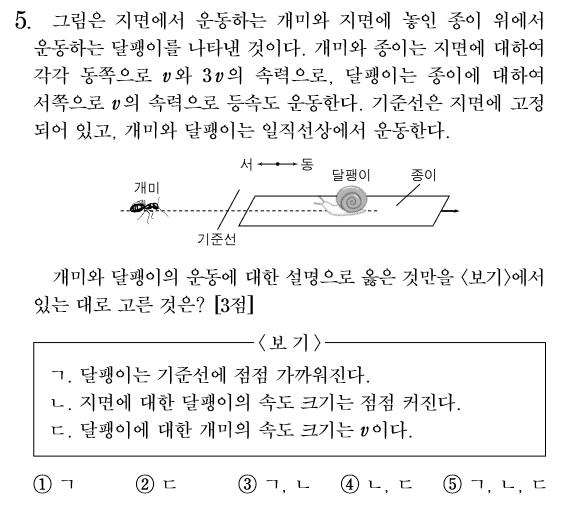 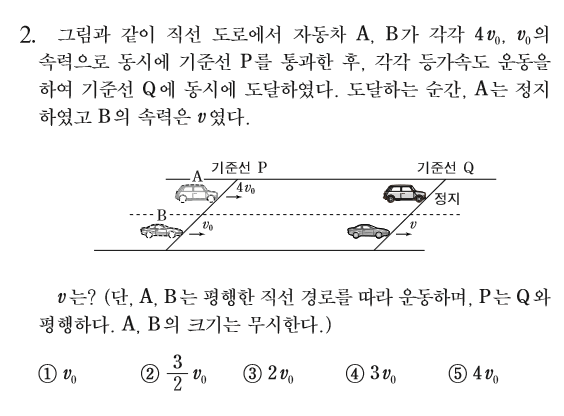 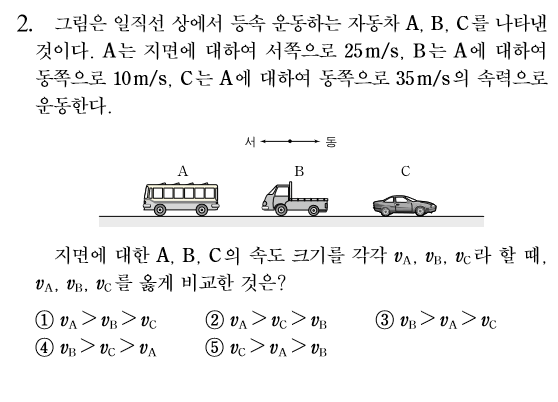 2009 6월 물리I2009 9월 물리I2009 수능 물리I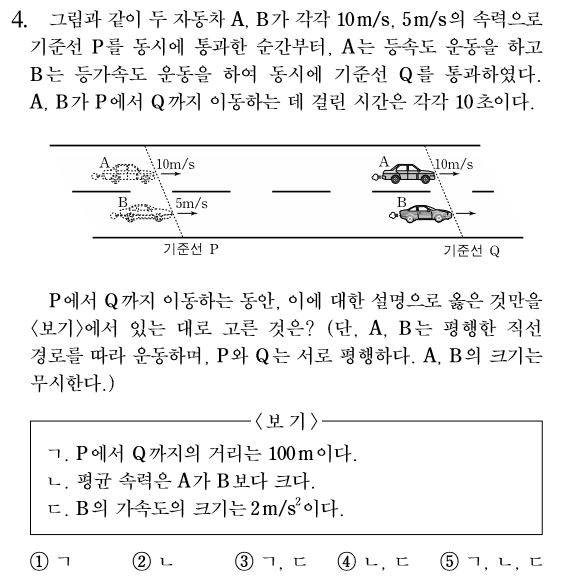 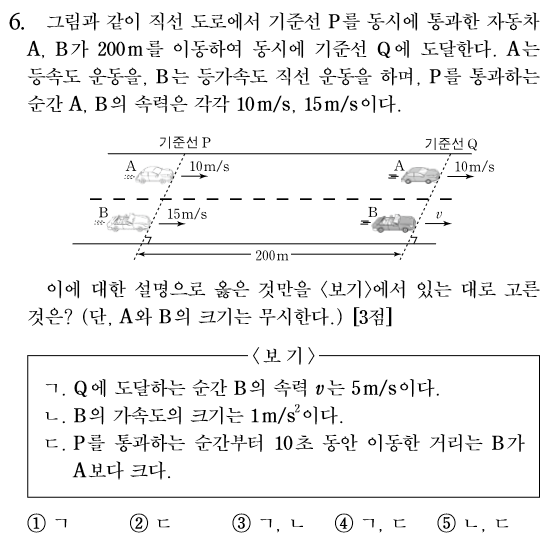 2010 6월 물리I2010 수능 물리I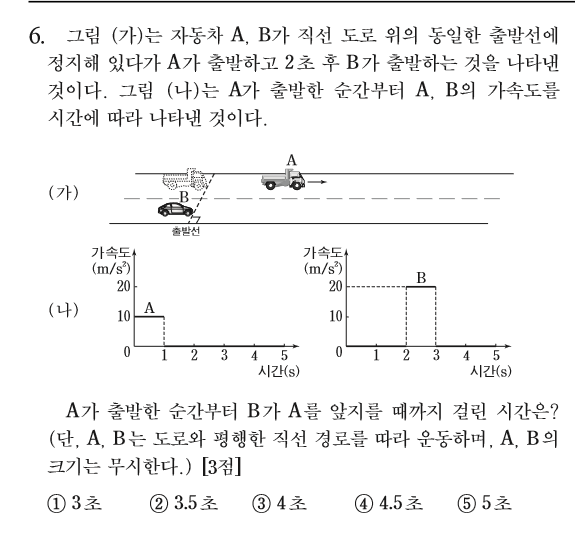 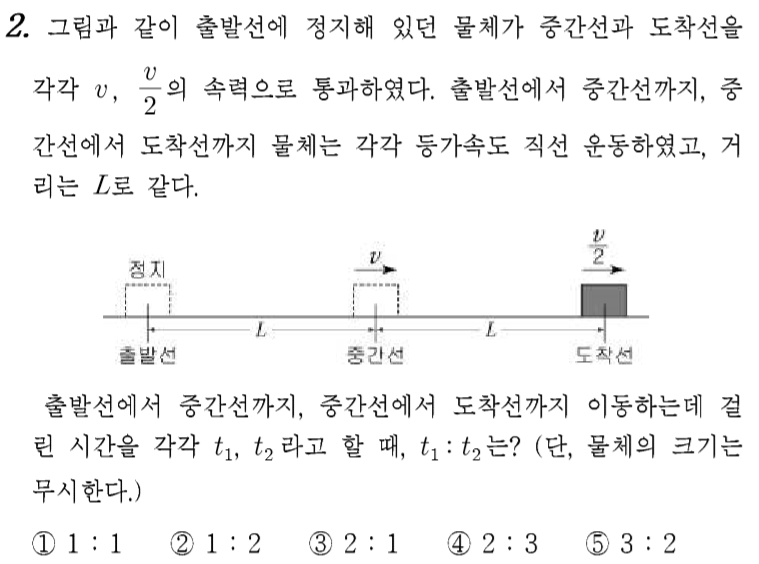 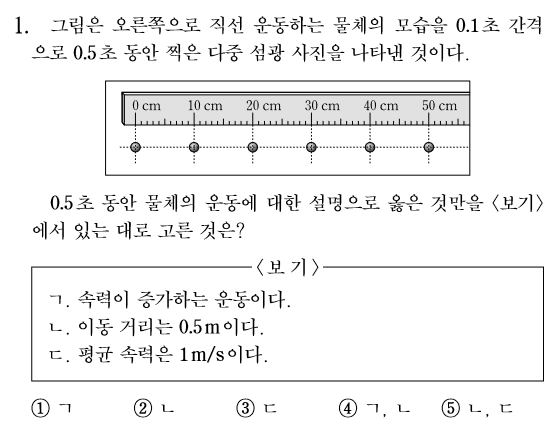 2011 6월 물리I2011 7월 물리I2011 9월 물리I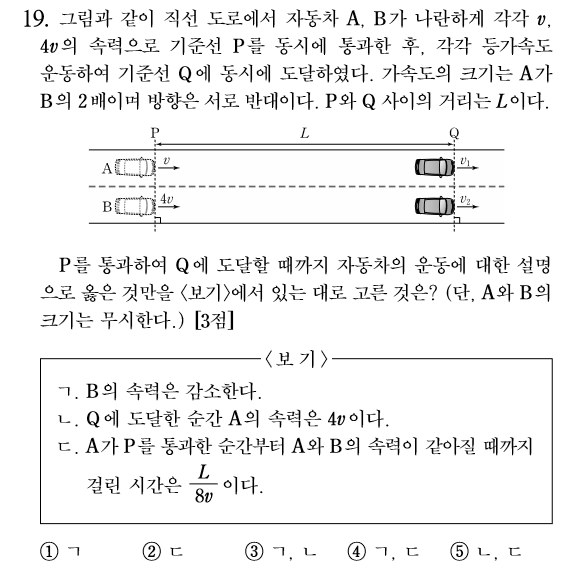 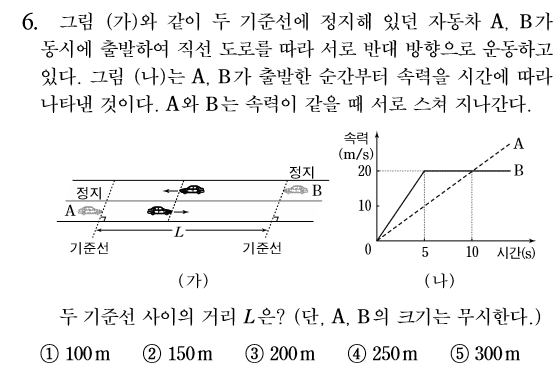 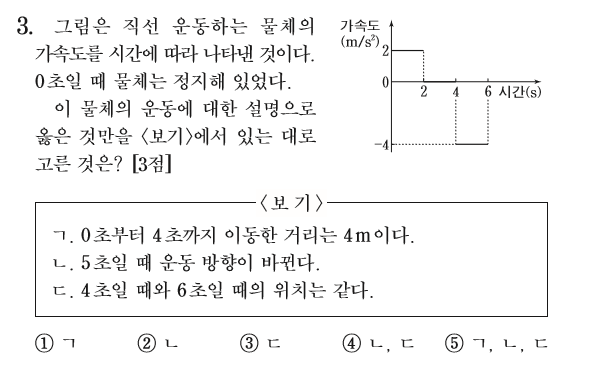 2011 9월 물리I2011 수능 물리I2012 6월 물리I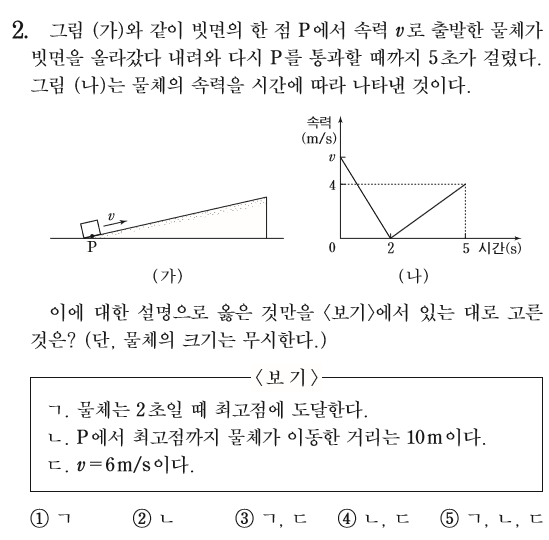 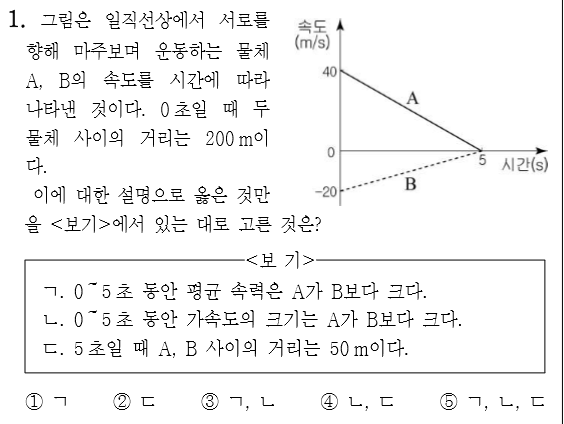 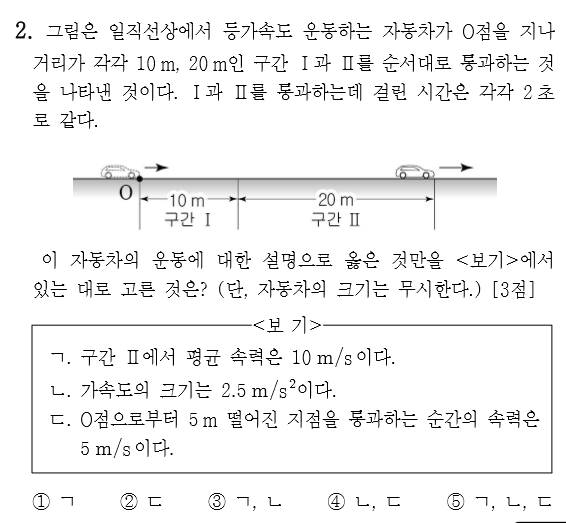 2012 6월 물리I2012 7월 물리I2012 7월 물리I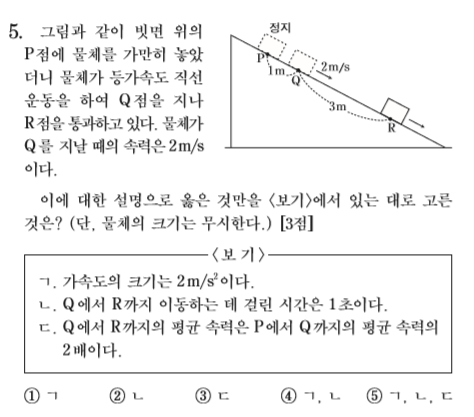 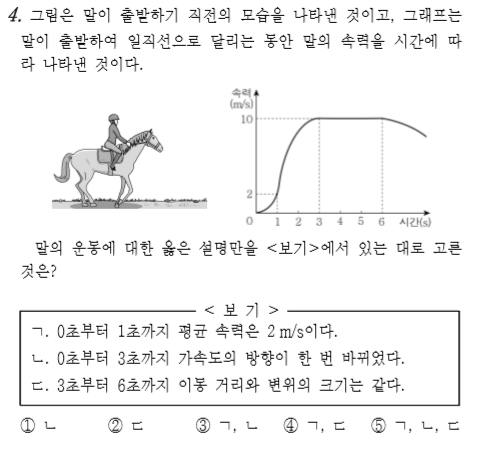 2012 9월 물리I2012 10월 물리I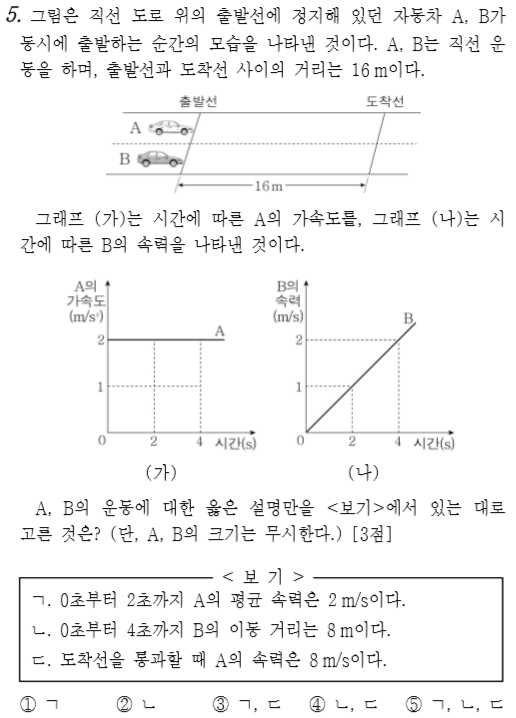 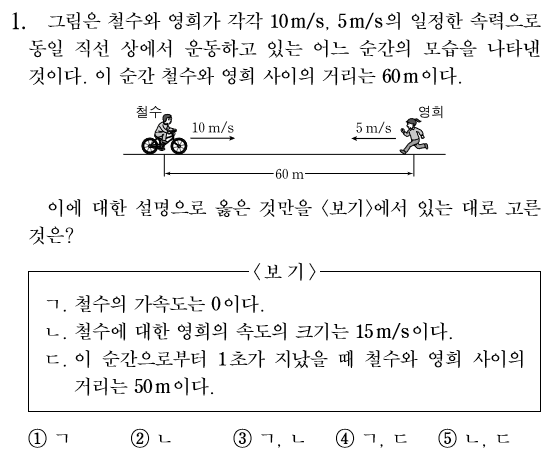 2012 10월 물리I2012 수능 물리I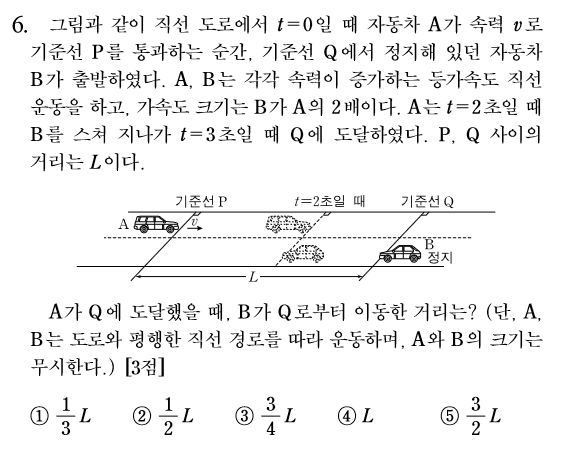 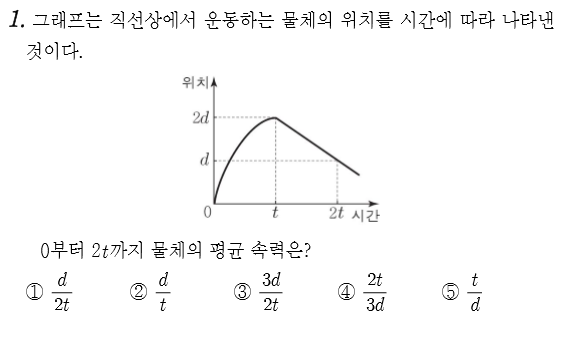 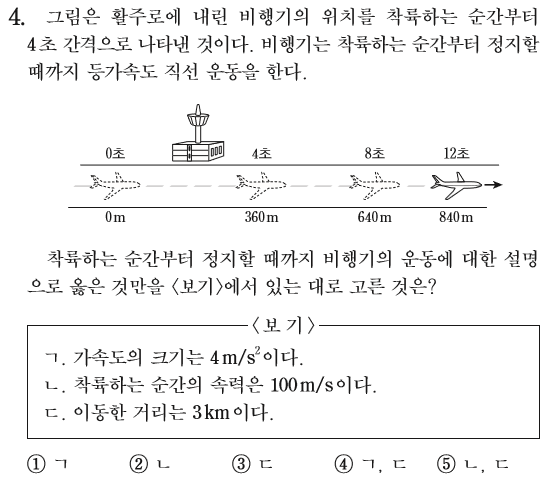 2012 수능 물리I2013 4월 물리I2013 6월 물리I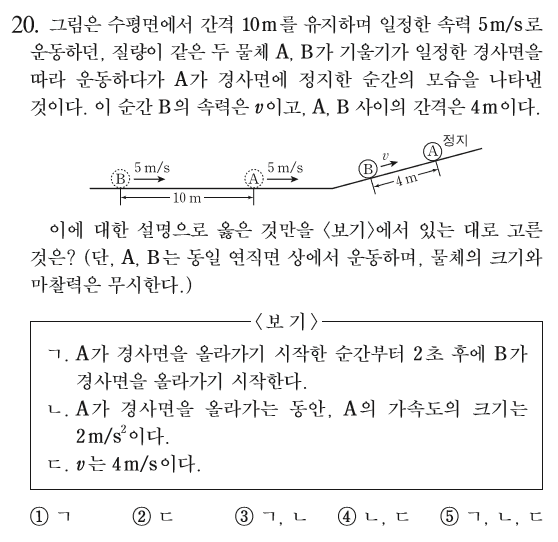 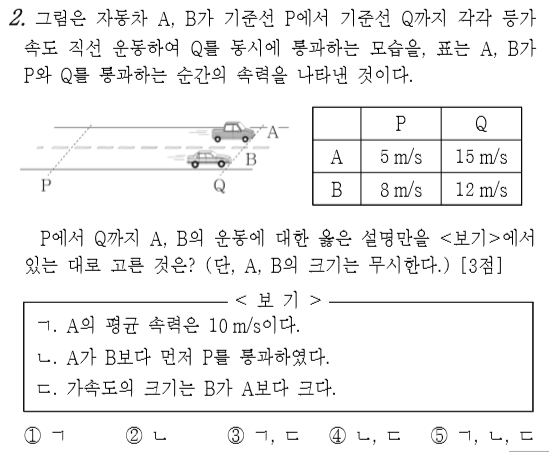 2013 9월 물리I2013 10월 물리I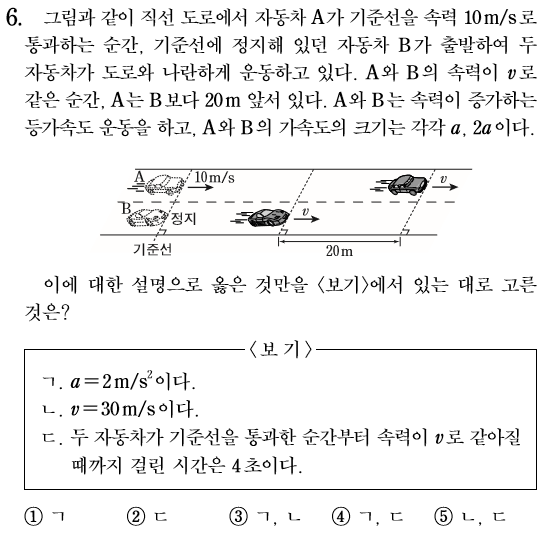 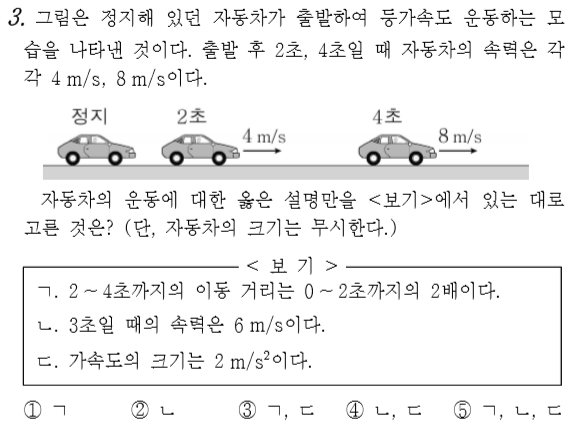 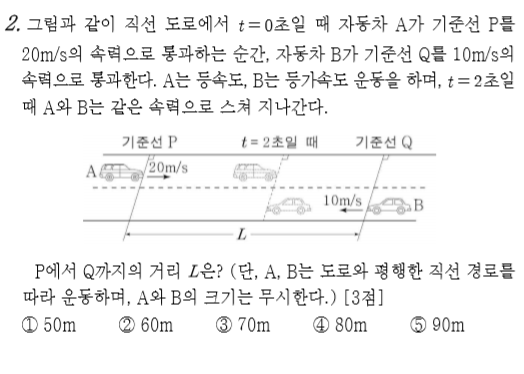 2013 수능 물리I2014 3월 물리I2014 4월 물리I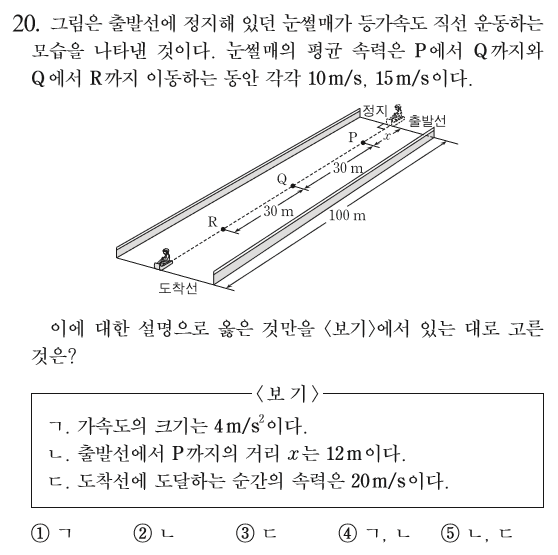 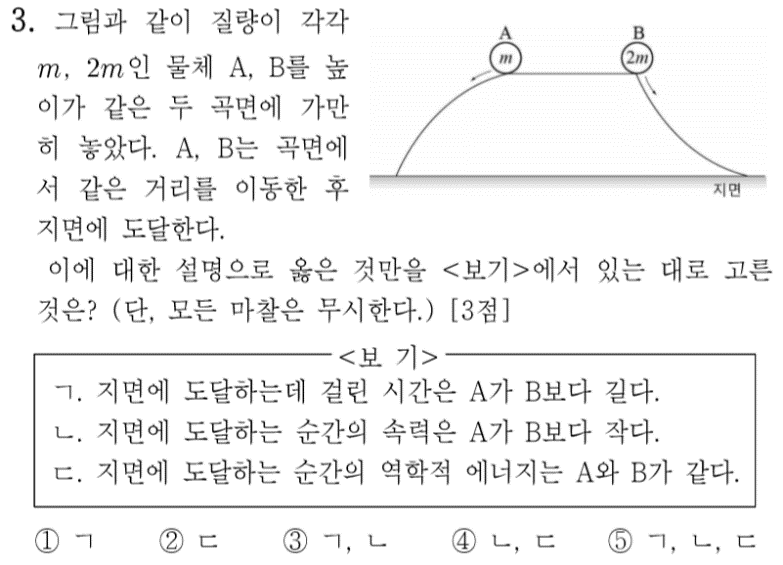 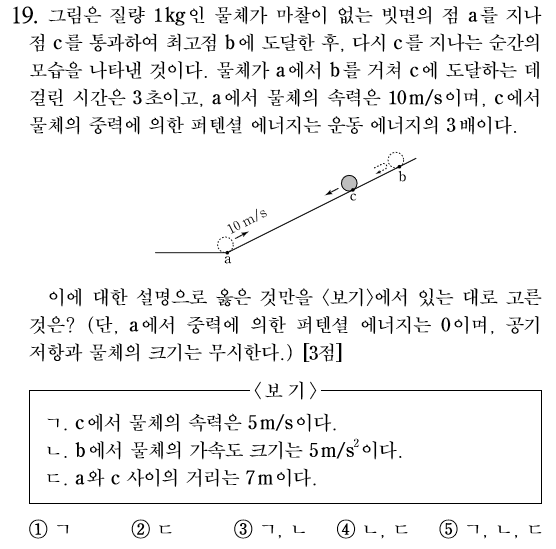 2014 6월 물리I2014 7월 물리I2014 9월 물리I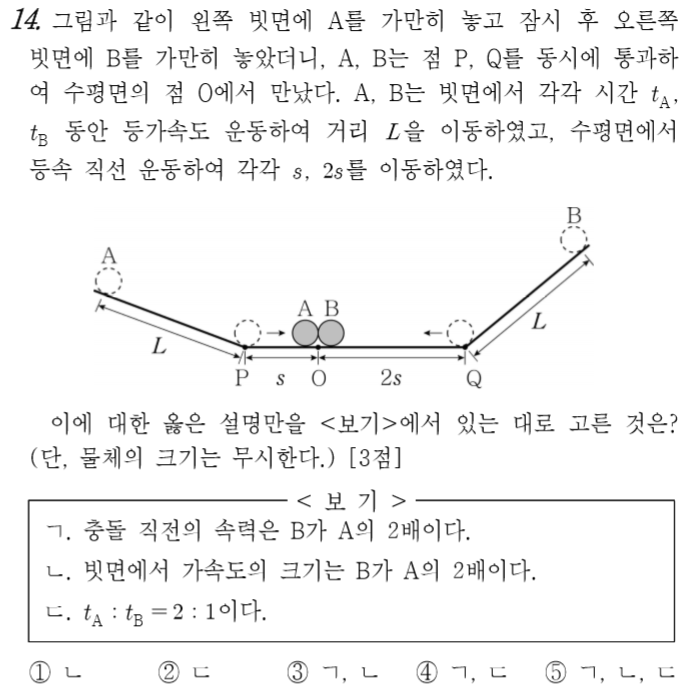 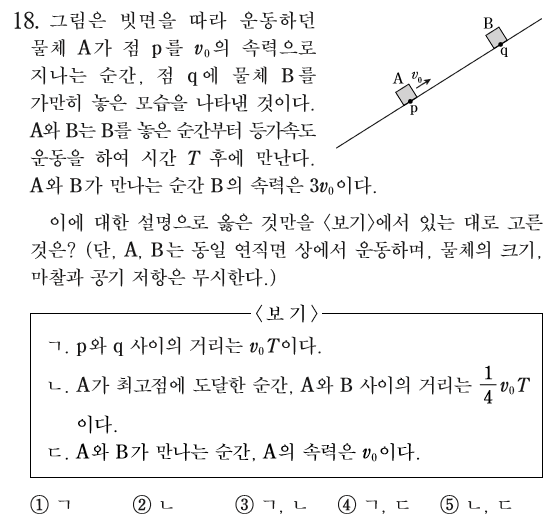 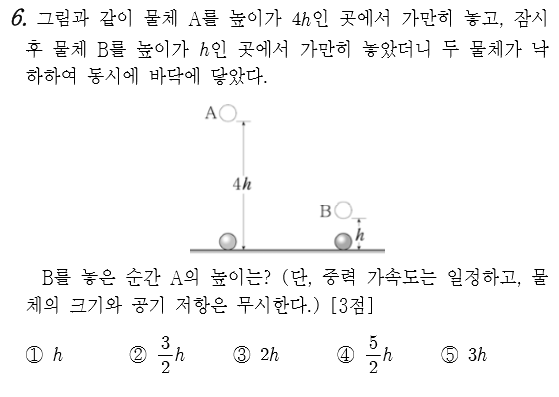 2014 10월 물리I2014 수능 물리I2015 3월 물리I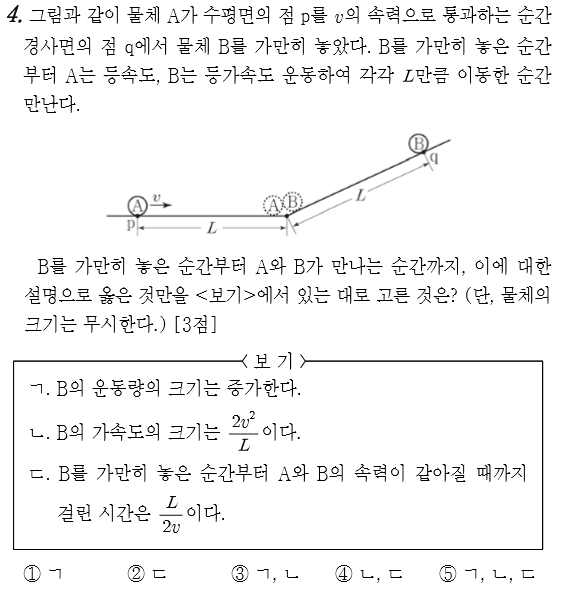 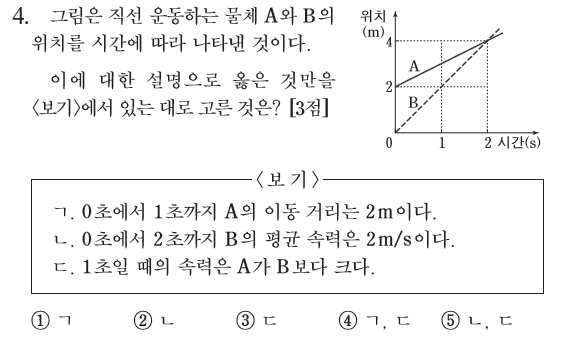 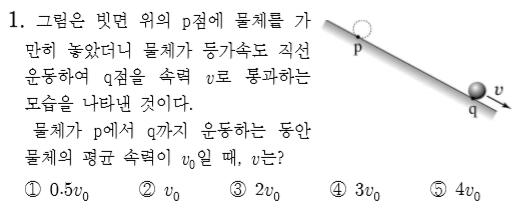 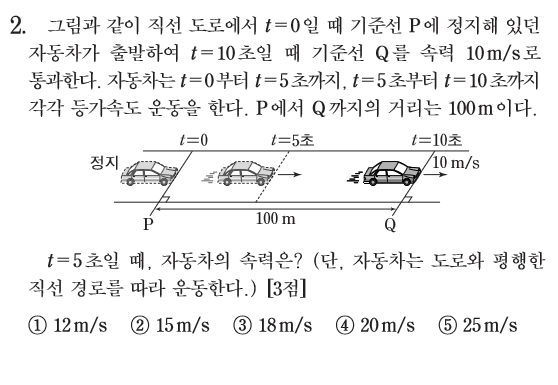 2015 4월 물리I2015 6월 물리I2015 7월 물리I2015 9월 물리I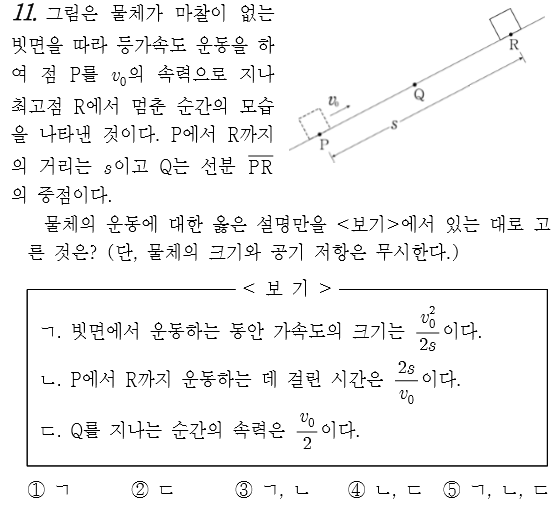 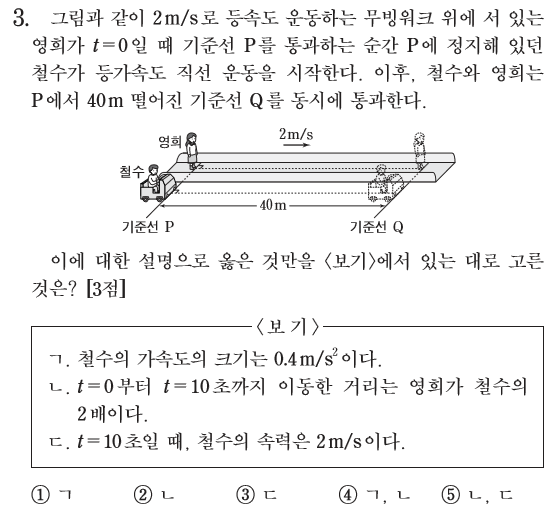 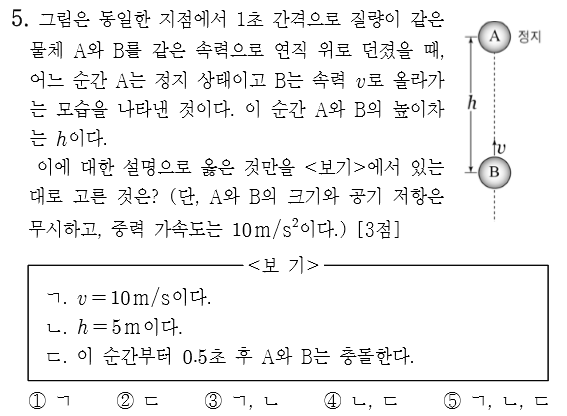 2015 10월 물리I2016 6월 물리I2016 7월 물리I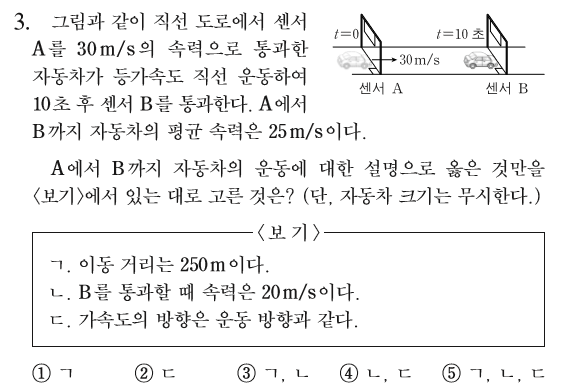 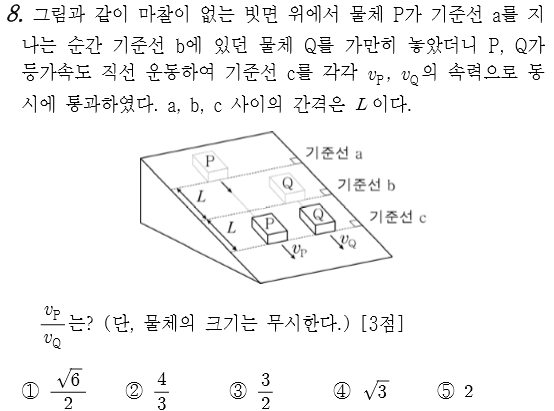 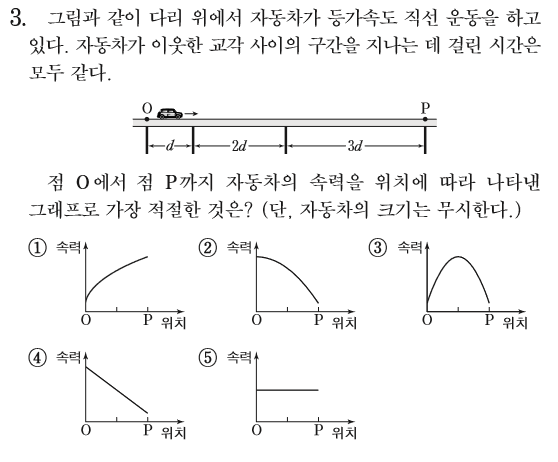 2016 9월 물리I2016 10월 물리I2016 수능 물리I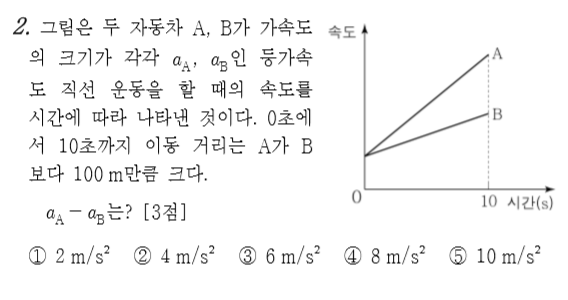 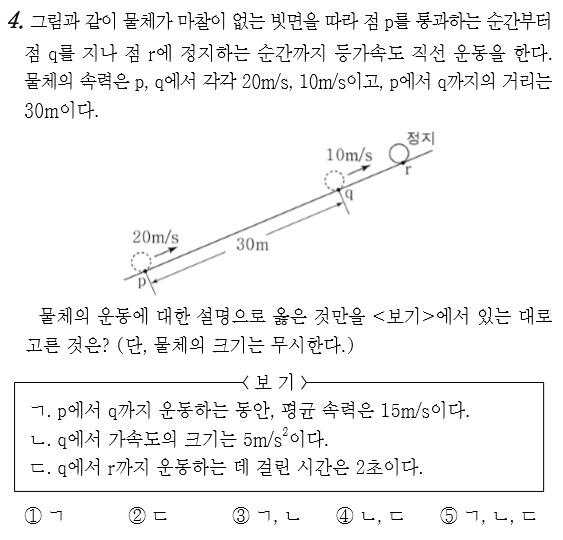 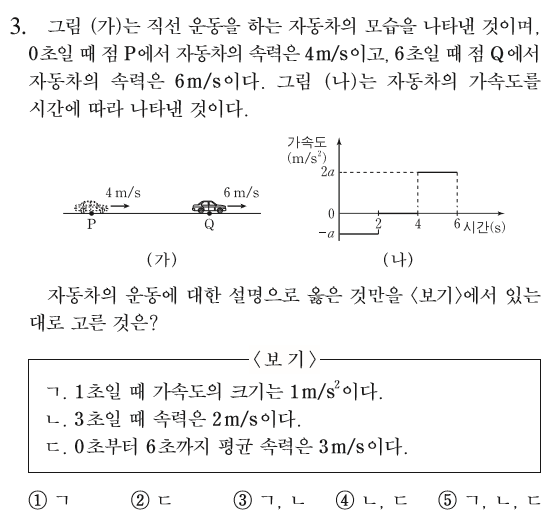 2017 3월 물리I2017 4월 물리I2017 6월 물리I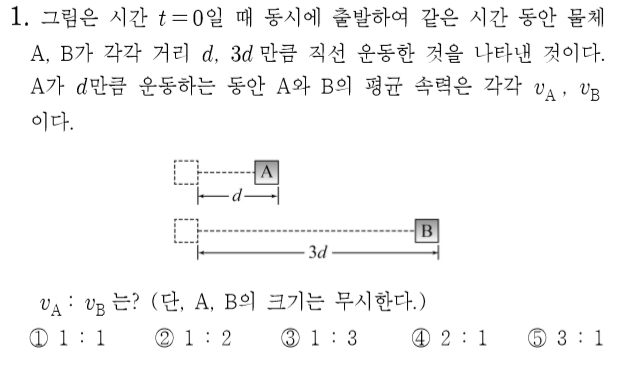 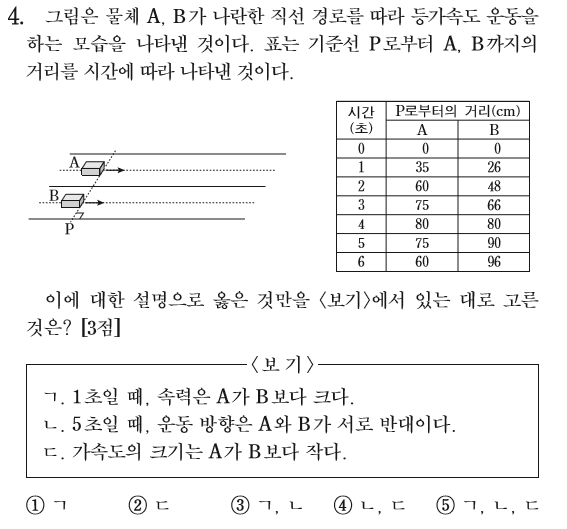 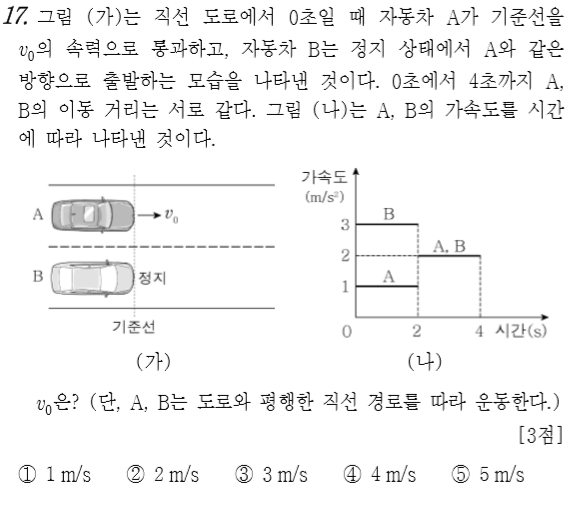 2017 7월 물리I2017 9월 물리I2017 10월 물리I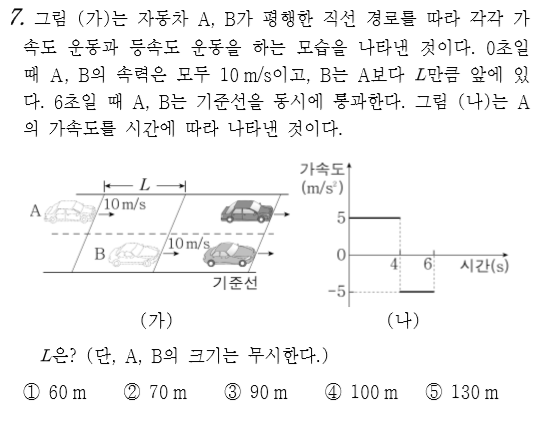 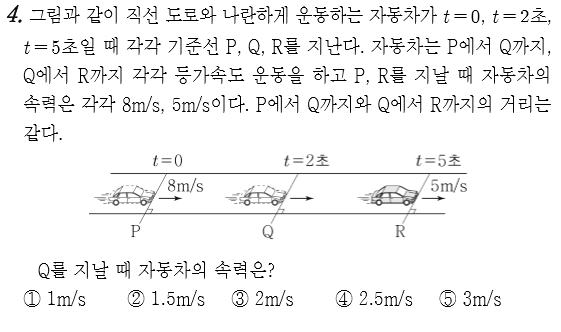 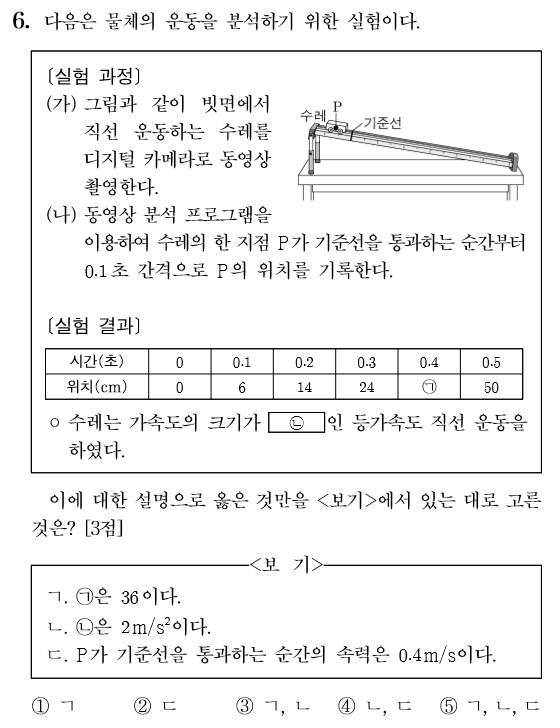 2018 3월 물리I2018 4월 물리I2018 6월 물리I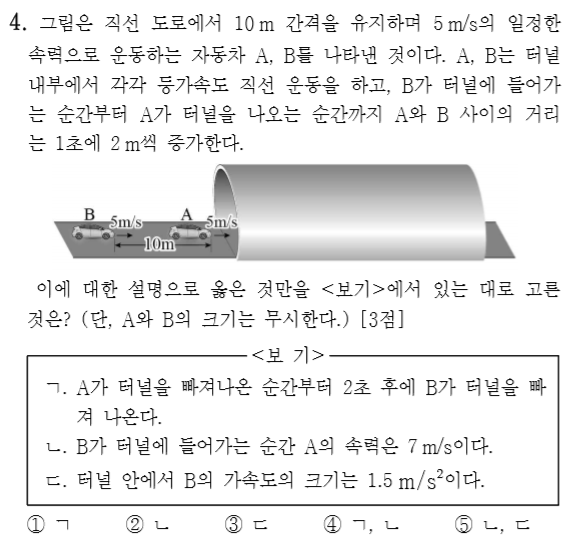 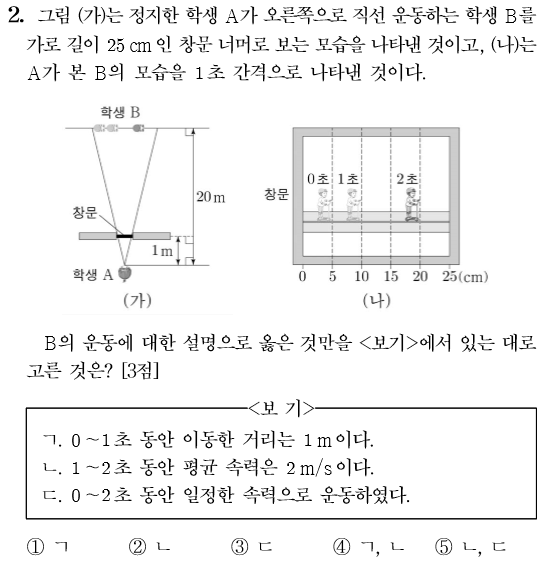 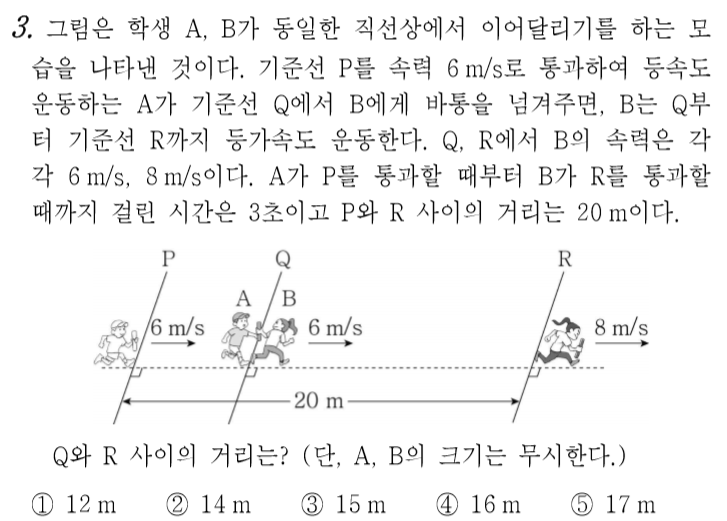 2018 7월 물리I2018 9월 물리I2018 10월 물리I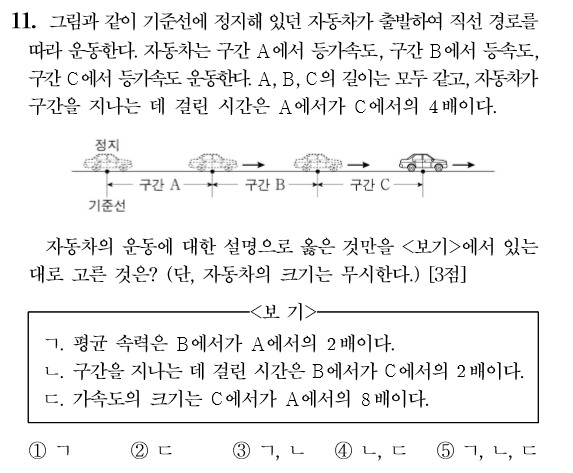 2018 수능 물리IPART 2뉴턴역학& 일과 에너지2009 ~ 2018 시행 기출 모음#운동방정식 #충격량 #운동량 #일 #에너지 #역학적_에너지_보존 #일과_에너지의_관계 #물체의_운동에서_쓰인_스킬은_기본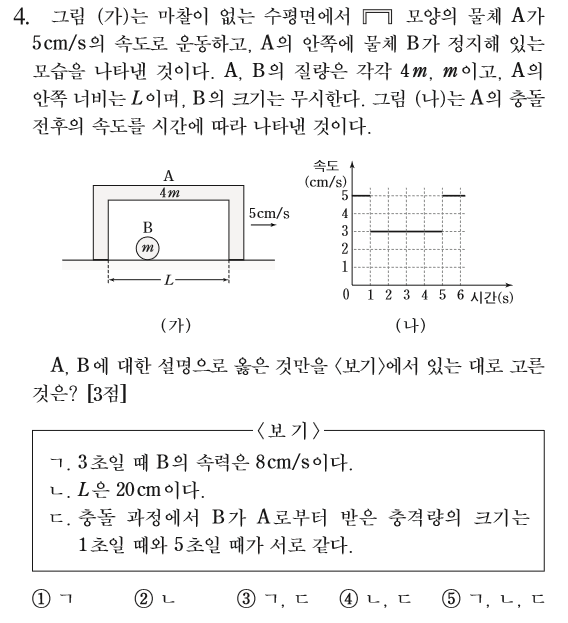 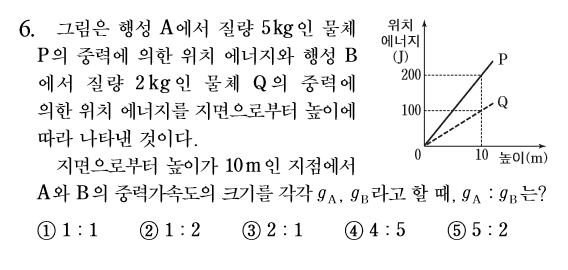 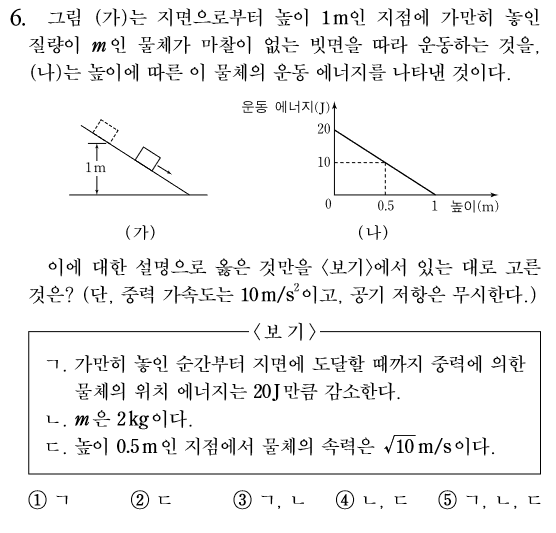 2009 9월 물리I2009 9월 물리I2009 수능 물리I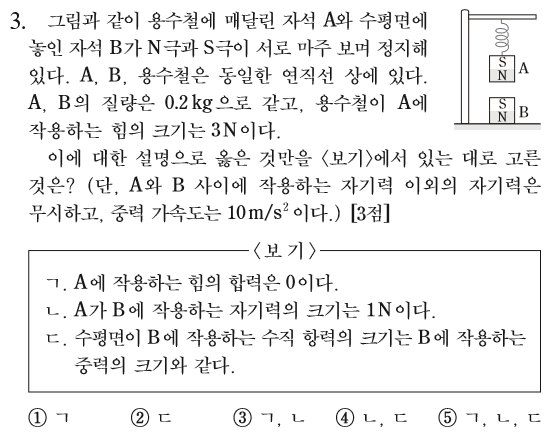 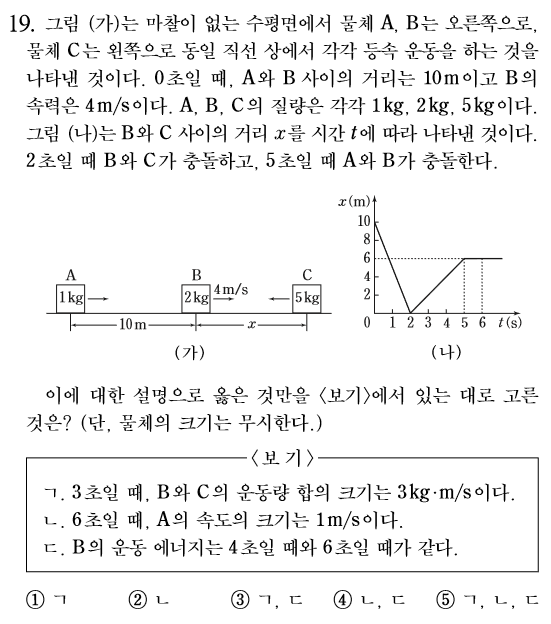 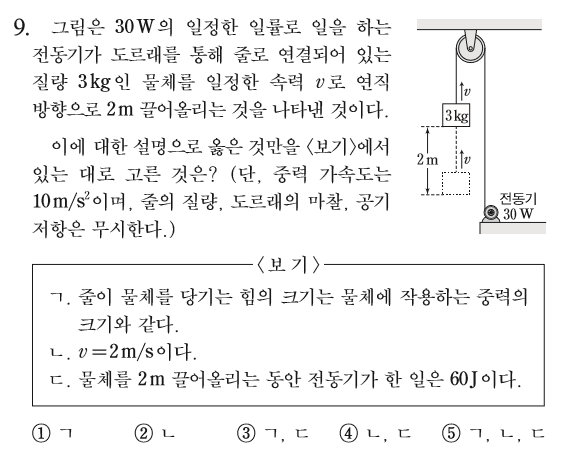 2010 9월 물리I2010 9월 물리I2011 6월 물리I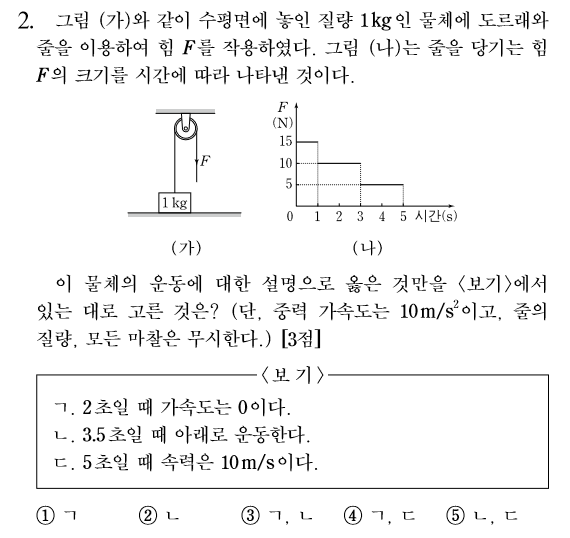 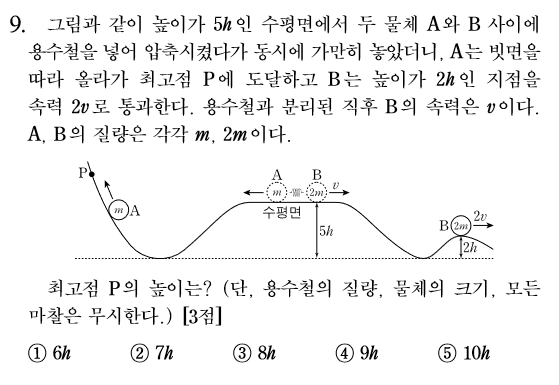 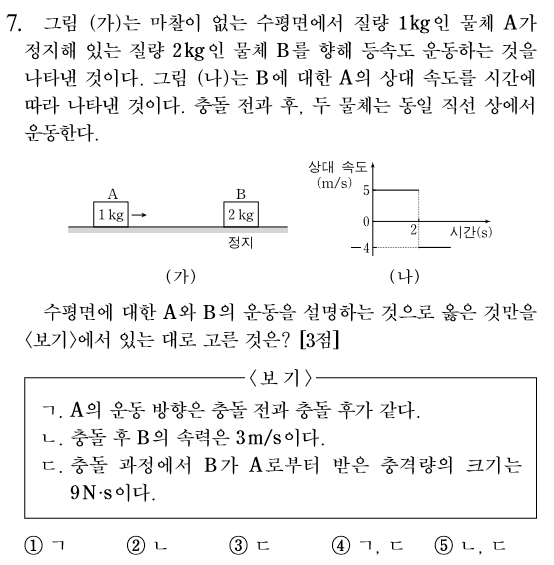 2011 9월 물리I2011 9월 물리I2011 9월 물리I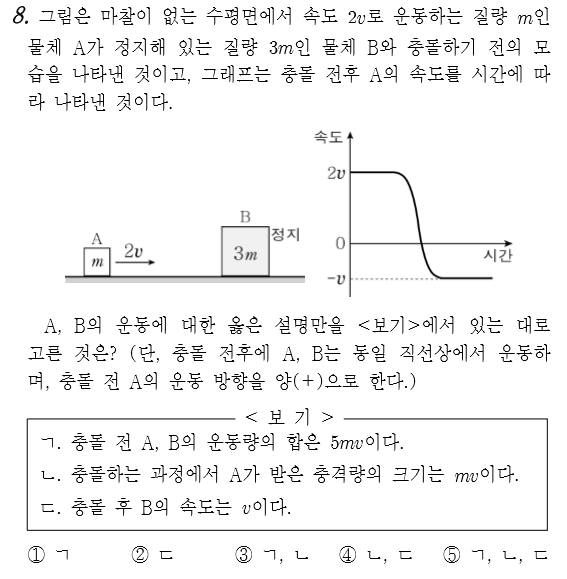 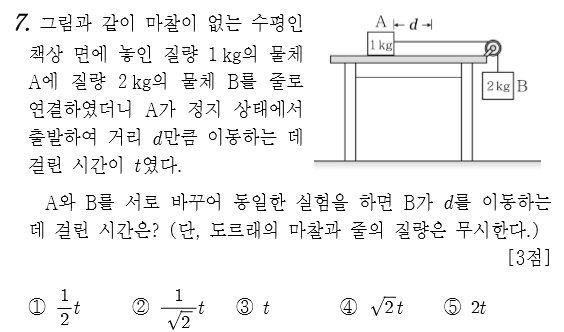 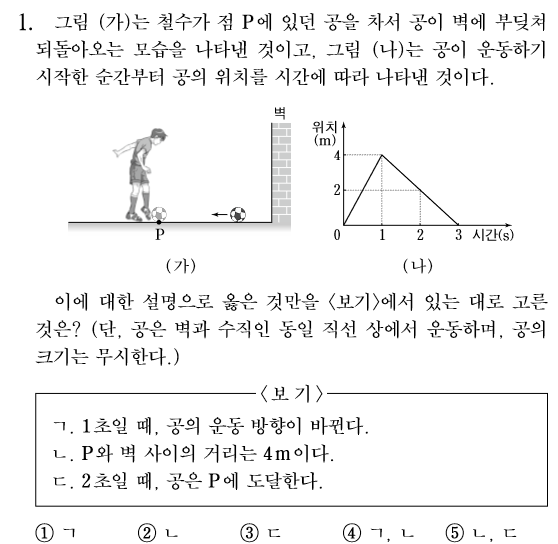 2011 10월 물리I2011 10월 물리I2011 수능 물리I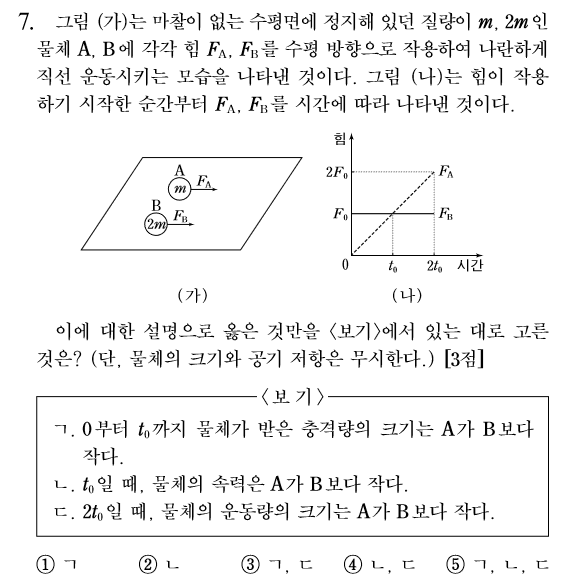 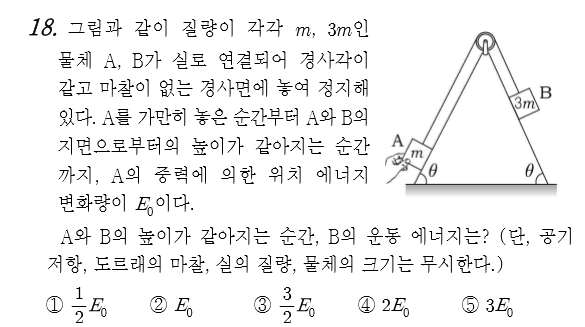 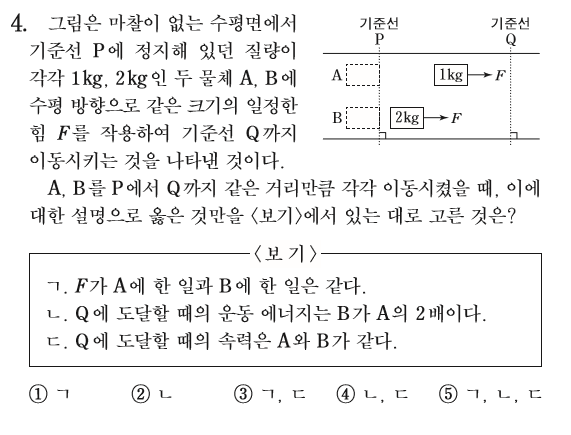 2011 수능 물리I2012 4월 물리I2012 6월 물리I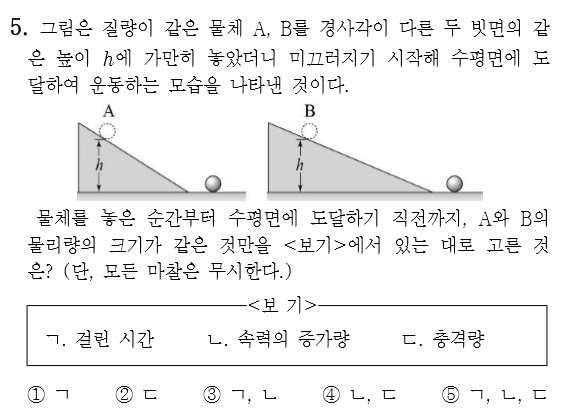 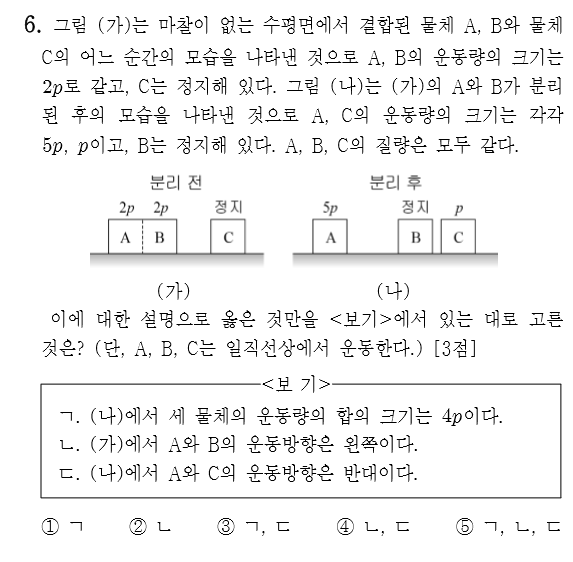 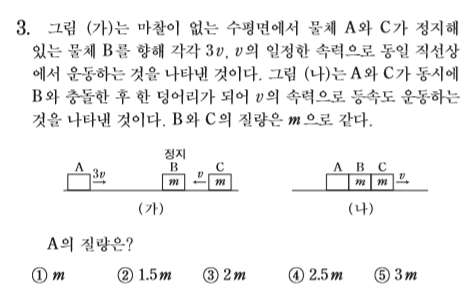 2012 7월 물리I2012 7월 물리I2012 9월 물리I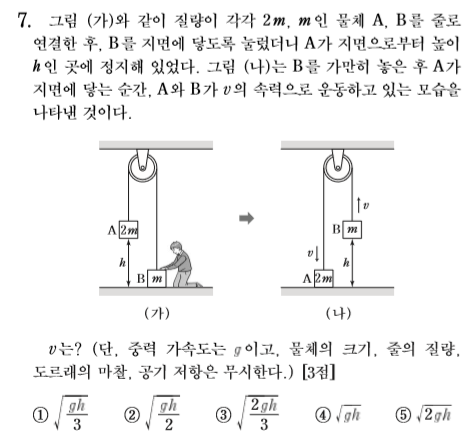 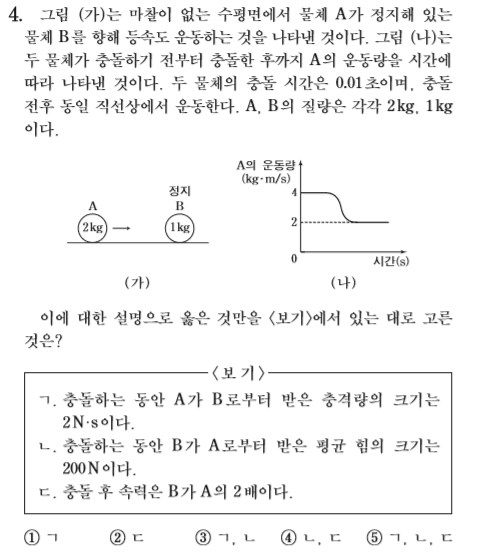 2012 9월 물리I2012 9월 물리I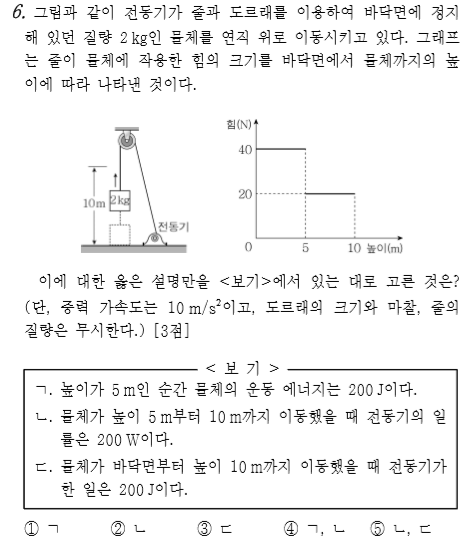 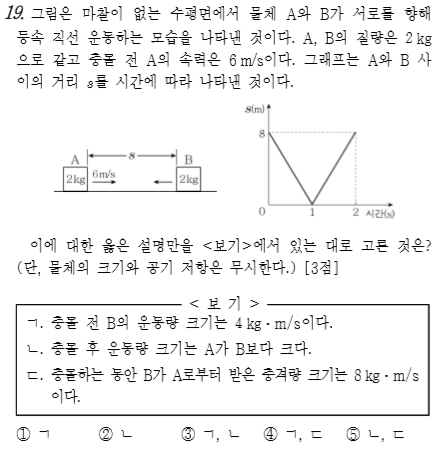 2012 10월 물리I2012 10월 물리I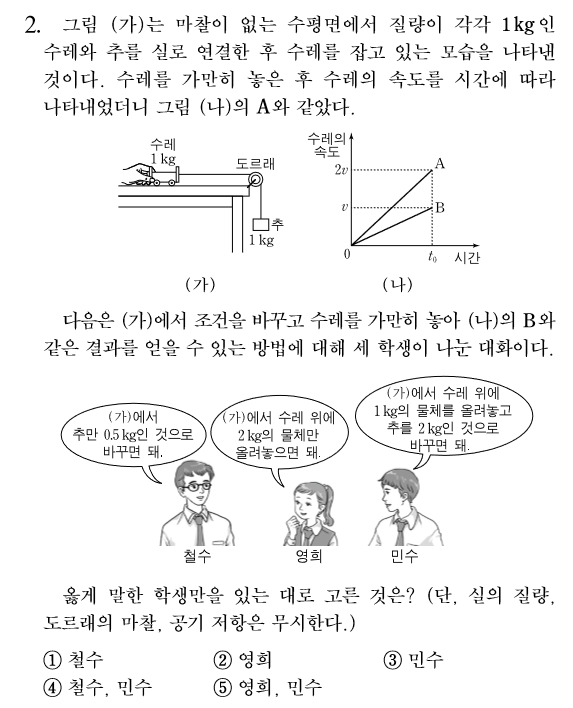 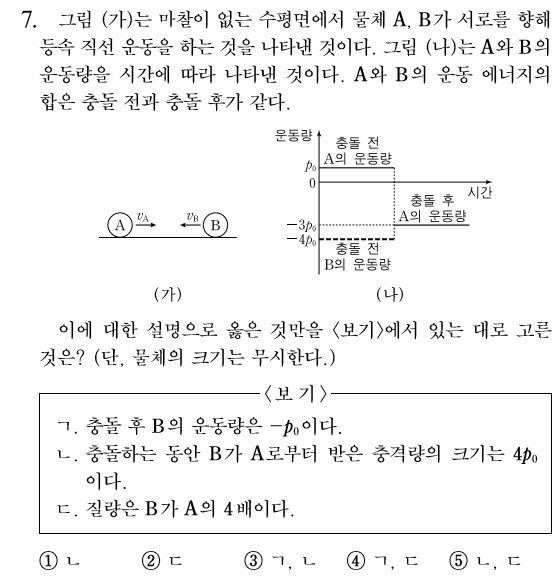 2012 수능 물리I2012 수능 물리I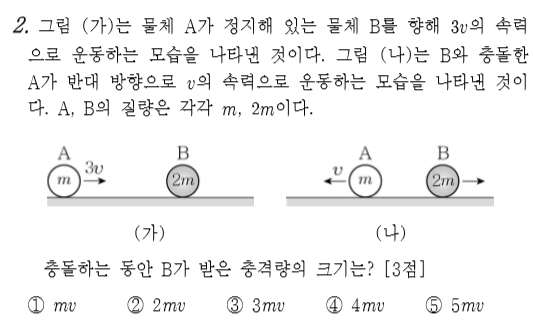 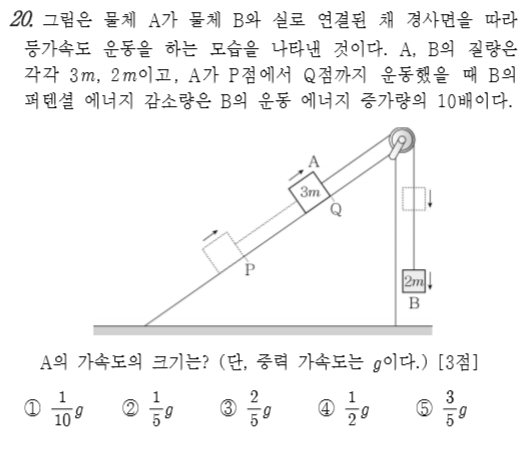 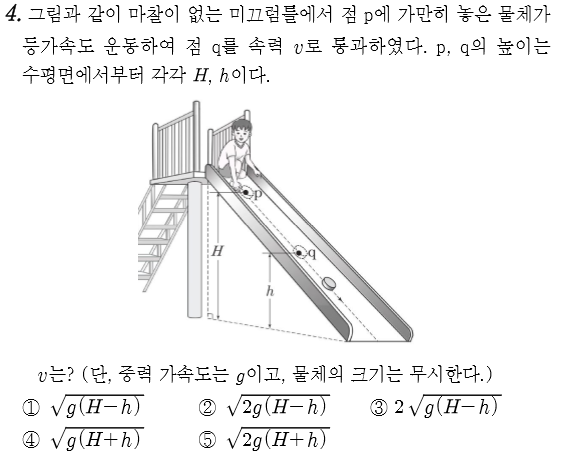 2013 3월 물리I2013 3월 물리I2013 4월 물리I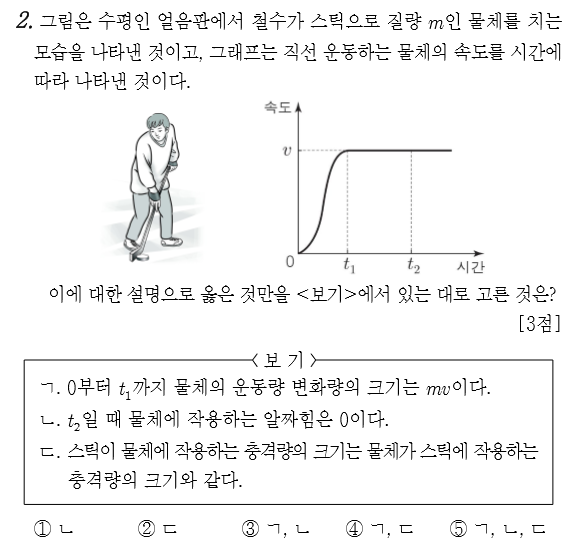 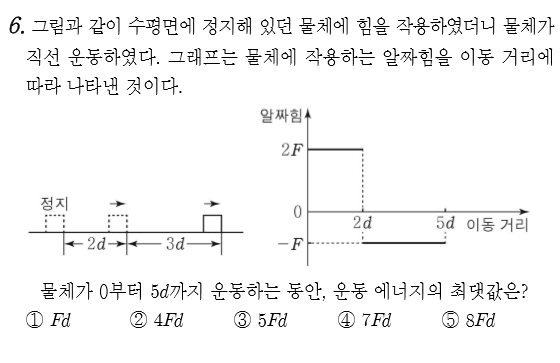 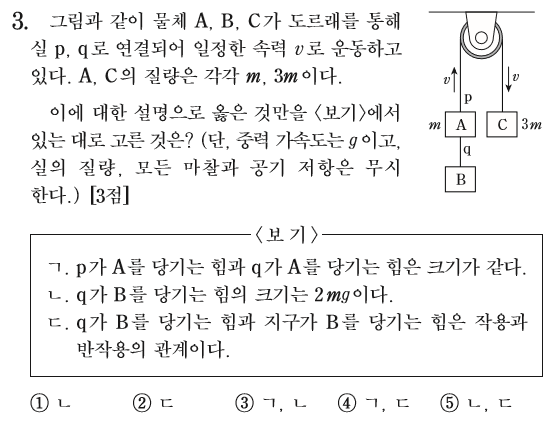 2013 4월 물리I2013 4월 물리II2013 6월 물리I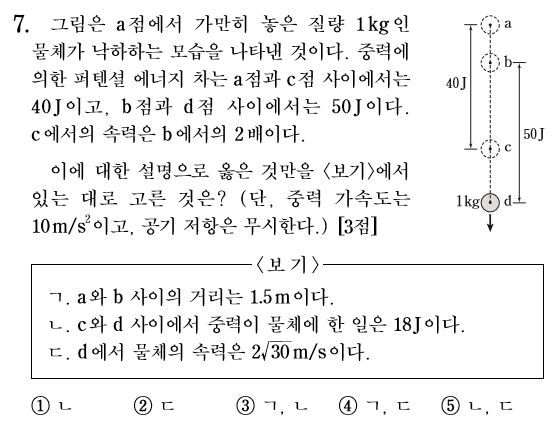 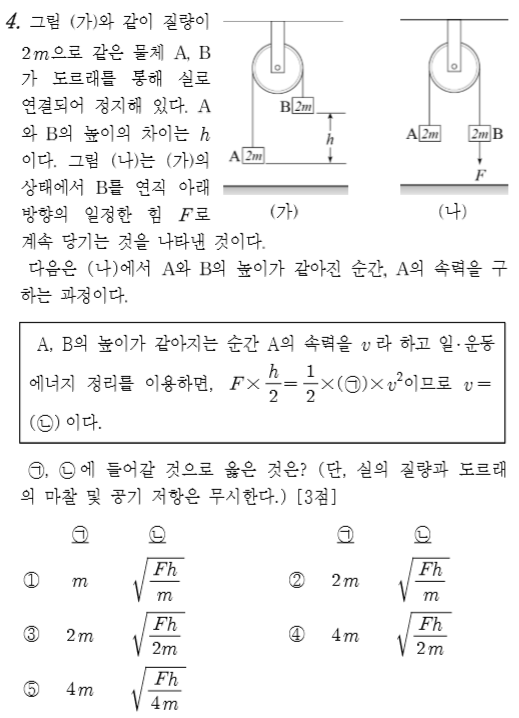 2013 6월 물리I2013 7월 물리I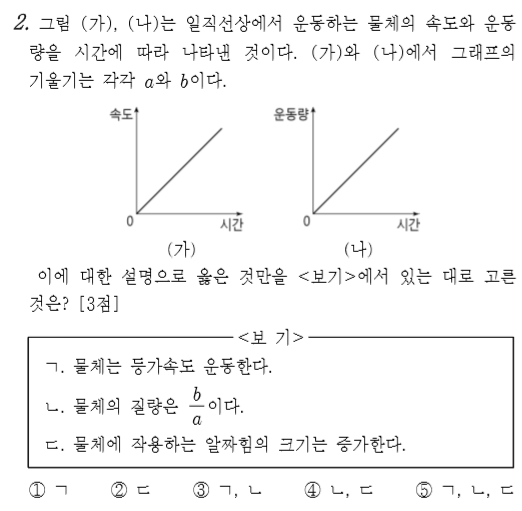 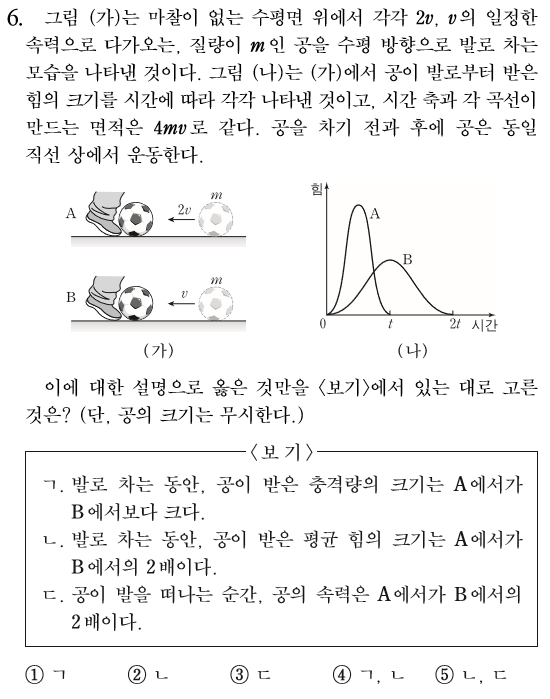 2013 7월 물리I2013 9월 물리I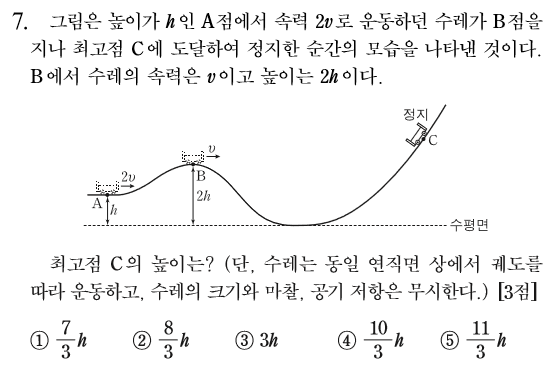 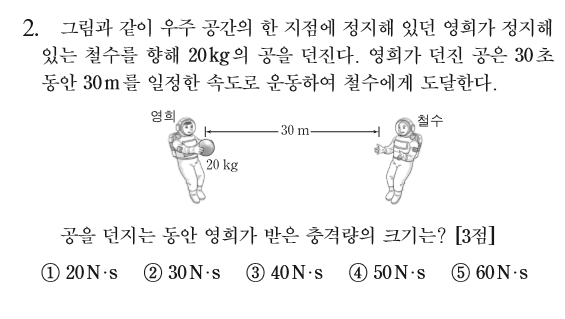 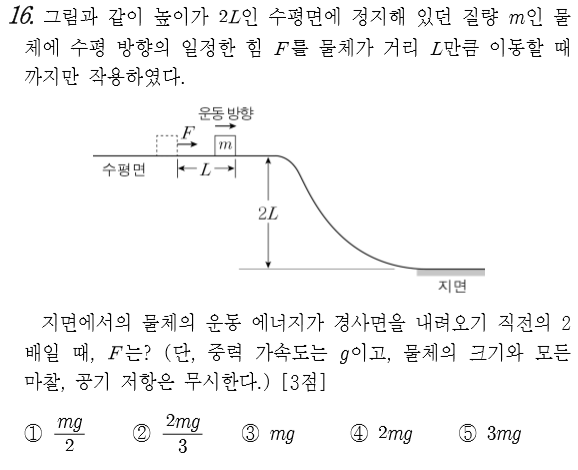 2013 9월 물리I2013 9월 물리II2013 10월 물리I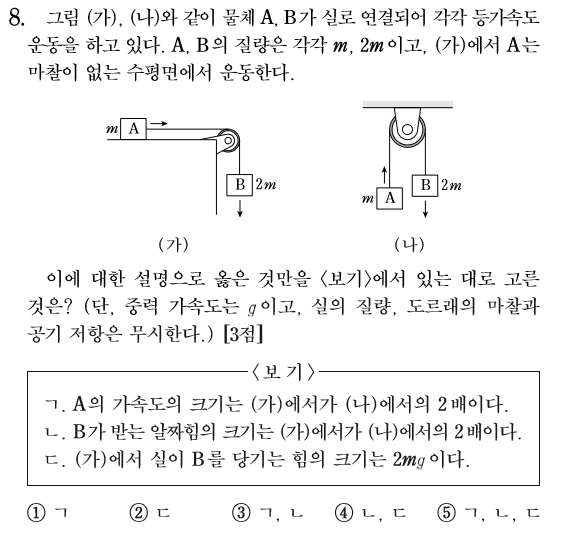 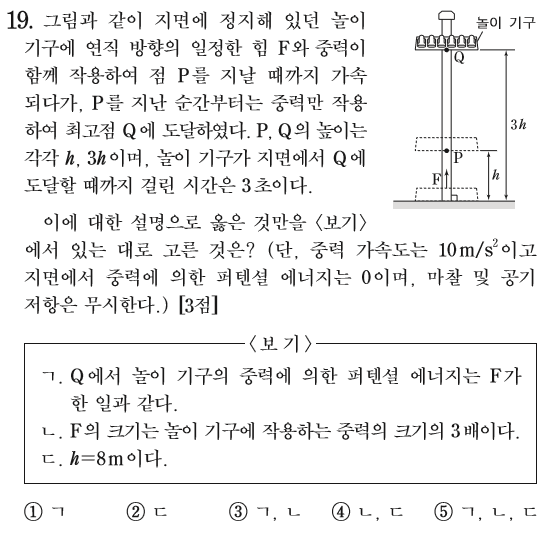 2013 수능 물리I2013 수능 물리I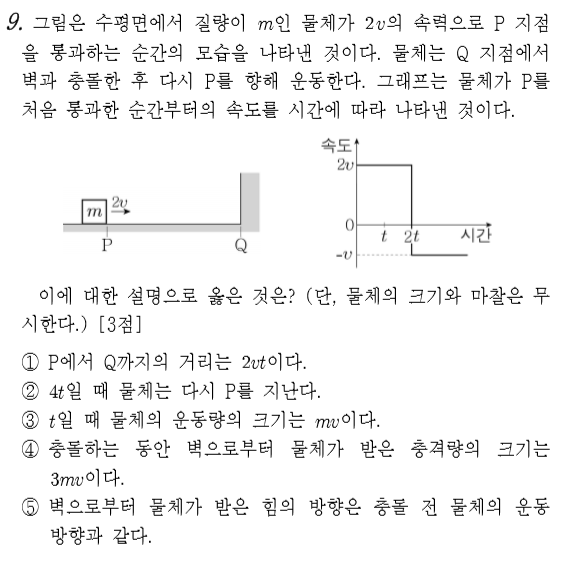 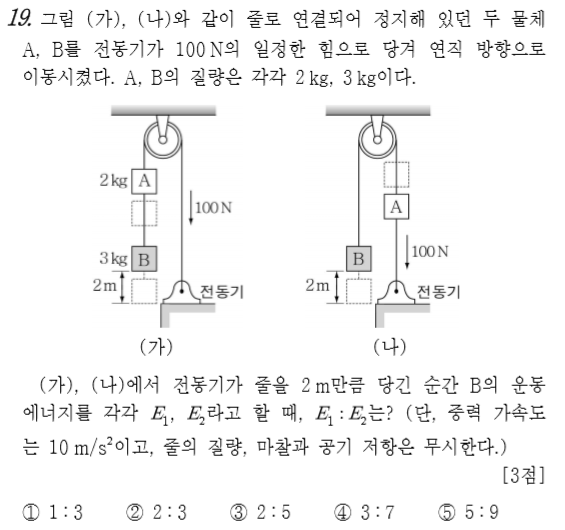 2014 3월 물리I2014 3월 물리I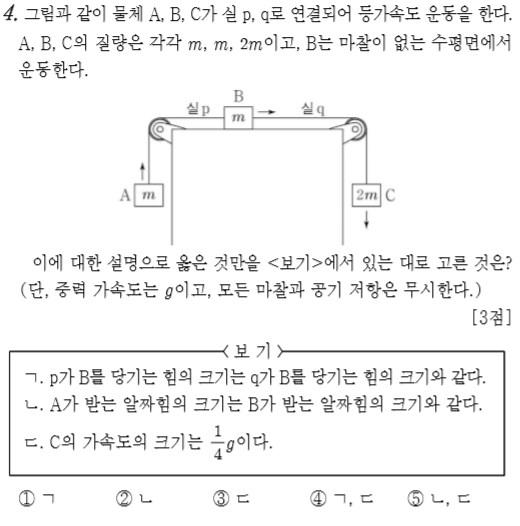 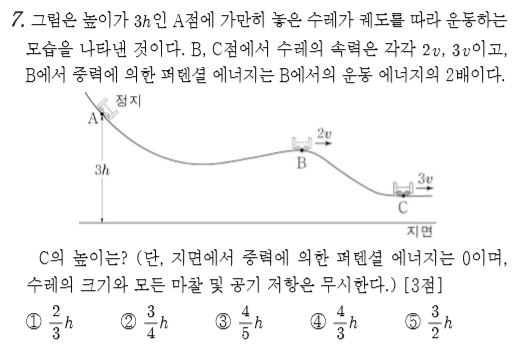 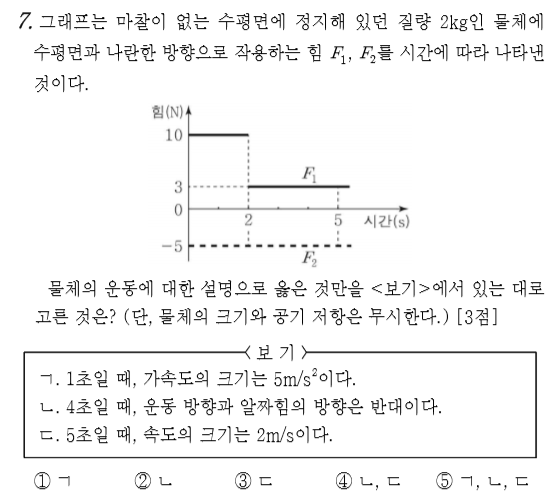 2014 4월 물리I2014 4월 물리I2014 4월 물리II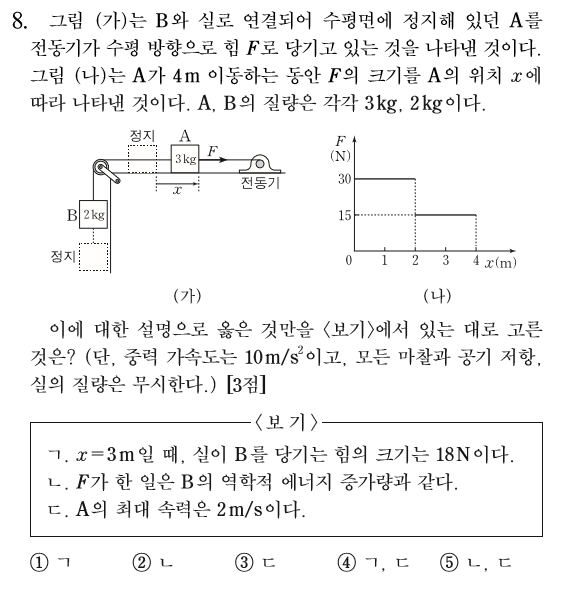 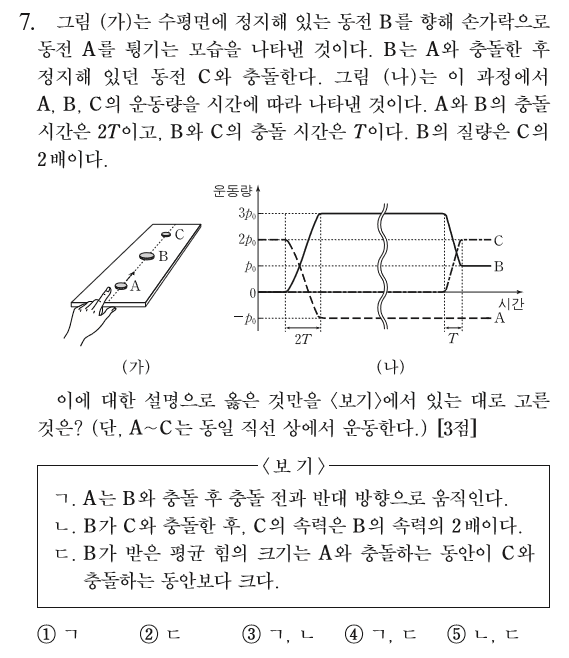 2014 6월 물리I2014 6월 물리I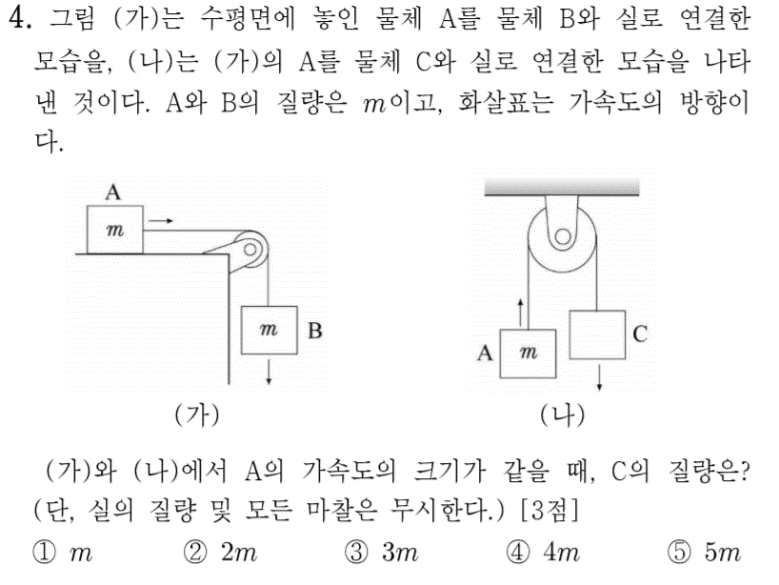 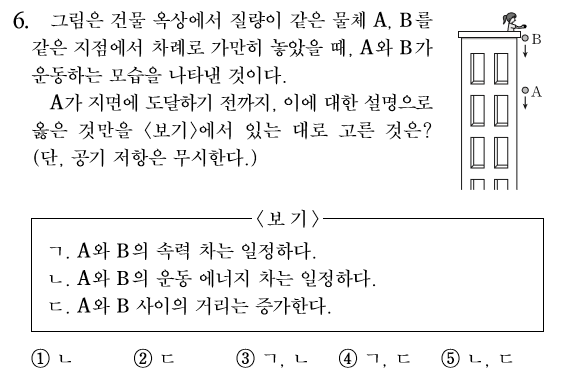 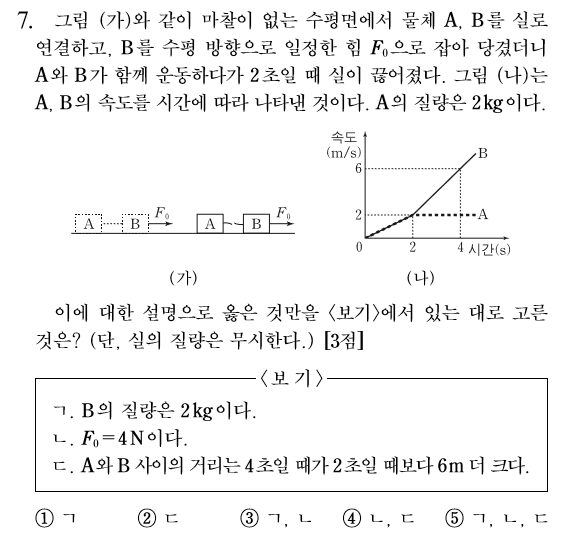 2014 7월 물리I2014 9월 물리I2014 9월 물리I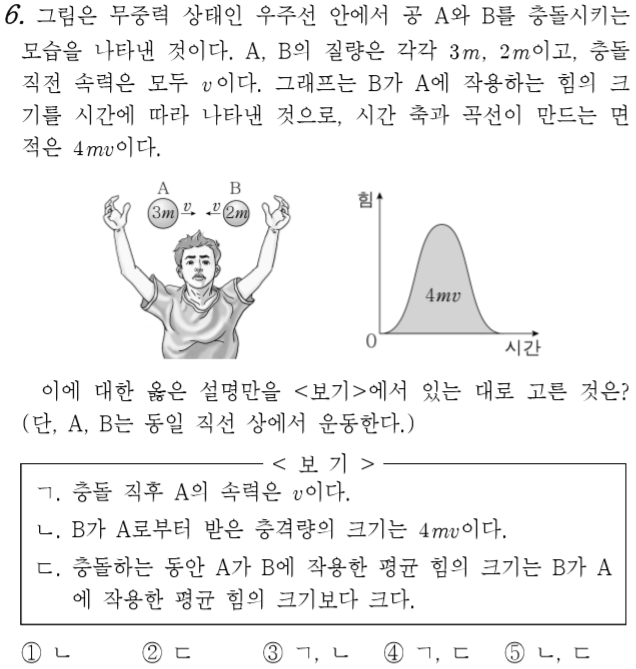 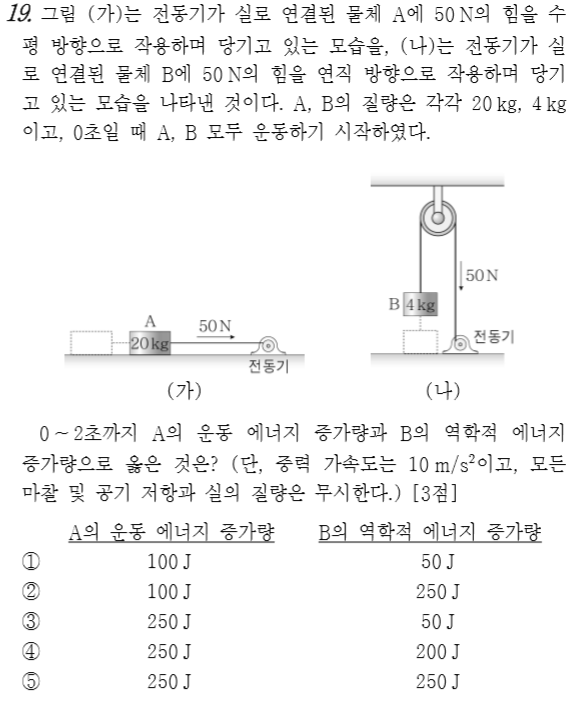 2014 10월 물리I2014 10월 물리I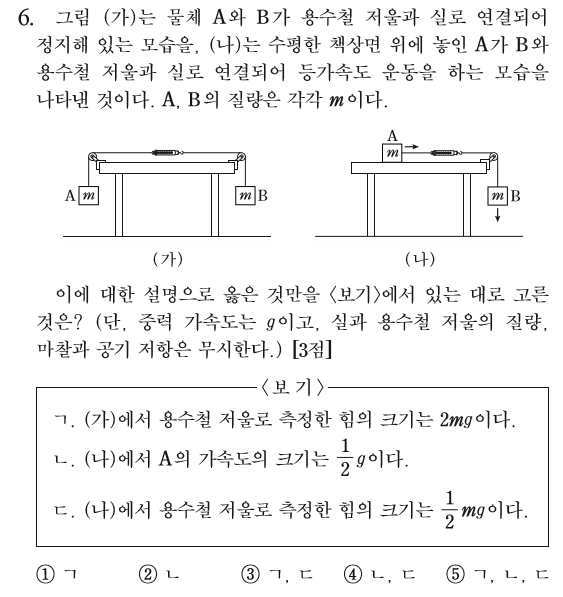 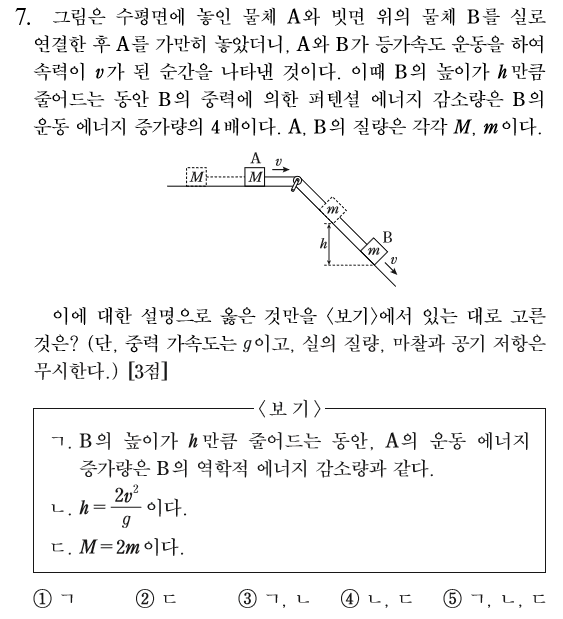 2014 수능 물리I2014 수능 물리I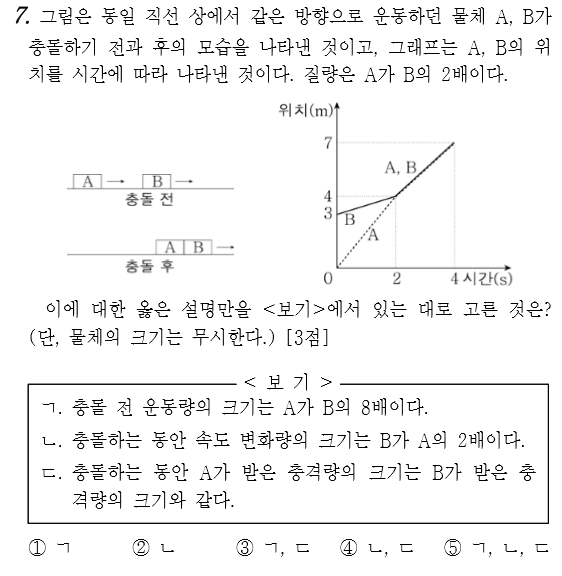 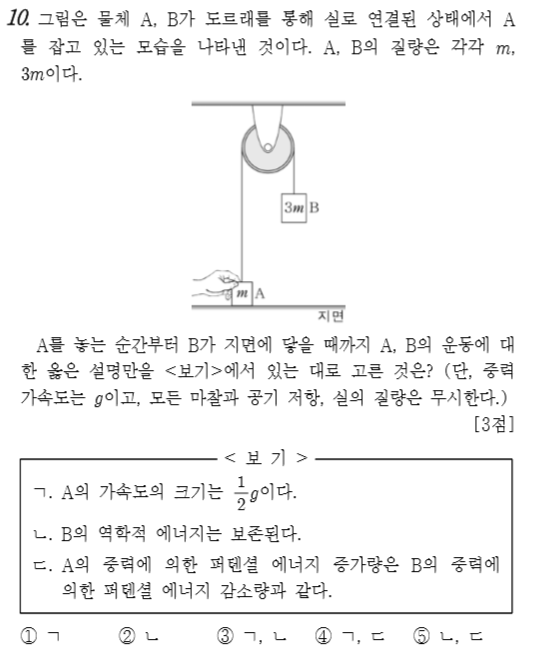 2015 3월 물리I2015 3월 물리I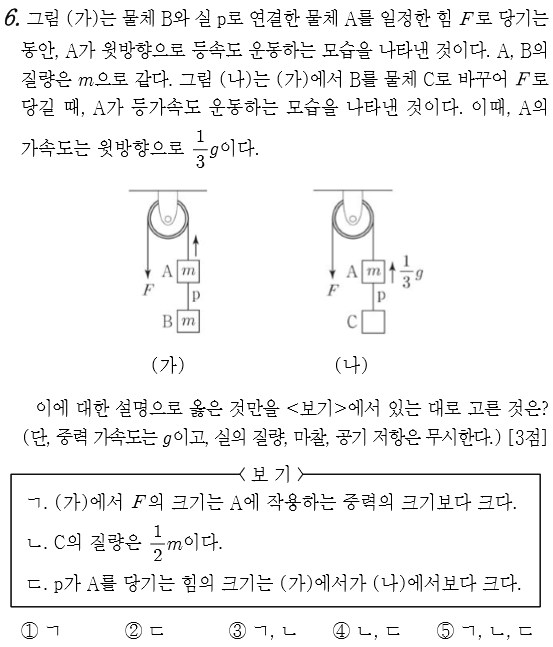 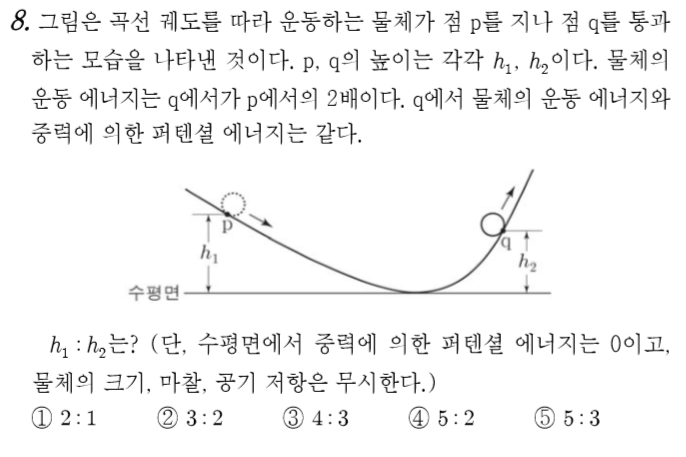 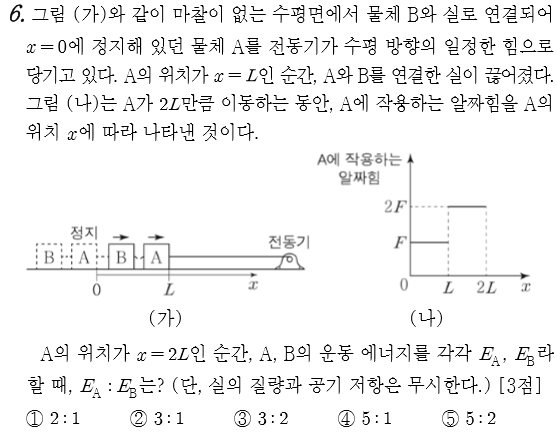 2015 4월 물리I2015 4월 물리I2015 4월 물리II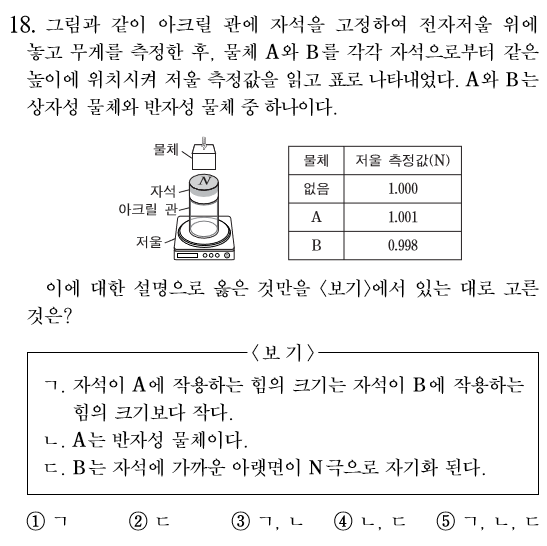 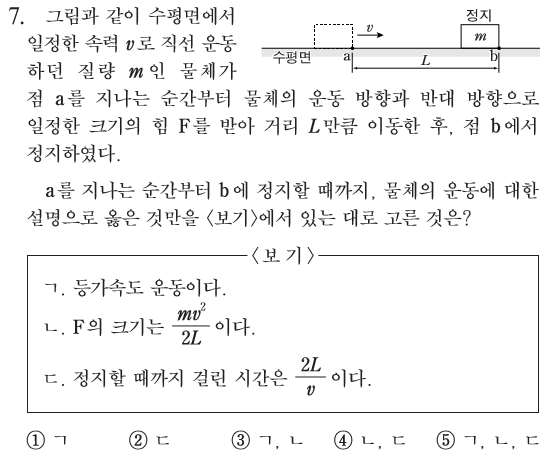 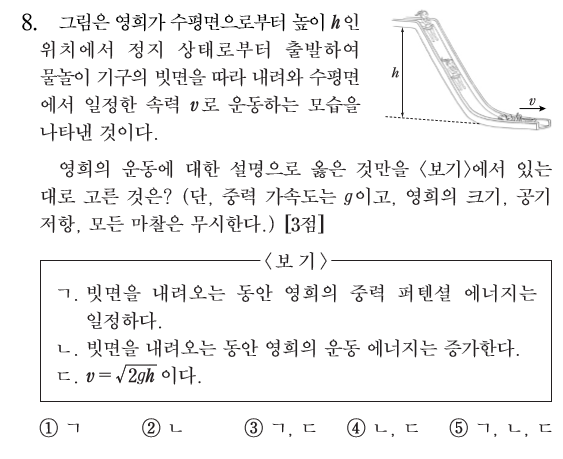 2015 6월 물리I2015 6월 물리I2015 6월 물리I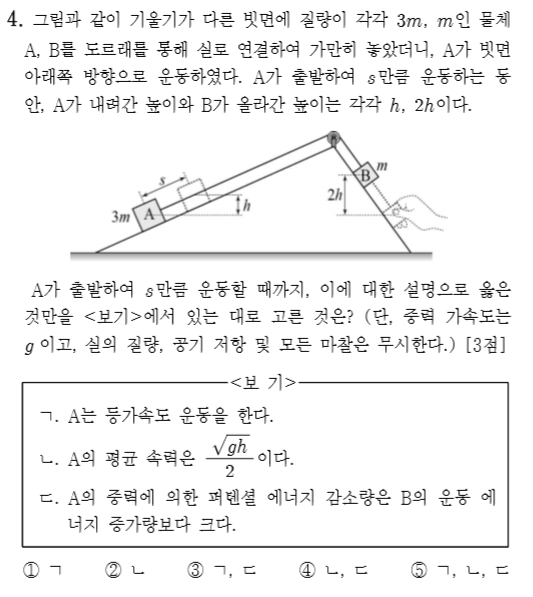 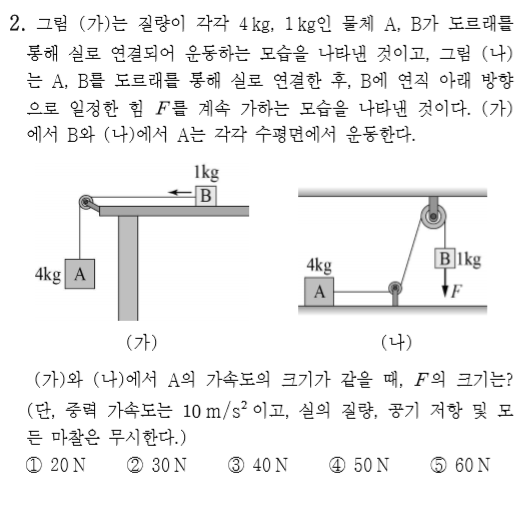 2015 7월 물리I2015 7월 물리I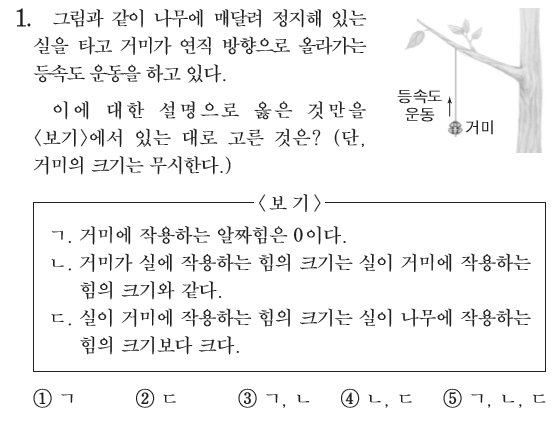 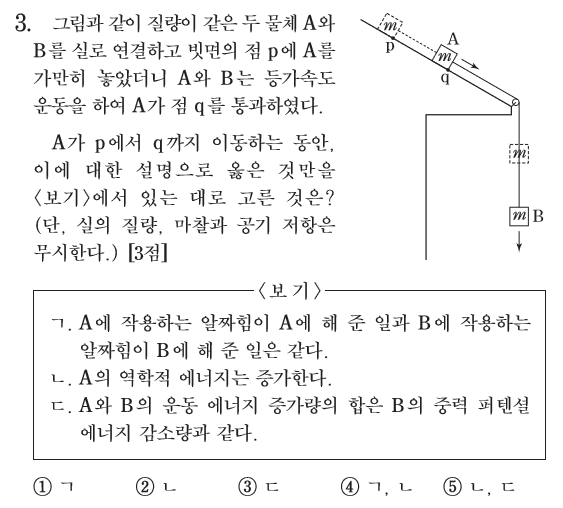 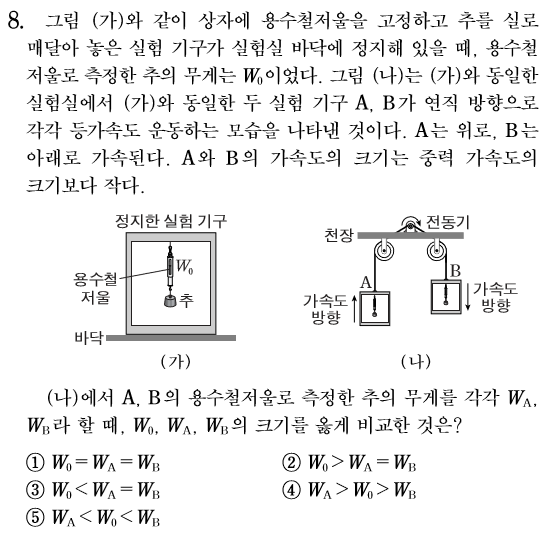 2015 9월 물리I2015 9월 물리I2015 9월 물리I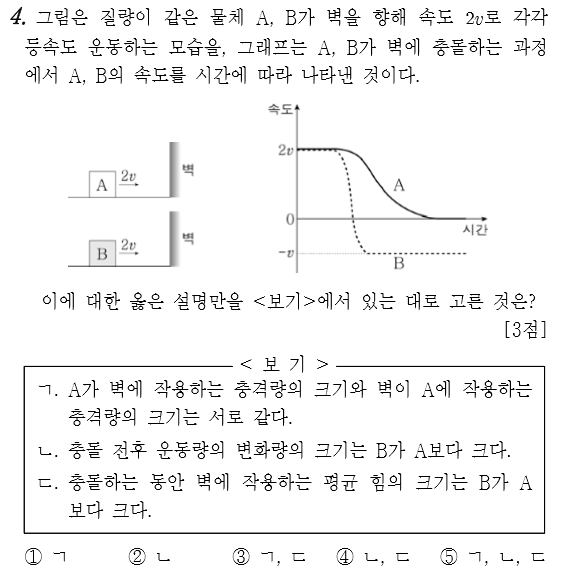 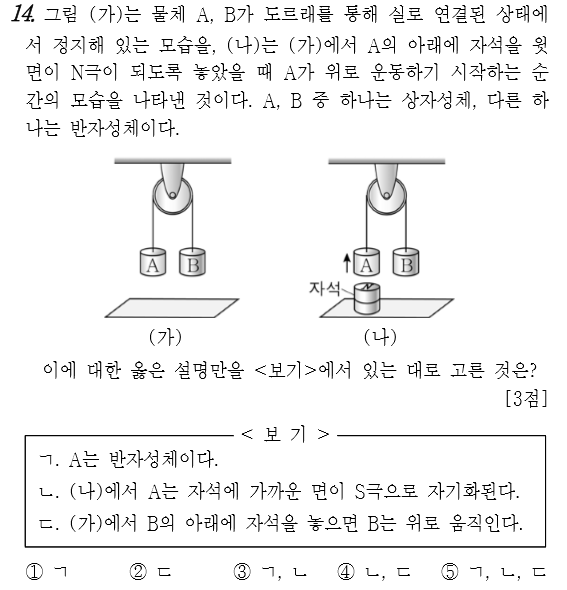 2015 10월 물리I2015 10월 물리I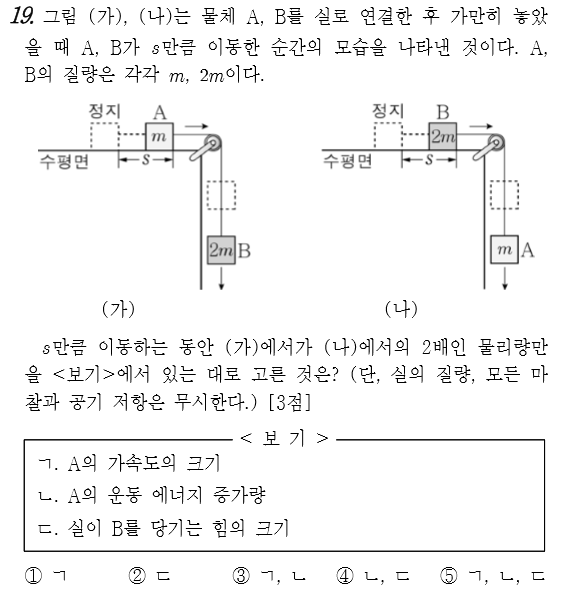 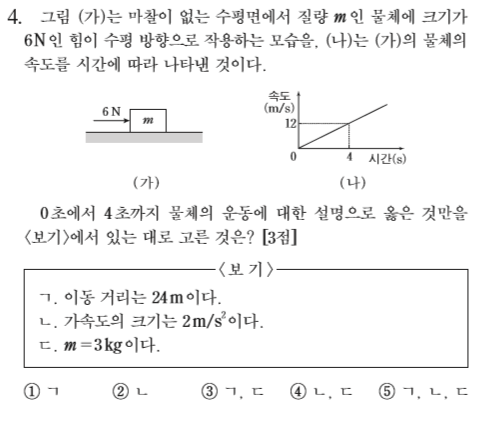 2015 10월 물리I2015 수능 물리I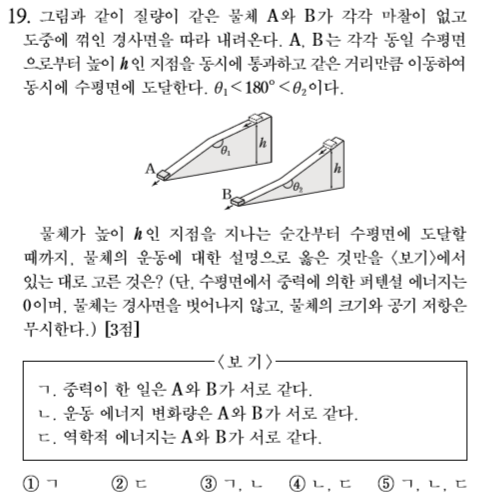 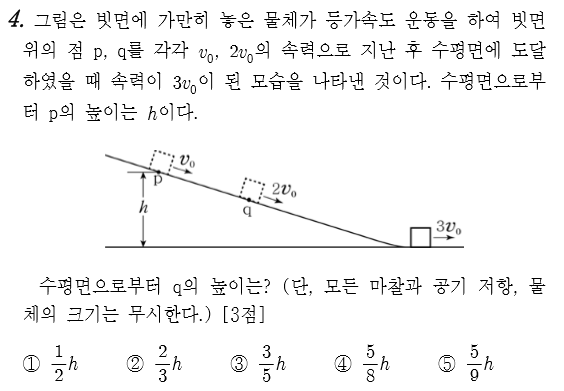 2015 수능 물리I2016 3월 물리I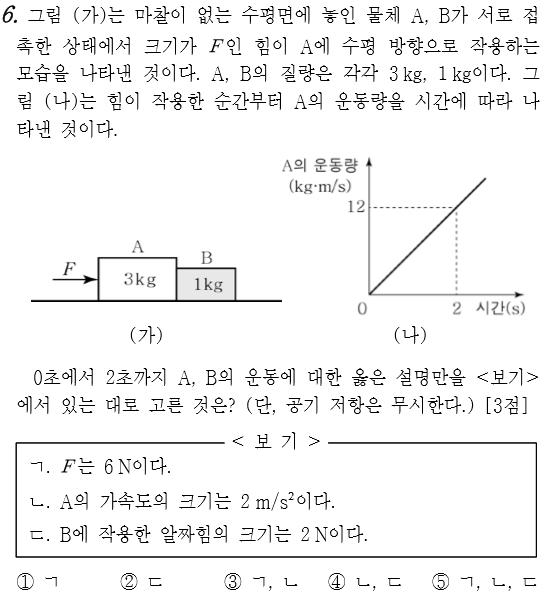 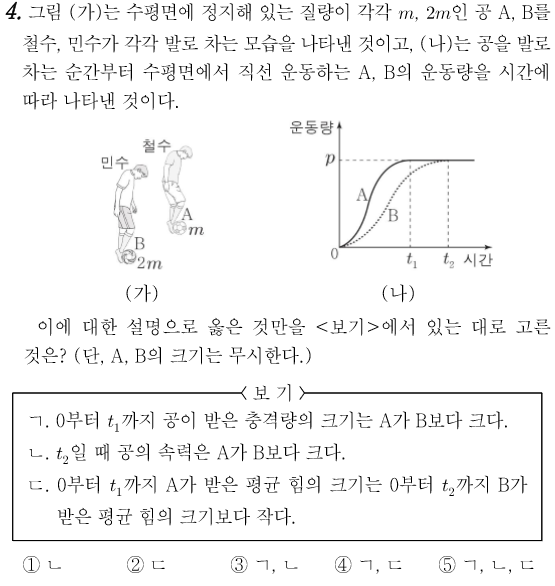 2016 3월 물리I2016 4월 물리I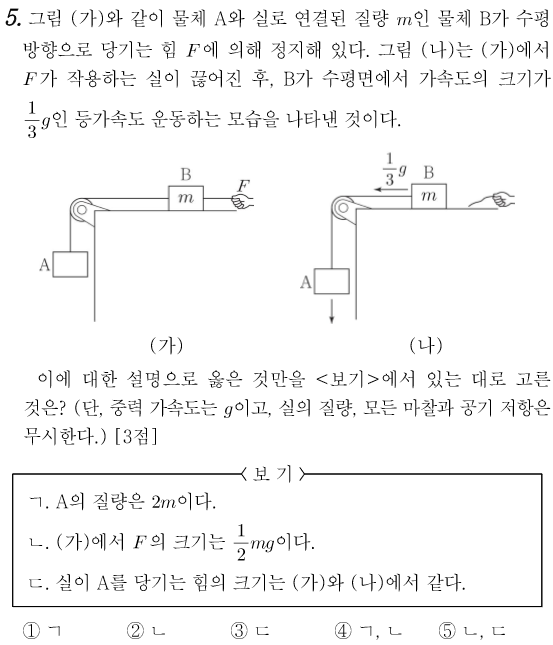 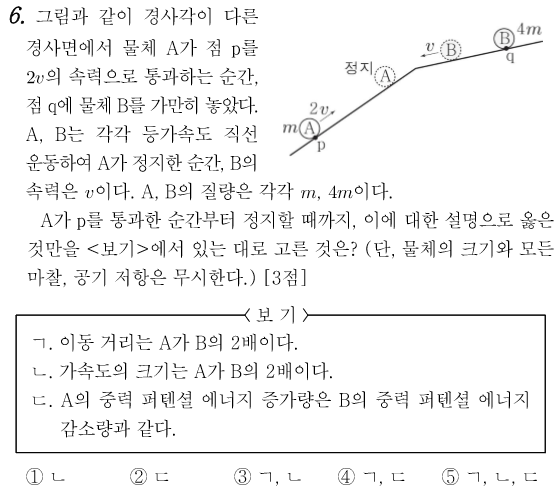 2016 4월 물리I2016 4월 물리I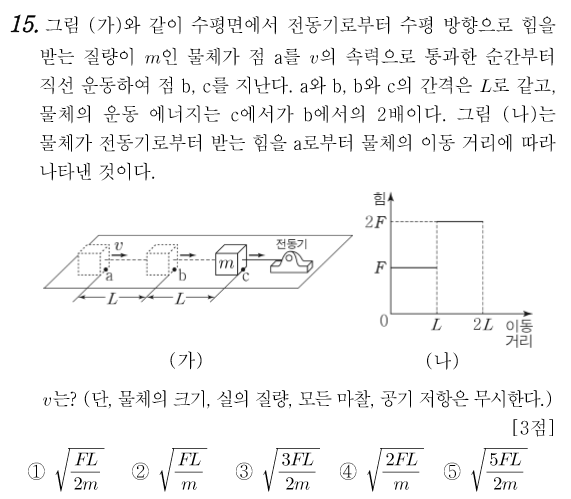 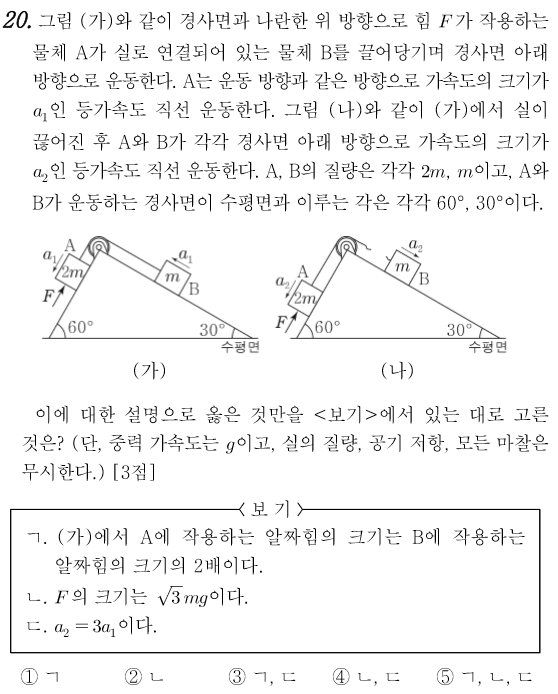 2016 4월 물리II2016 4월 물리II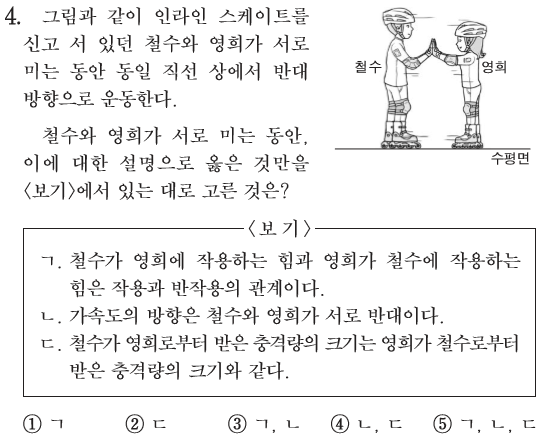 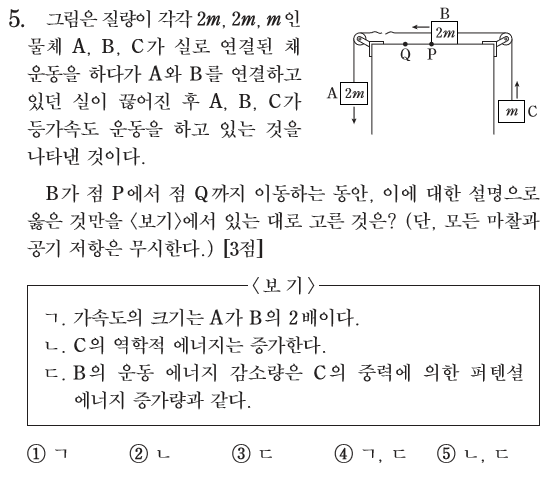 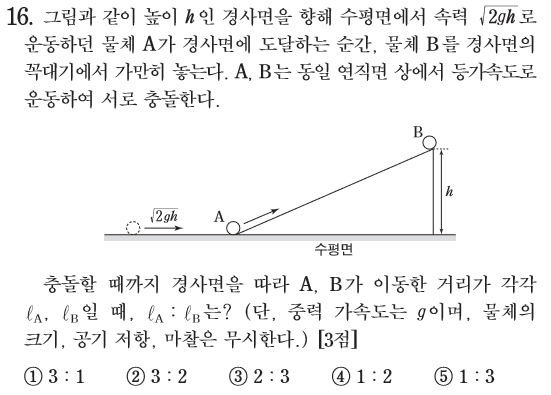 2016 6월 물리I2016 6월 물리I2016 6월 물리II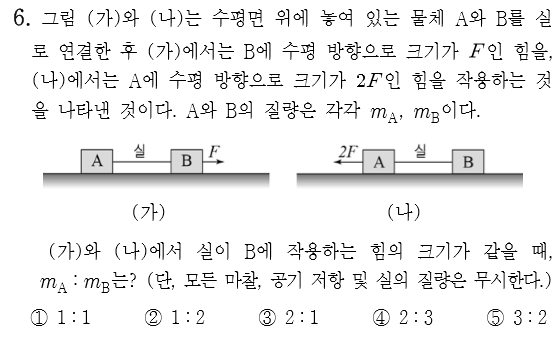 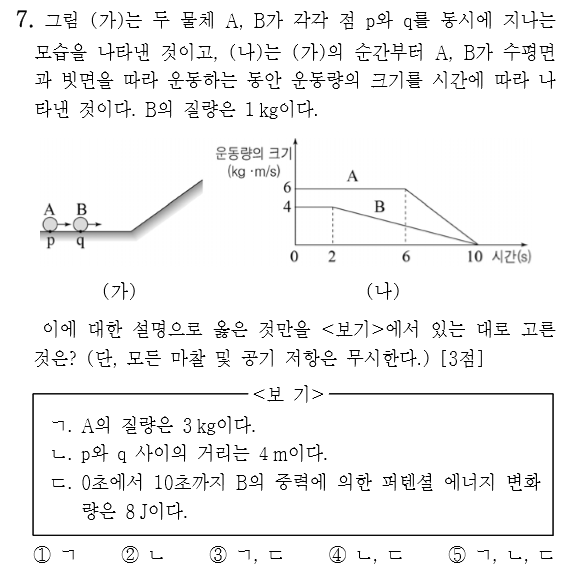 2016 7월 물리I2016 7월 물리I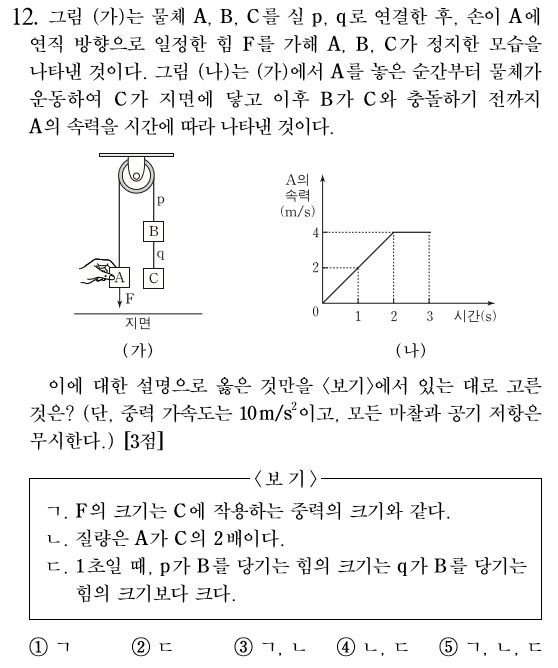 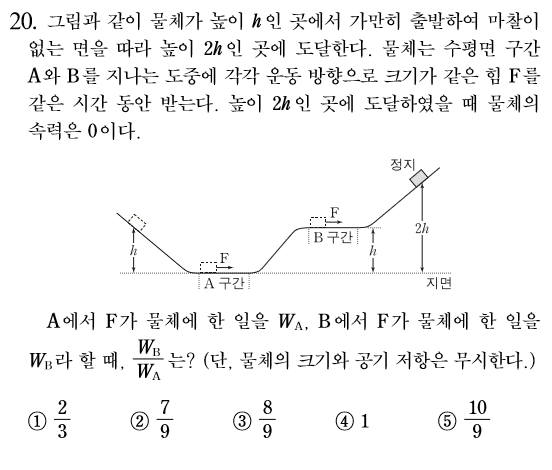 2016 9월 물리I2016 9월 물리I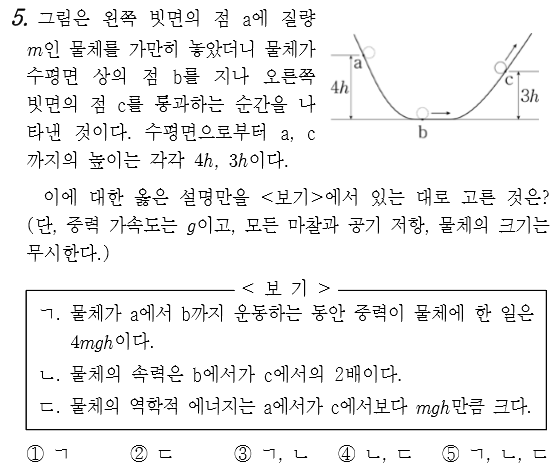 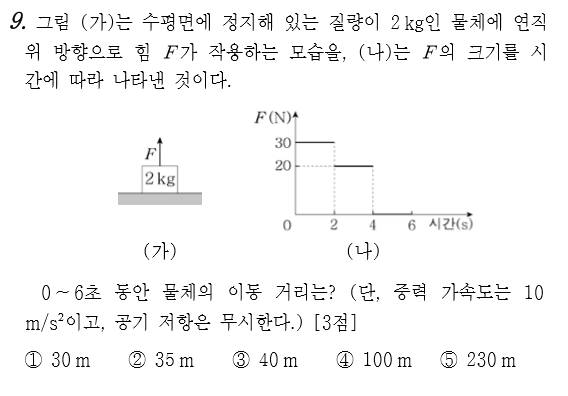 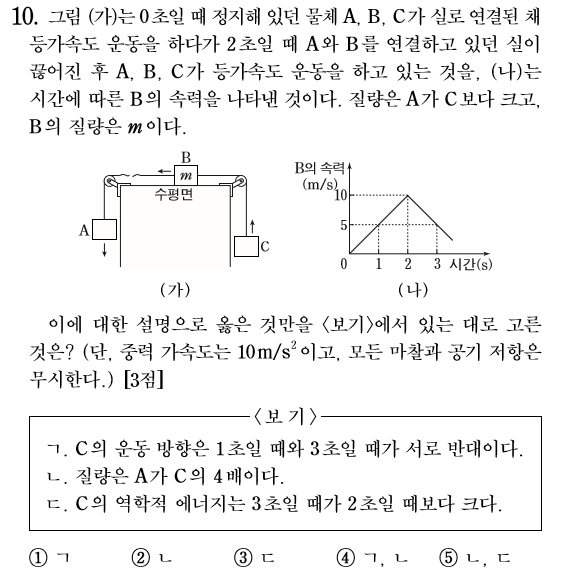 2016 10월 물리I2016 10월 물리I2016 수능 물리I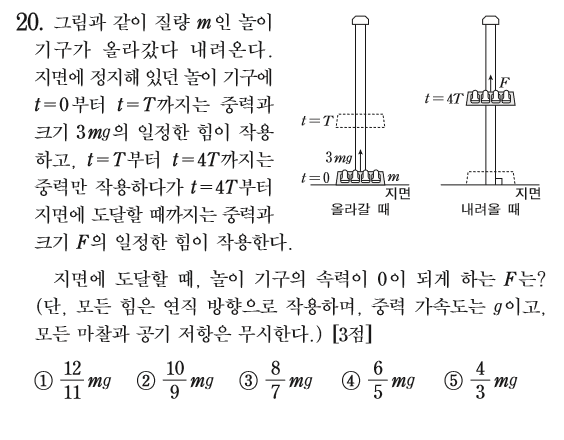 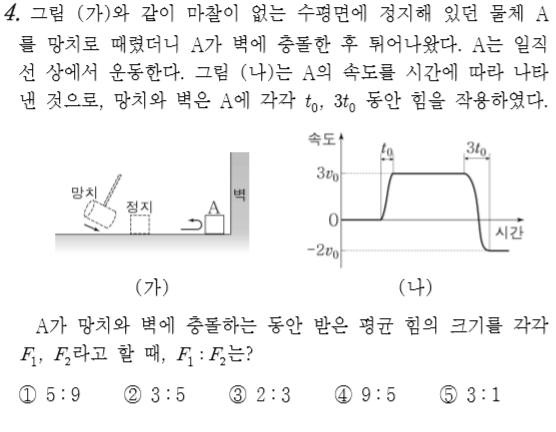 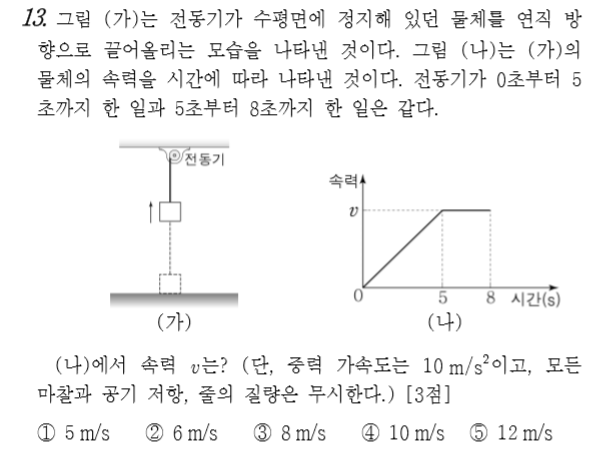 2016 수능 물리I2017 3월 물리I2017 3월 물리I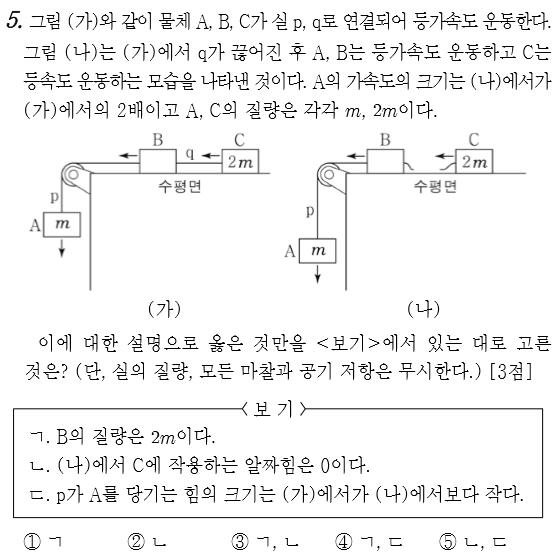 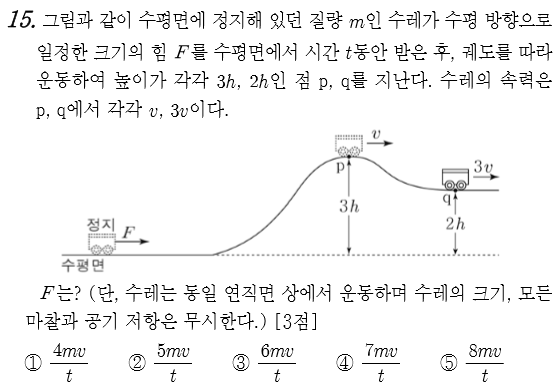 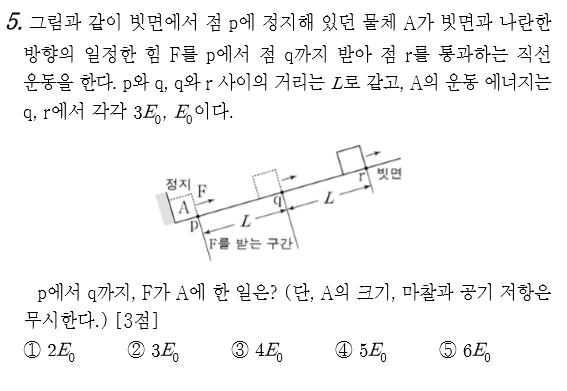 2017 4월 물리I2017 4월 물리I2017 4월 물리II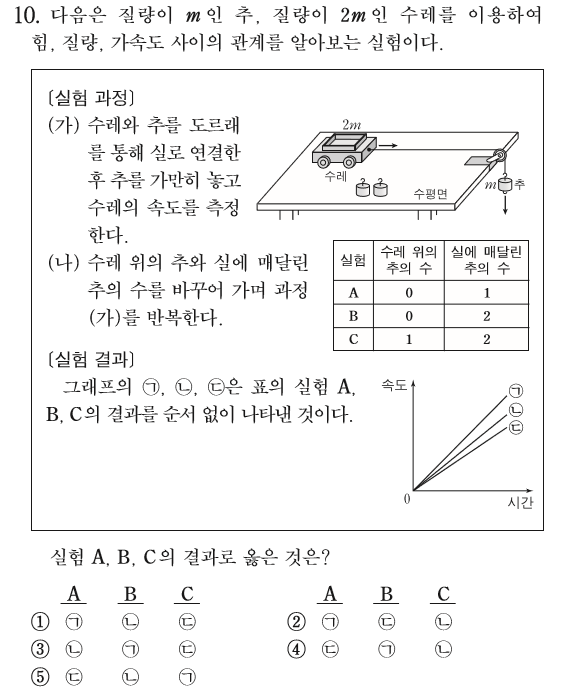 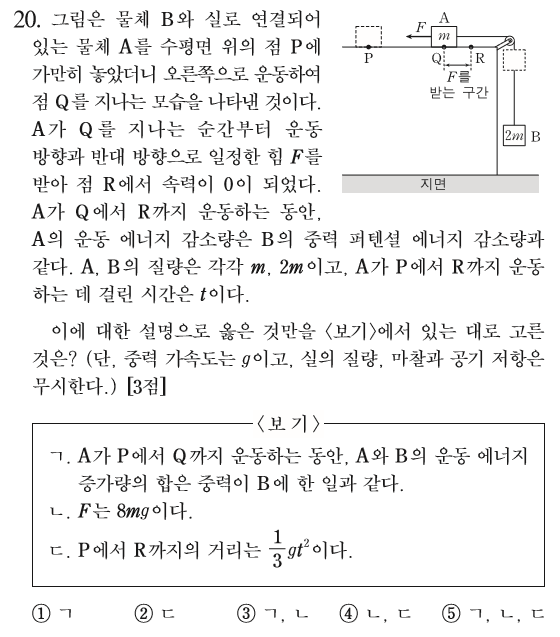 2017 6월 물리I2017 6월 물리I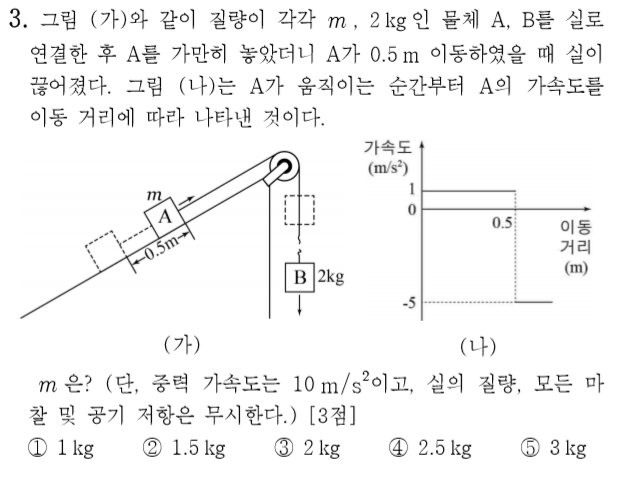 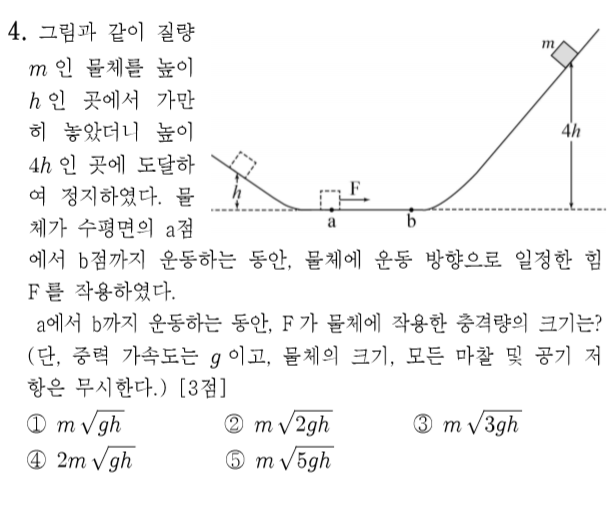 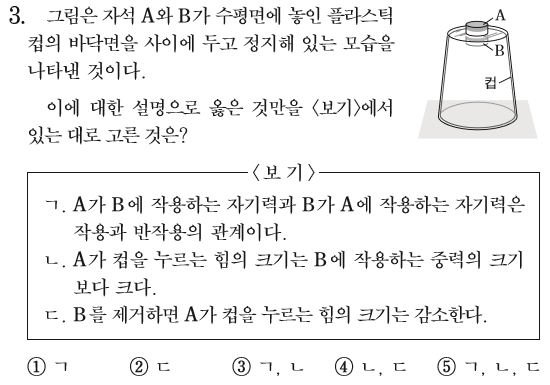 2017 7월 물리I2017 7월 물리I2017 9월 물리I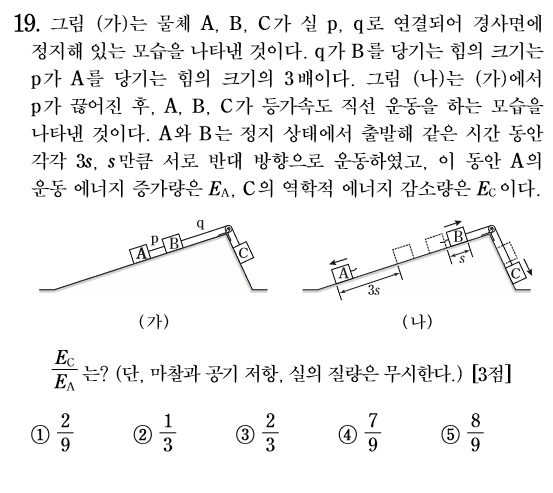 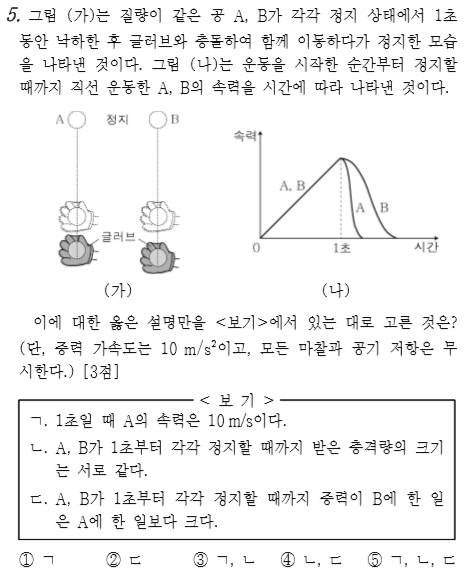 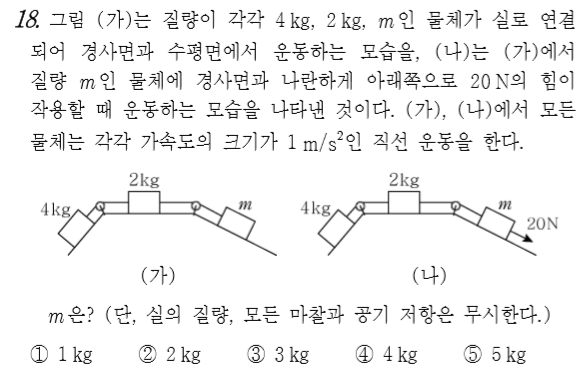 2017 9월 물리I2017 10월 물리I2017 10월 물리I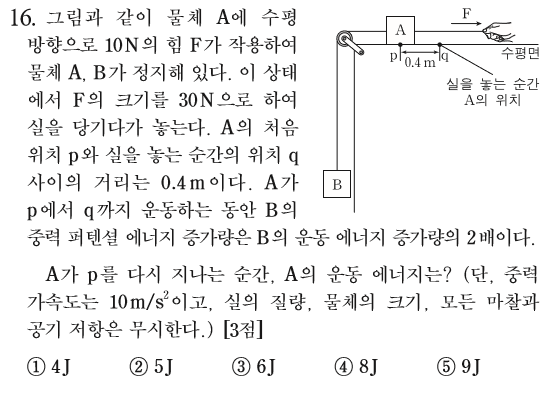 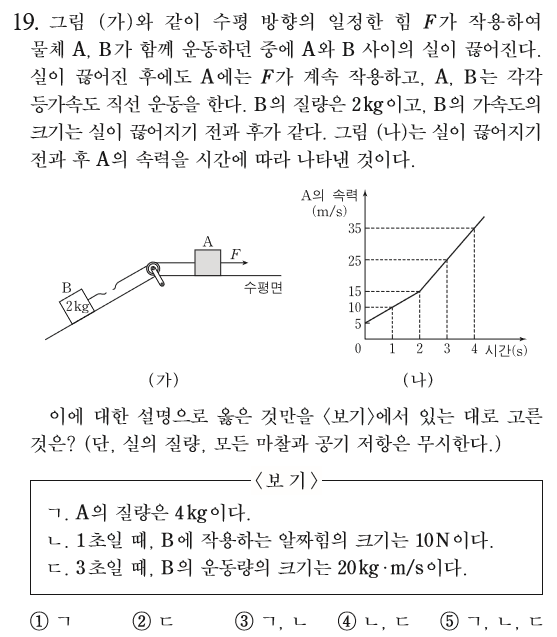 2017 수능 물리I2017 수능 물리I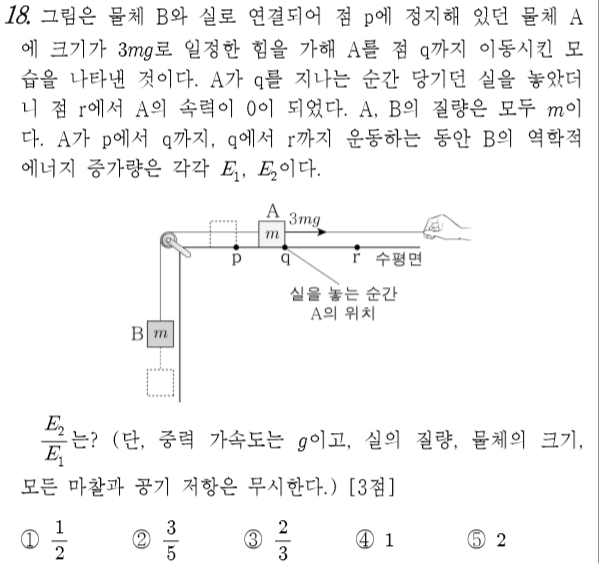 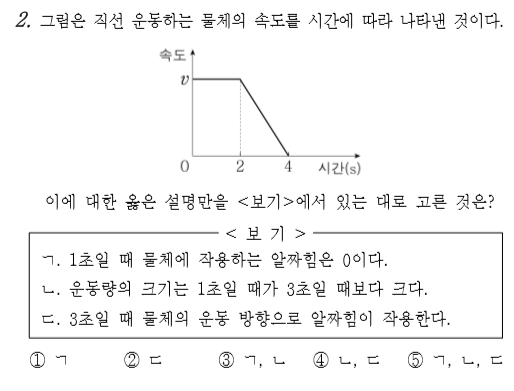 2018 3월 물리I2018 3월 물리I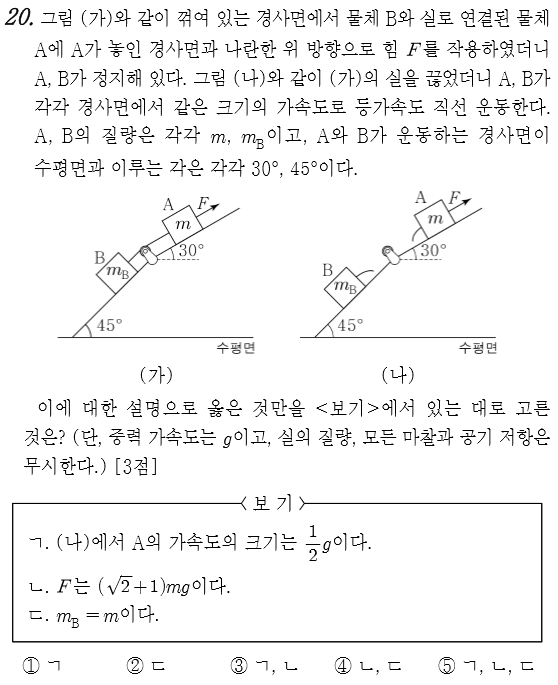 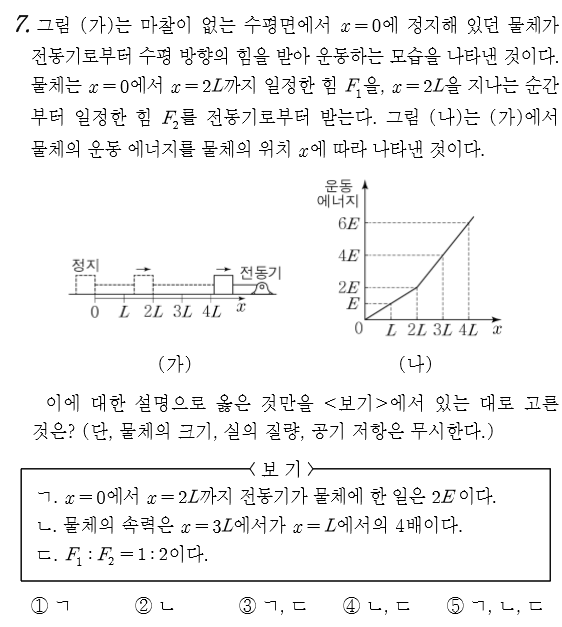 2018 4월 물리II2018 4월 물리II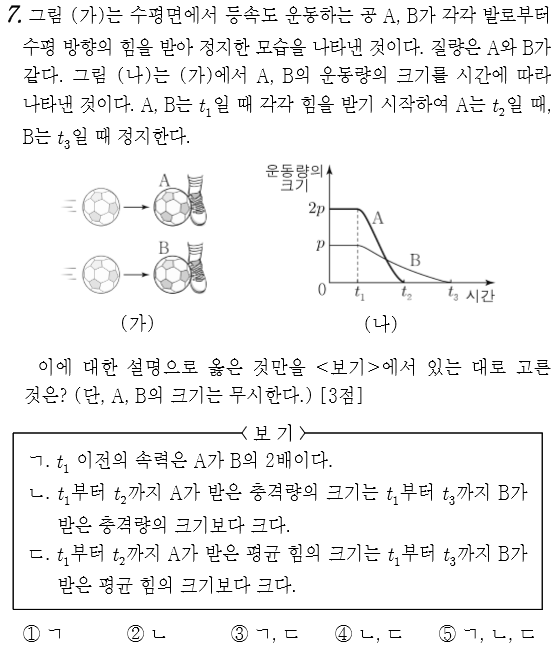 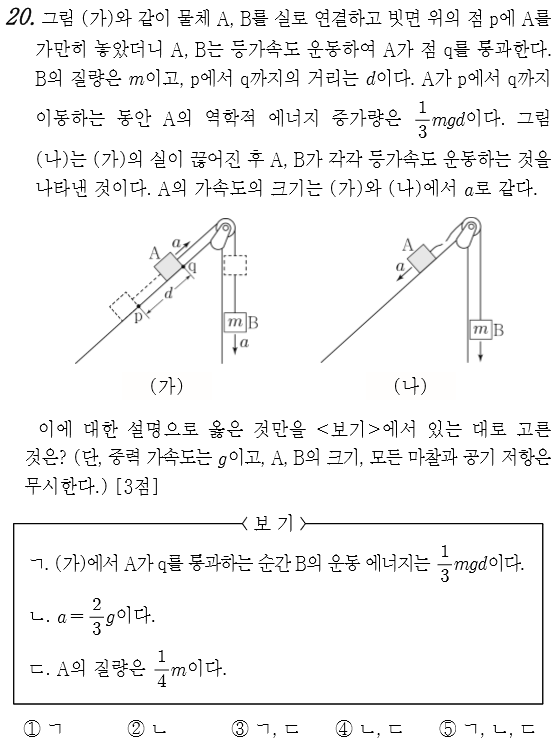 2018 4월 물리I2018 4월 물리I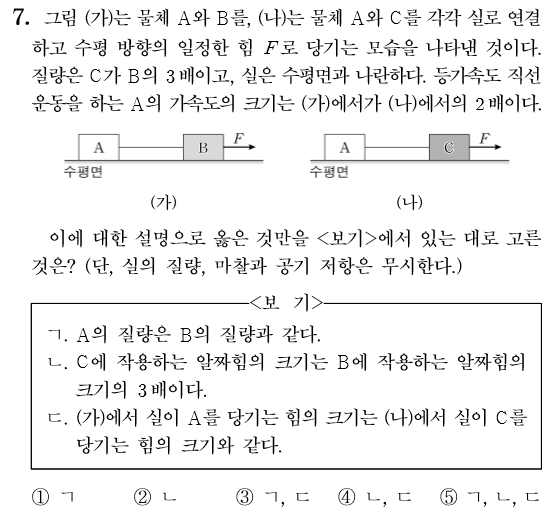 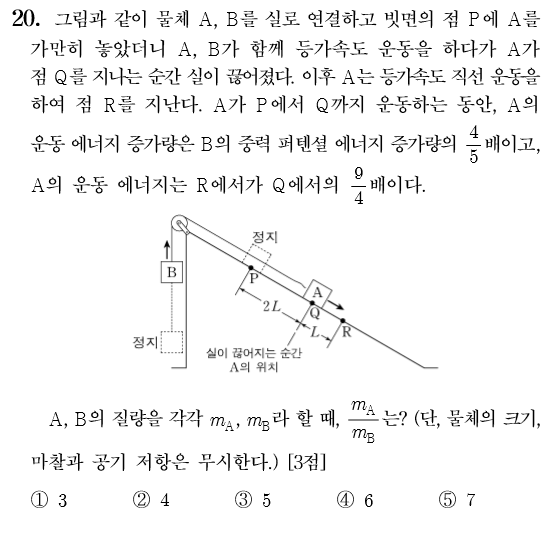 2018 6월 물리I2018 6월 물리I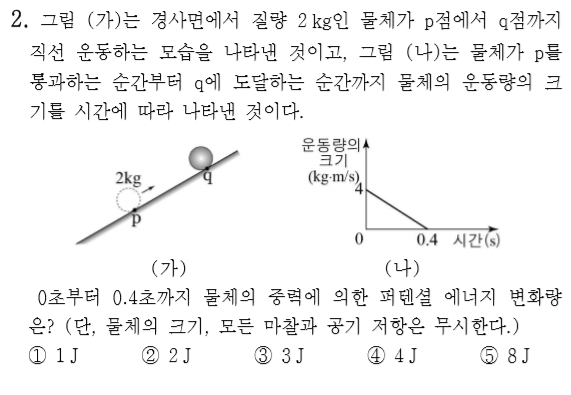 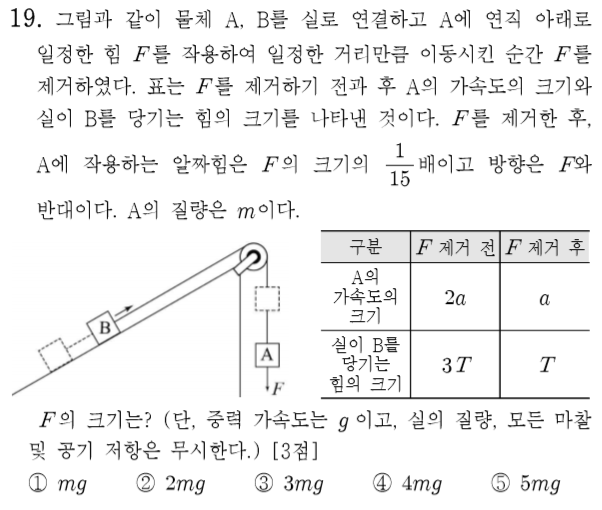 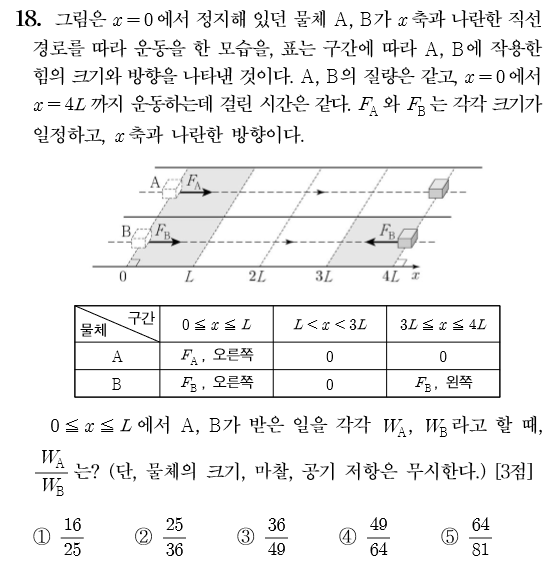 2018 7월 물리I2018 7월 물리I2018 9월 물리I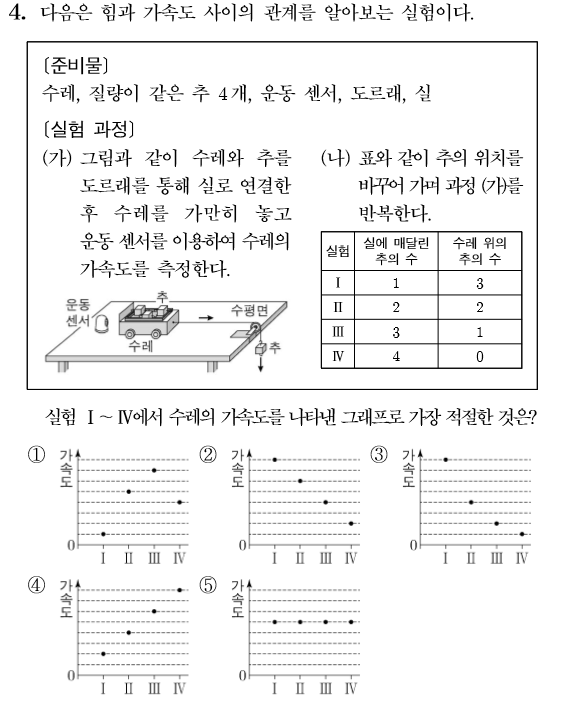 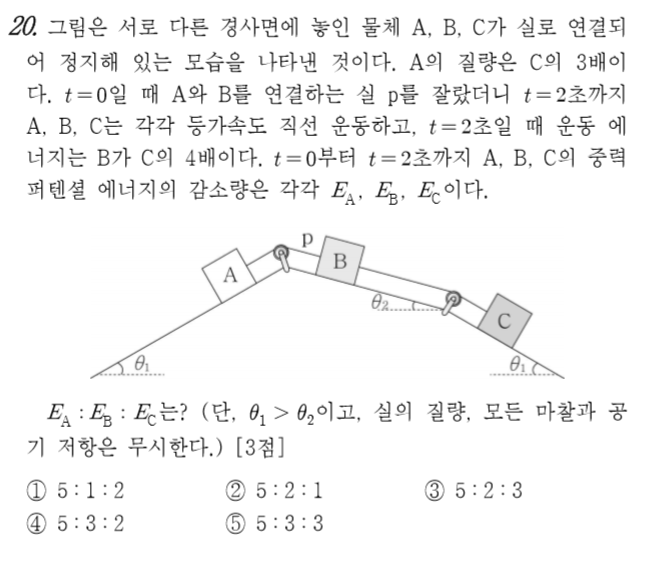 2018 9월 물리I2018 10월 물리I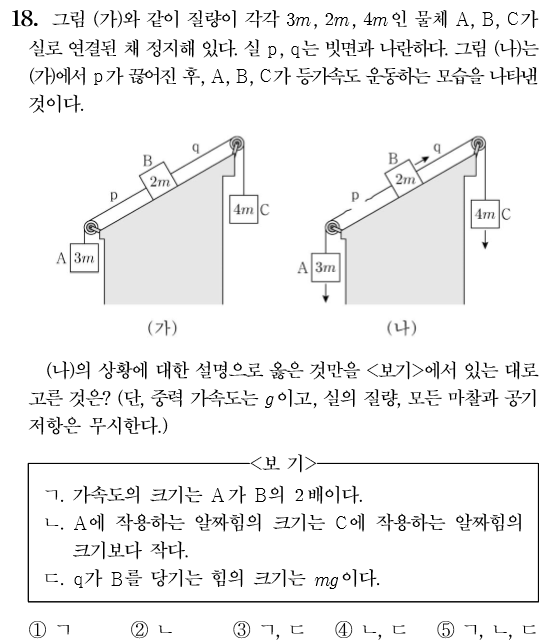 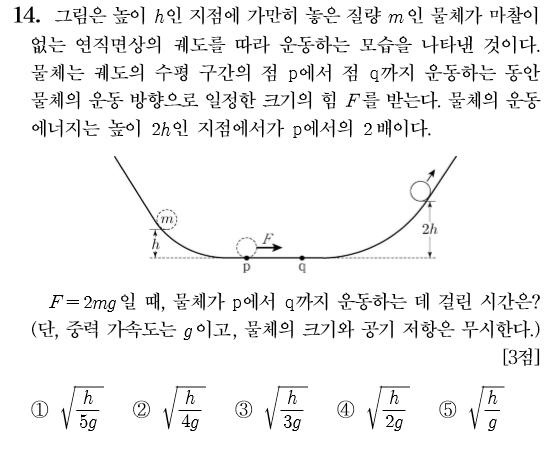 2018 수능 물리I2018 수능 물리IPART 3열역학2009 ~ 2018 시행 기출 모음#열역학법칙 #이상기체방정식 #비례관계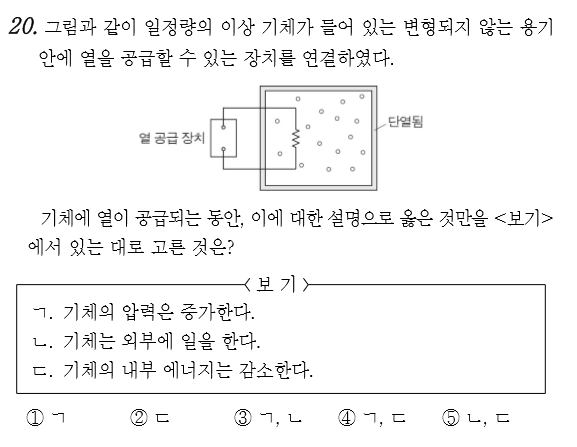 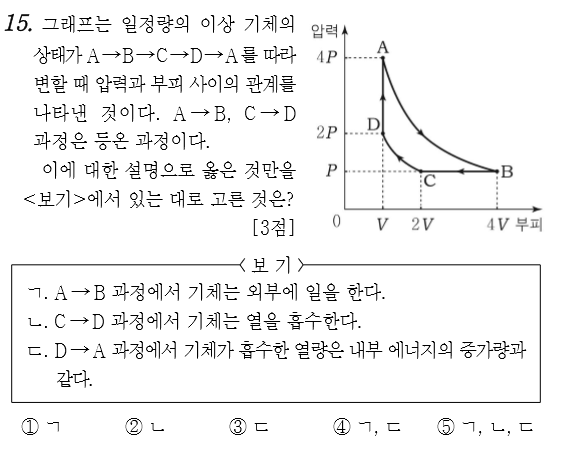 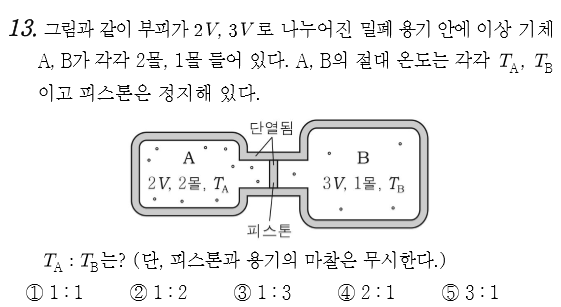 2013 4월 물리I2013 4월 물리II2013 4월 물리II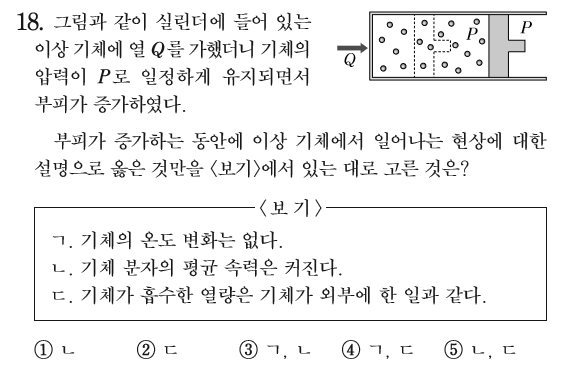 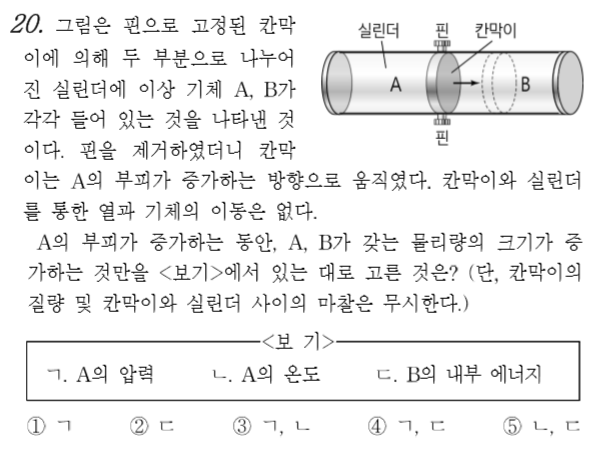 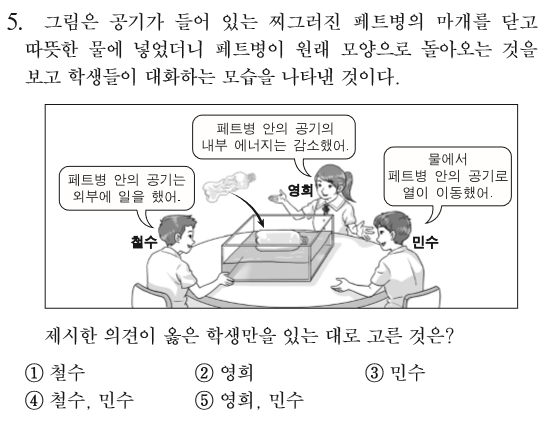 2013 6월 물리I2013 7월 물리I2013 9월 물리I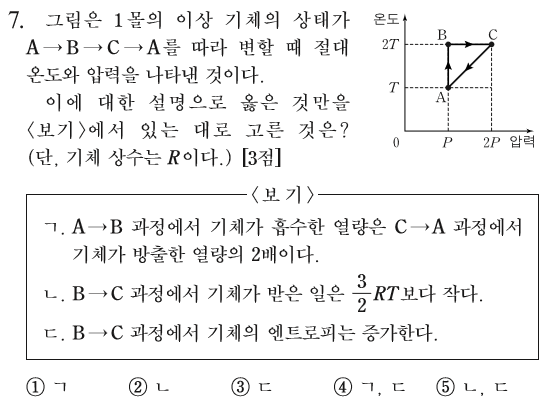 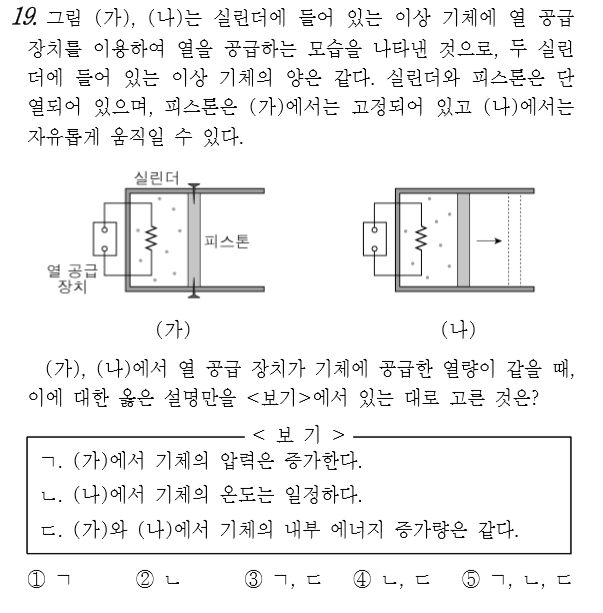 2013 9월 물리II2013 10월 물리I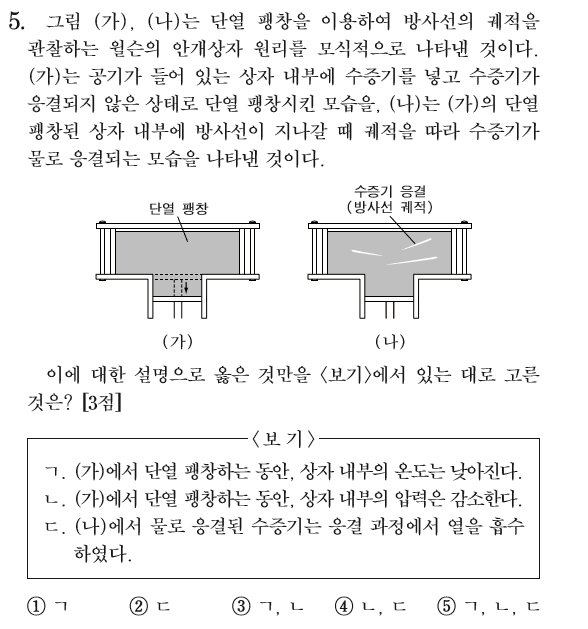 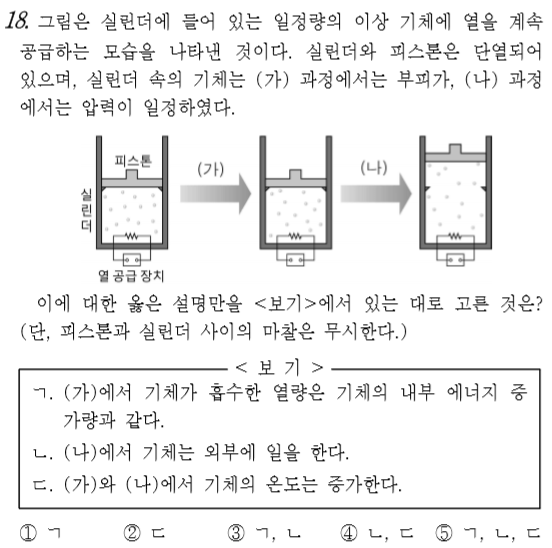 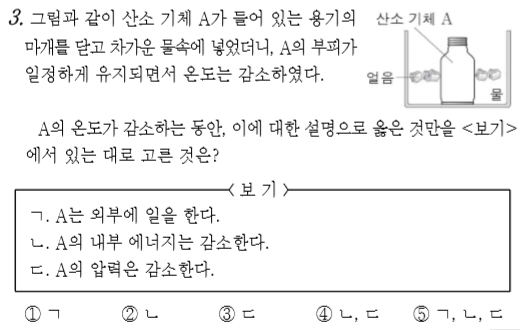 2013 수능 물리I2014 3월 물리I2014 4월 물리I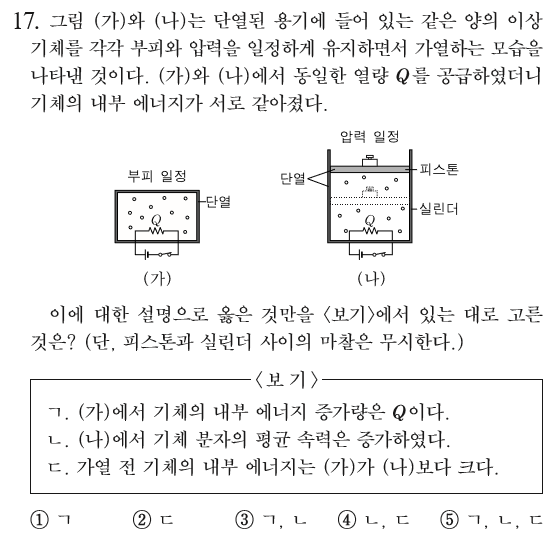 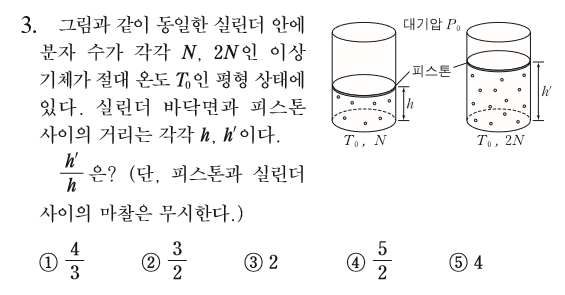 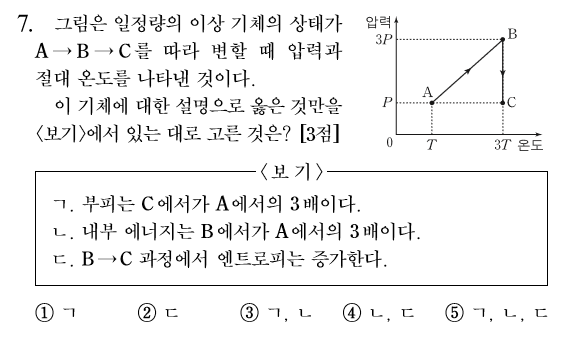 2014 6월 물리I2014 6월 물리II2014 6월 물리II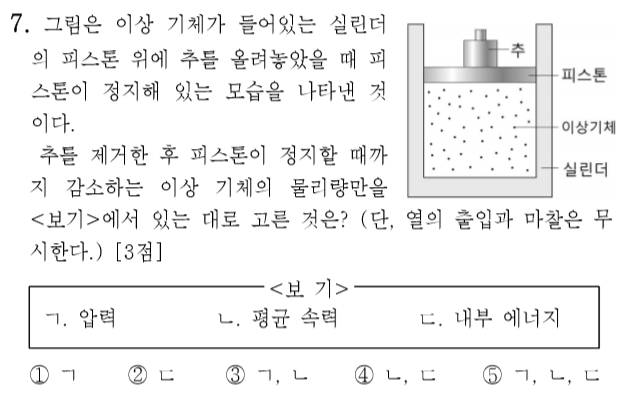 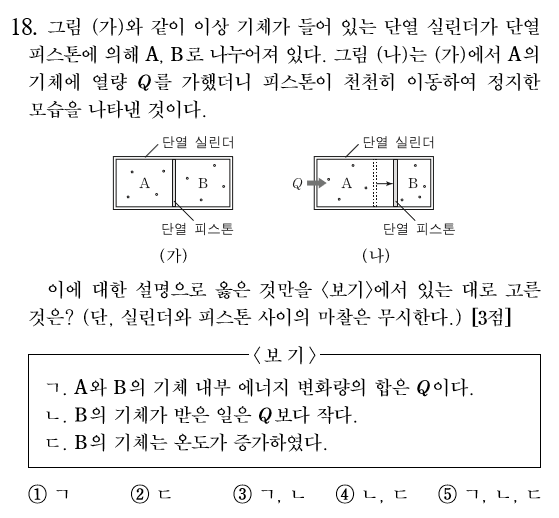 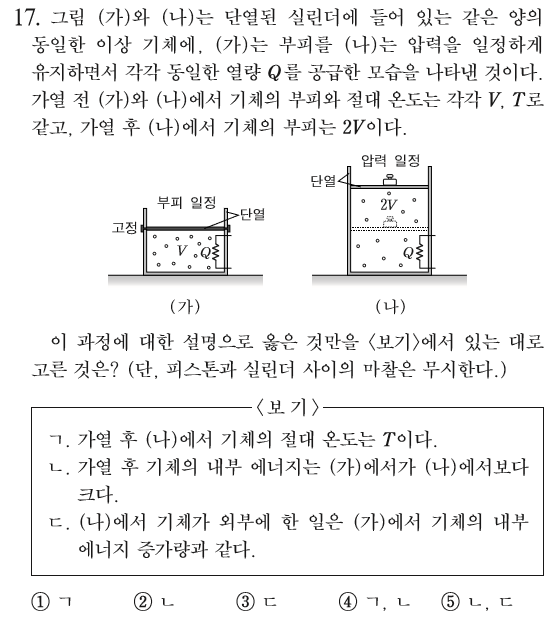 2014 7월 물리I2014 9월 물리I2014 수능 물리I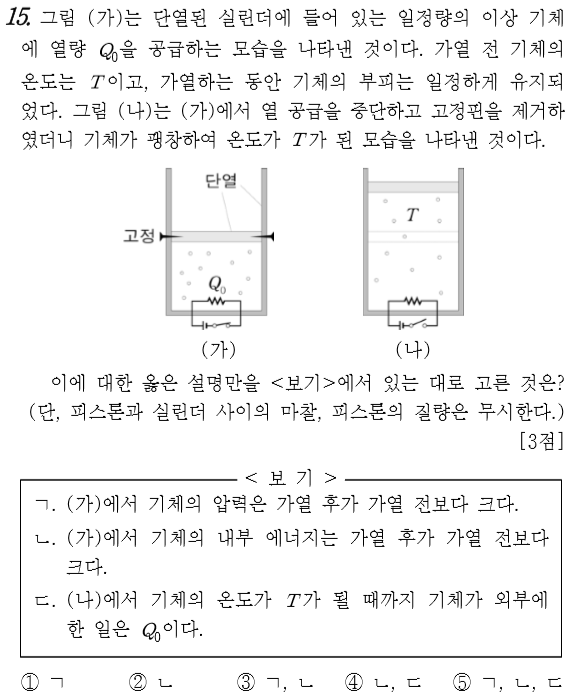 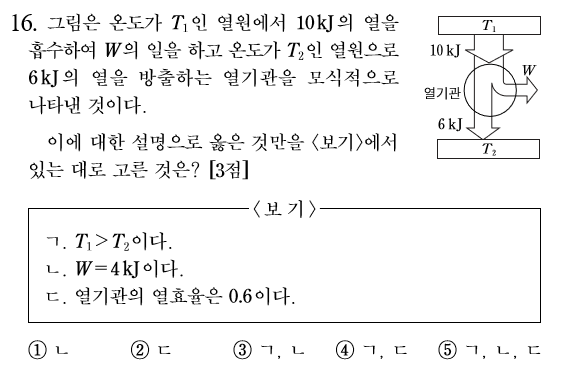 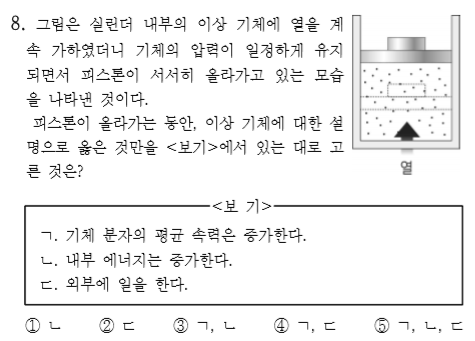 2015 3월 물리I2015 6월 물리I2015 7월 물리I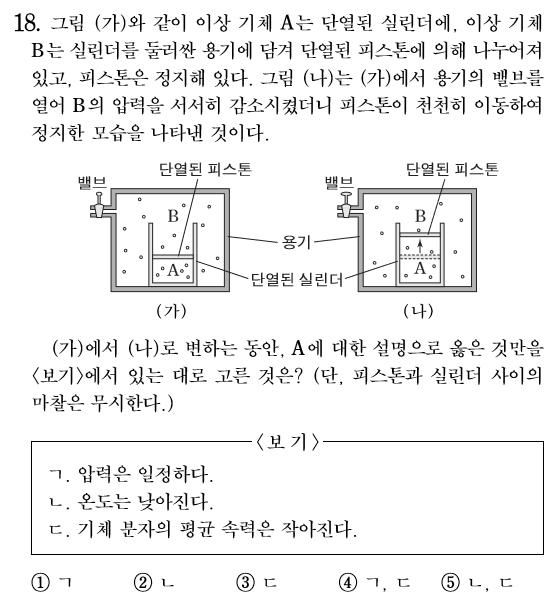 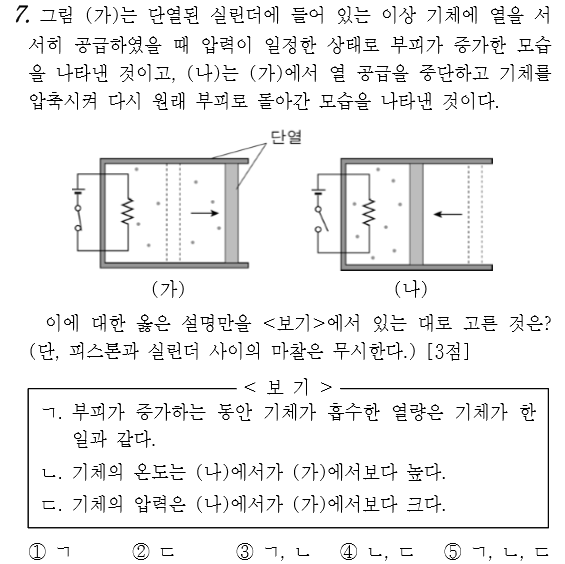 2015 9월 물리I2015 10월 물리I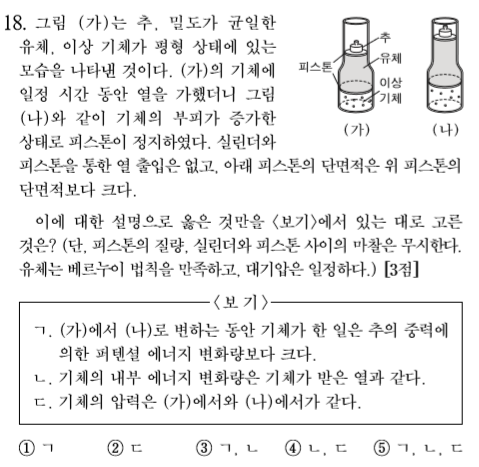 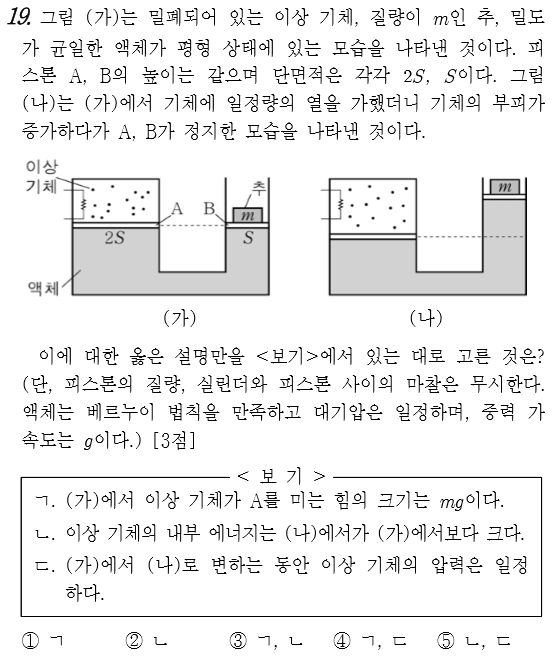 2015 수능 물리I2016 3월 물리I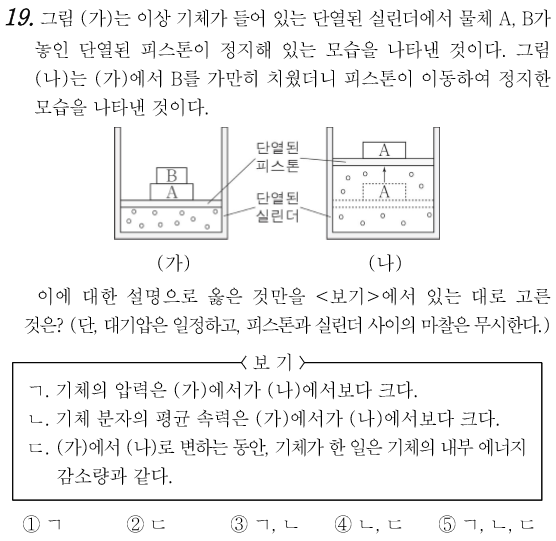 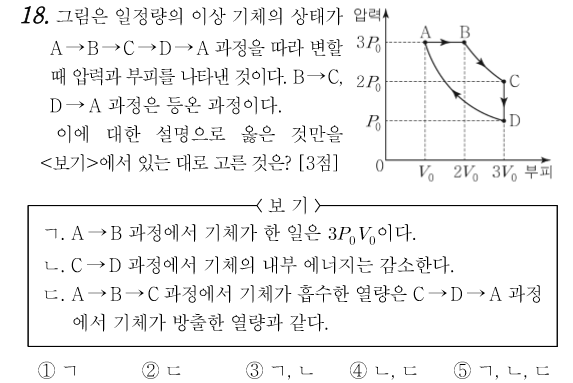 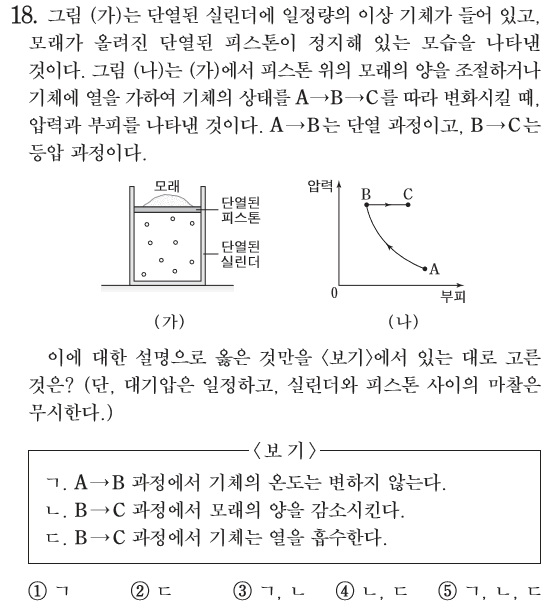 2016 4월 물리I2016 4월 물리II2016 6월 물리I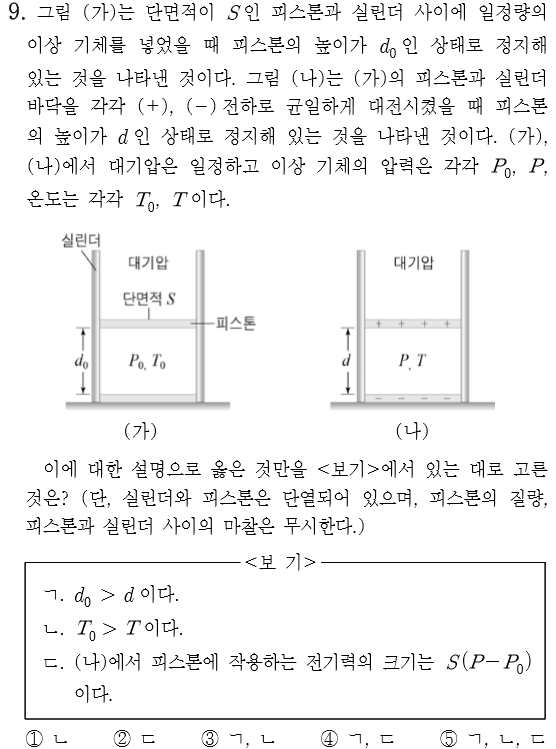 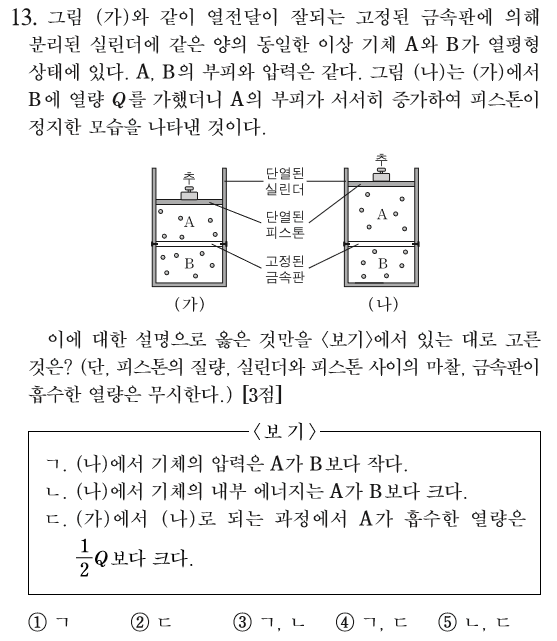 2016 7월 물리II2016 9월 물리I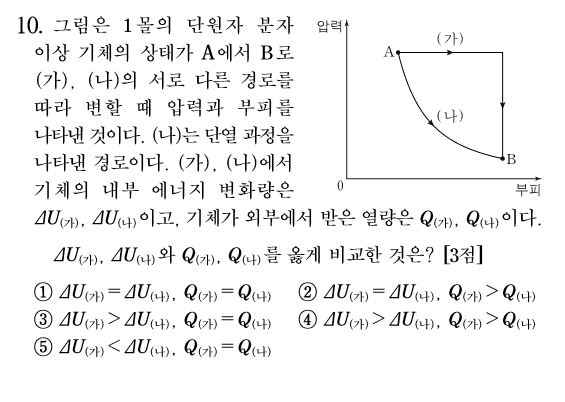 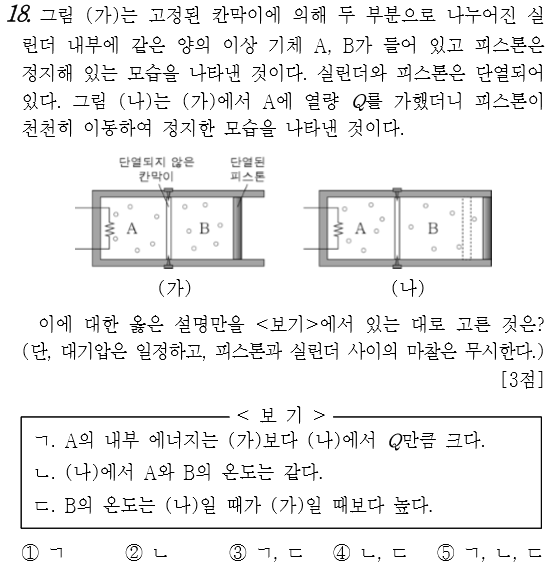 2016 9월 물리II2016 10월 물리I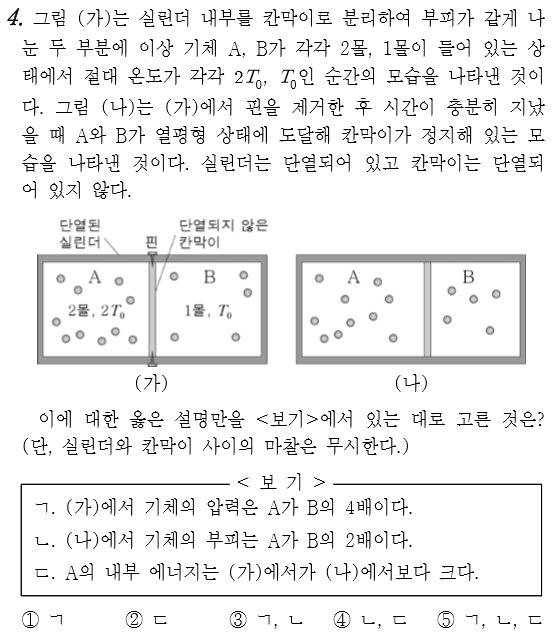 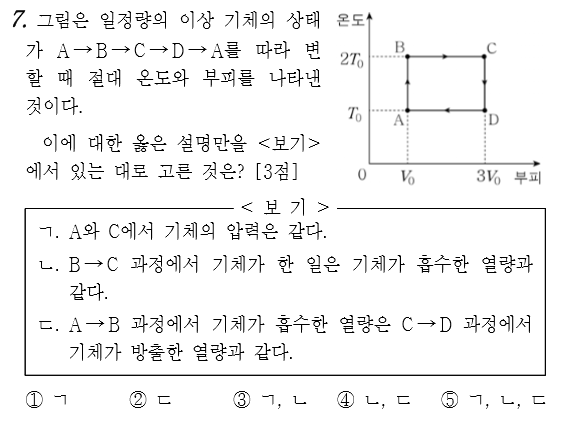 2016 10월 물리II2016 10월 물리II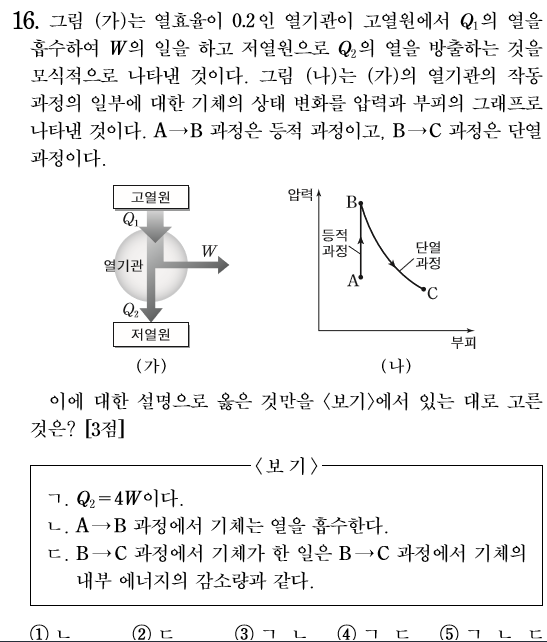 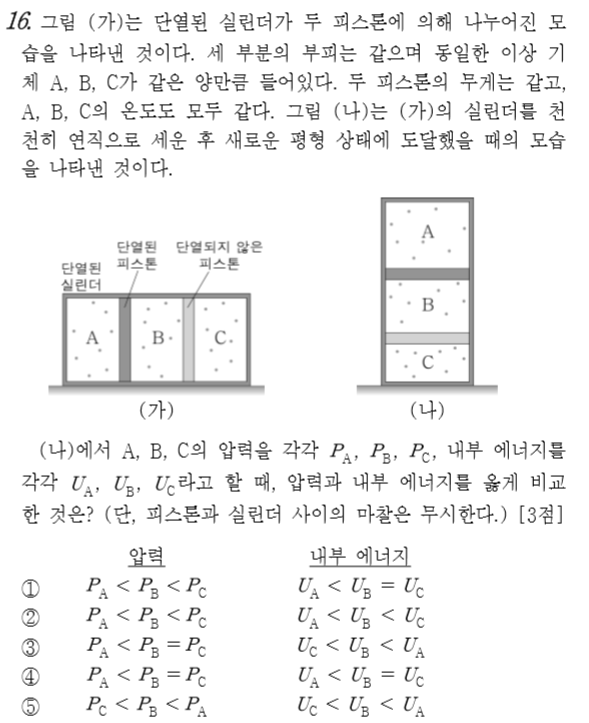 2016 수능 물리I2017 3월 물리I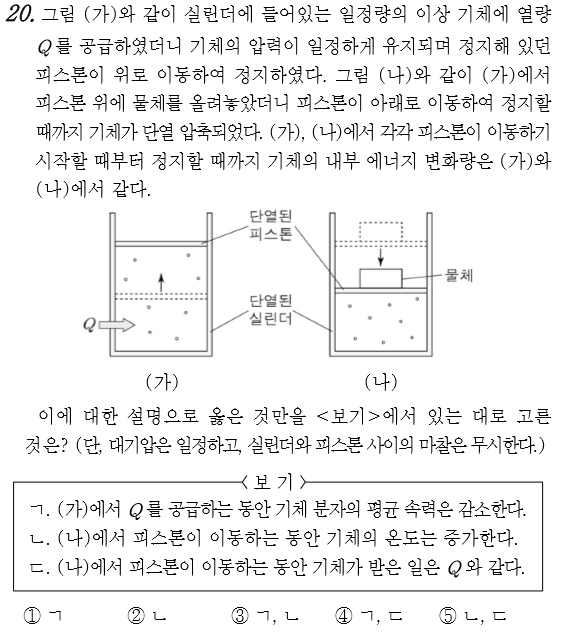 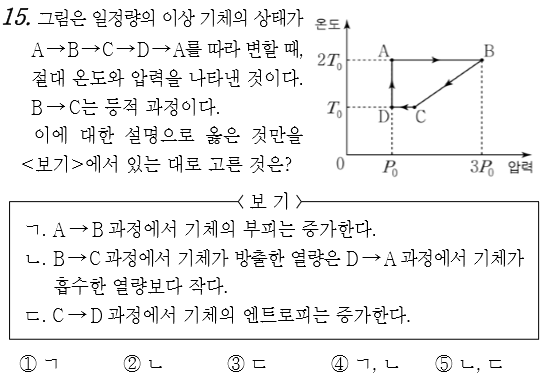 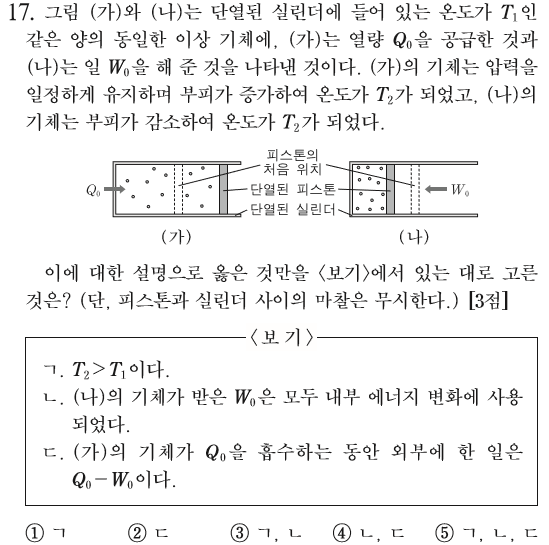 2017 4월 물리I2017 4월 물리II2017 6월 물리I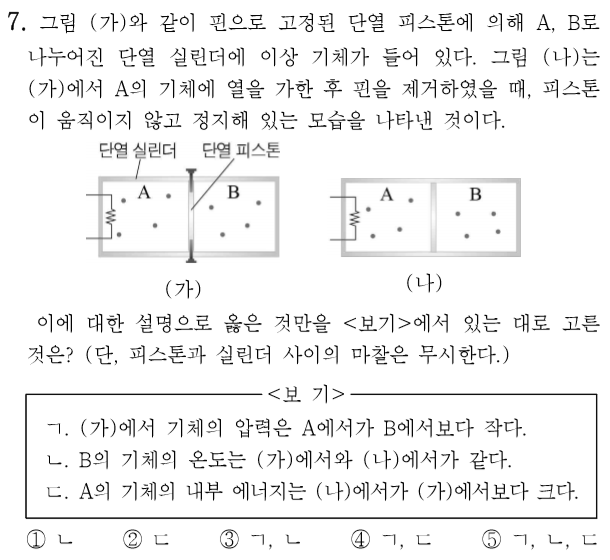 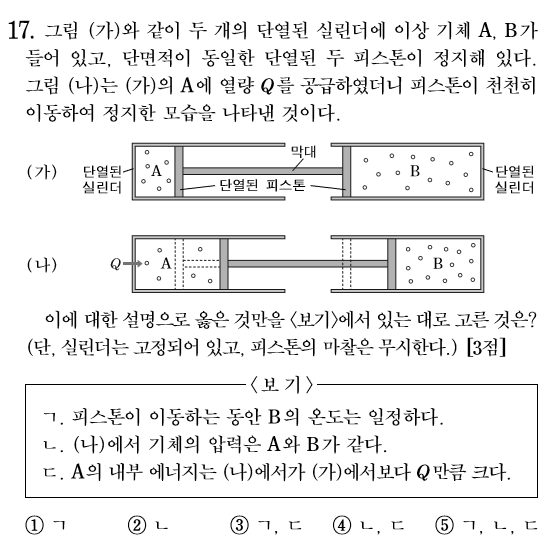 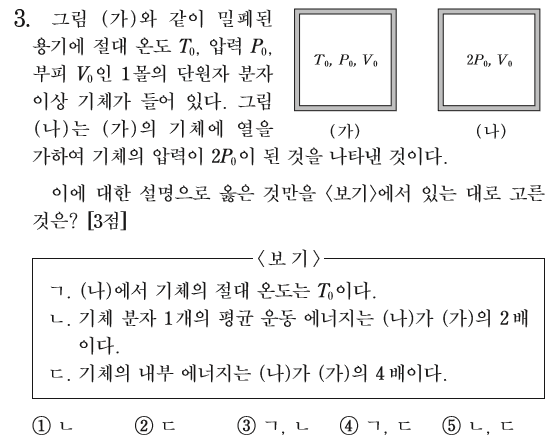 2017 7월 물리I2017 9월 물리I2017 9월 물리II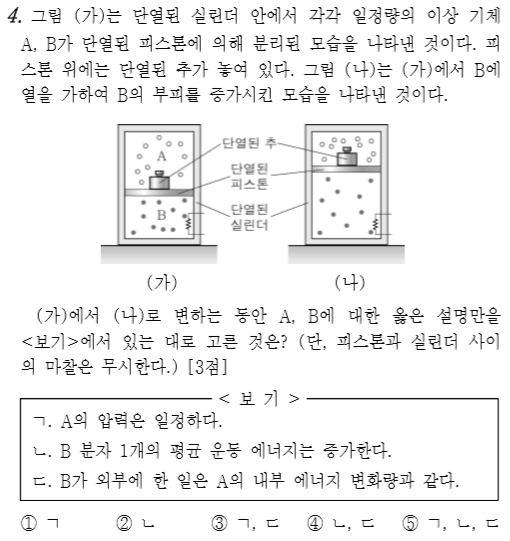 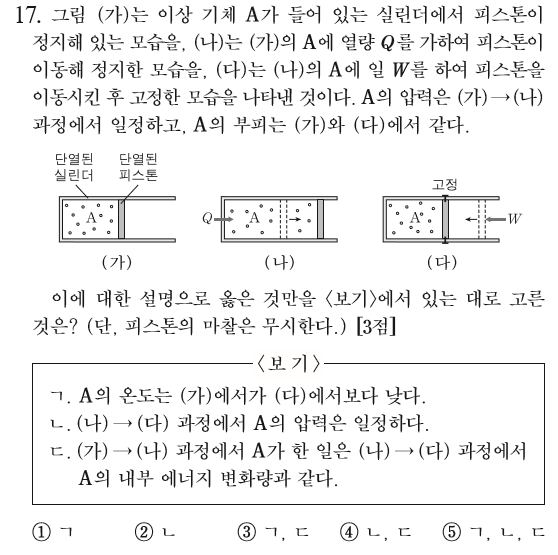 2017 10월 물리II2017 수능 물리I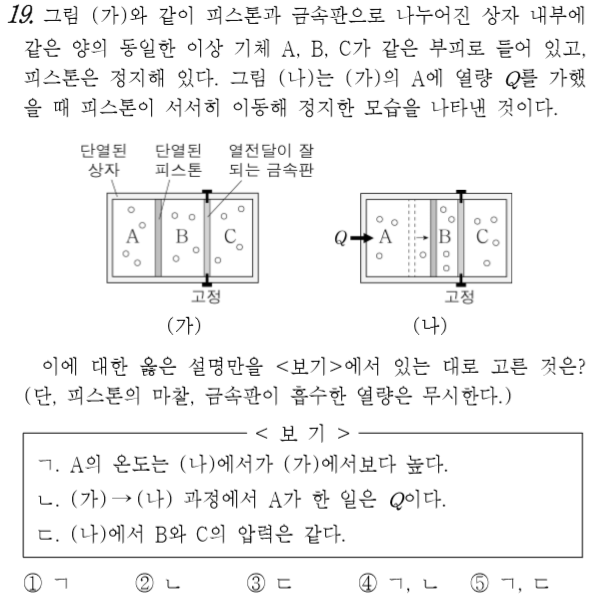 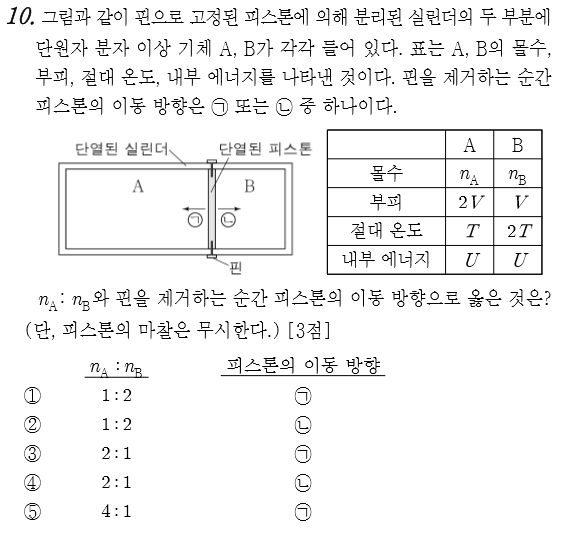 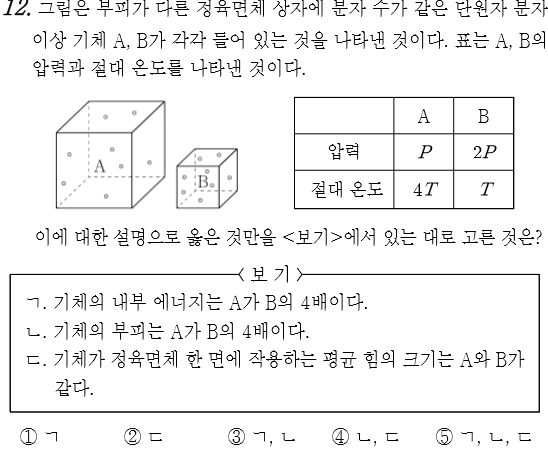 2018 3월 물리I2018 4월 물리II2018 4월 물리II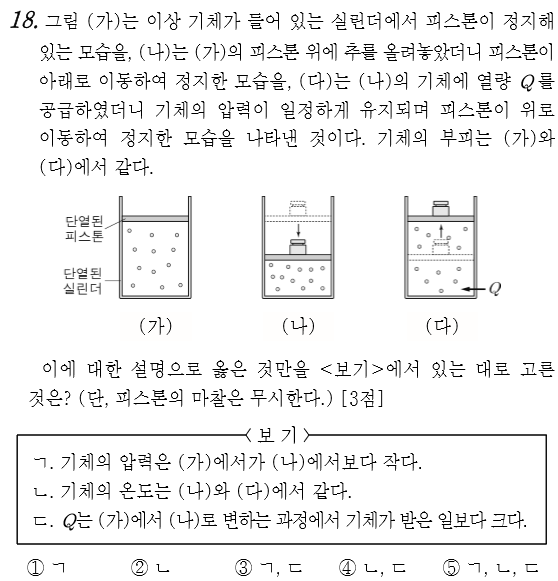 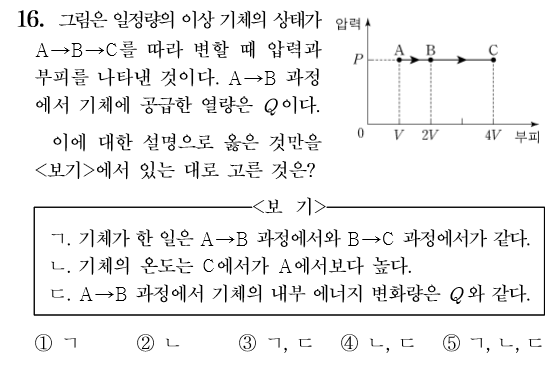 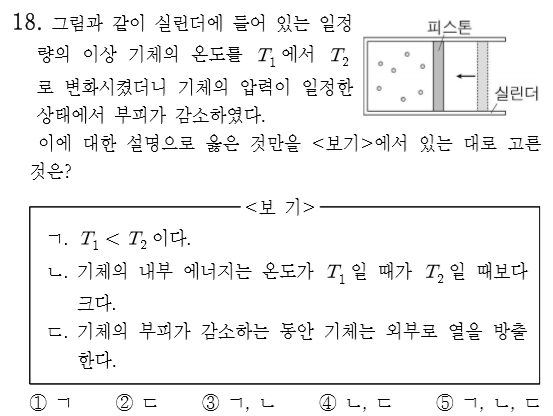 2018 4월 물리I2018 6월 물리I2018 7월 물리I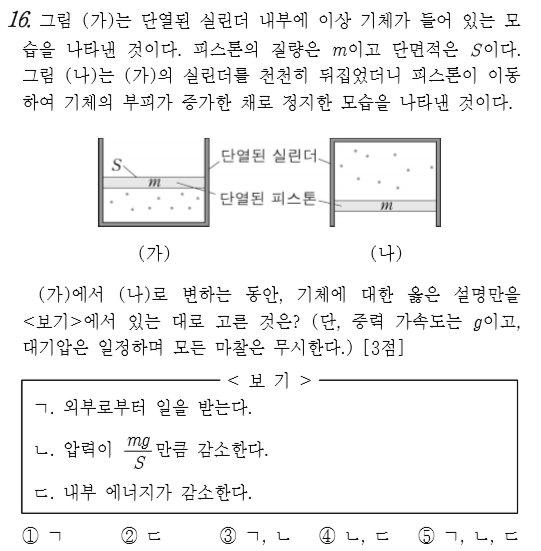 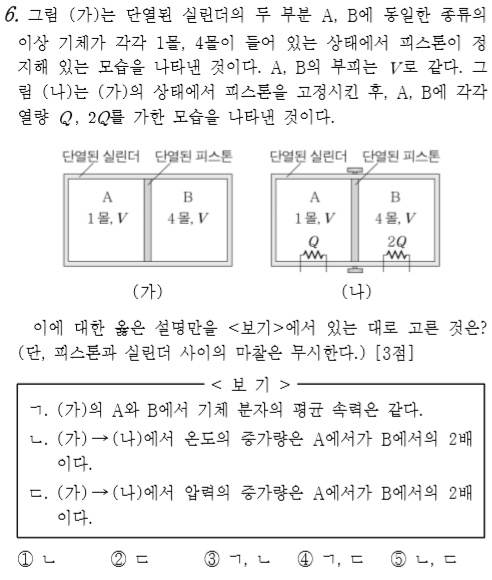 2018 10월 물리I2018 10월 물리II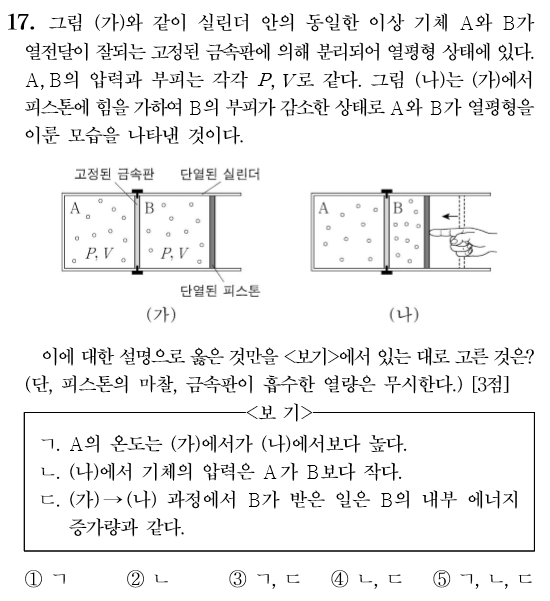 2018 수능 물리IPART 4전기와 자기2009 ~ 2018 시행 기출 모음#전자기유도 #전기장 #자기장 #쿨롱법칙 #앙페르 #패러데이 #렌츠 #에너지보존 #전기력선 #자기력선 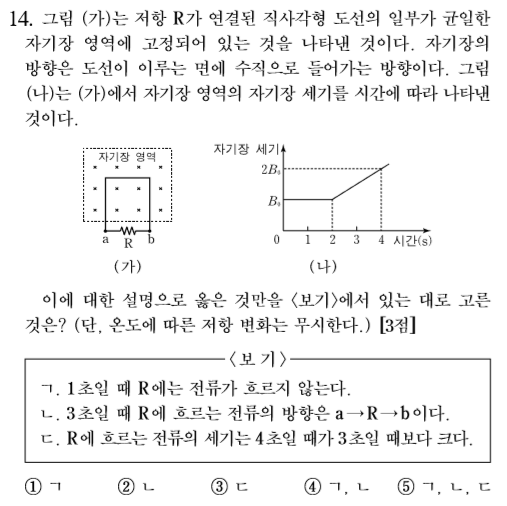 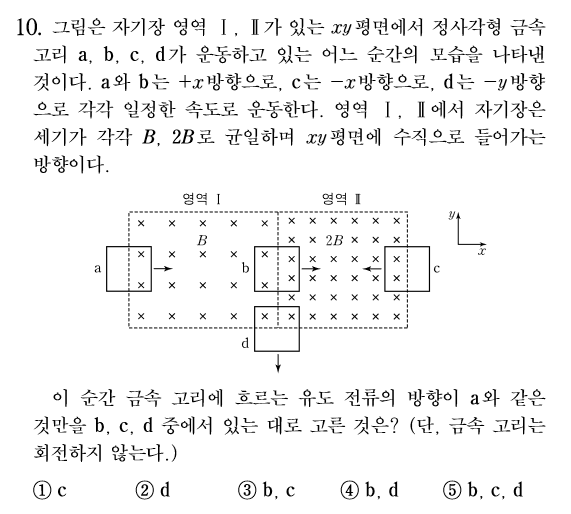 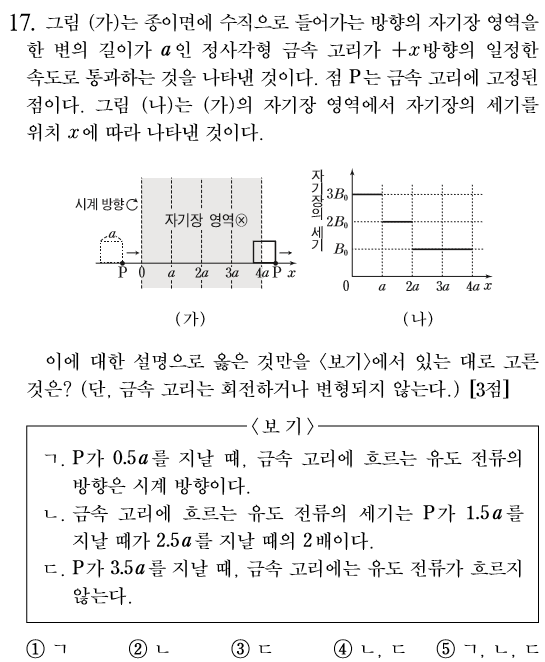 2009 수능 물리I2010 수능 물리I2011 6월 물리I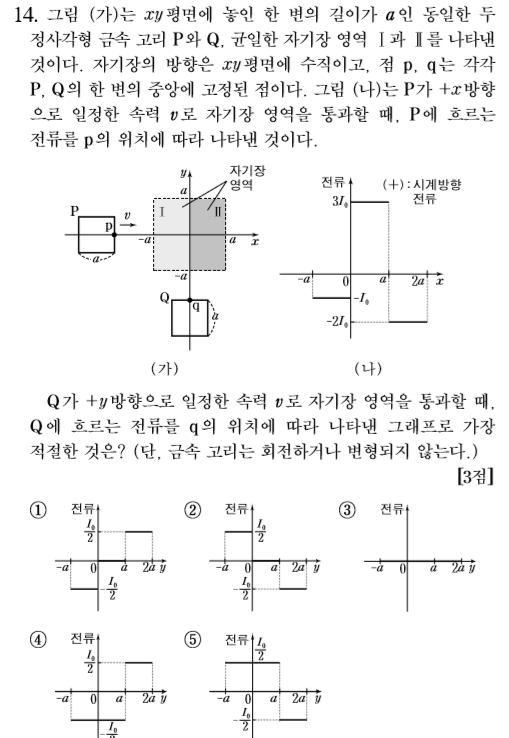 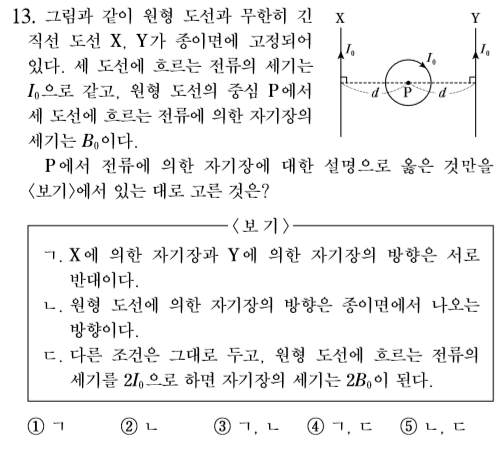 2011 수능 물리I2011 수능 물리I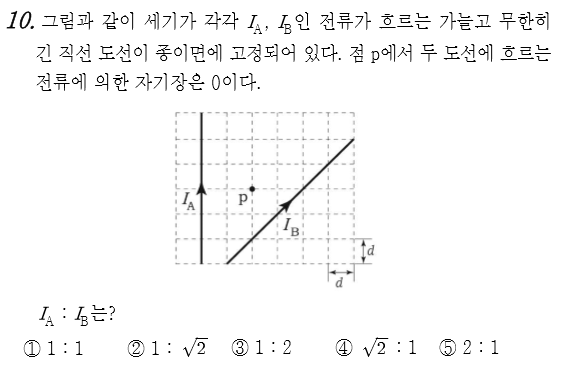 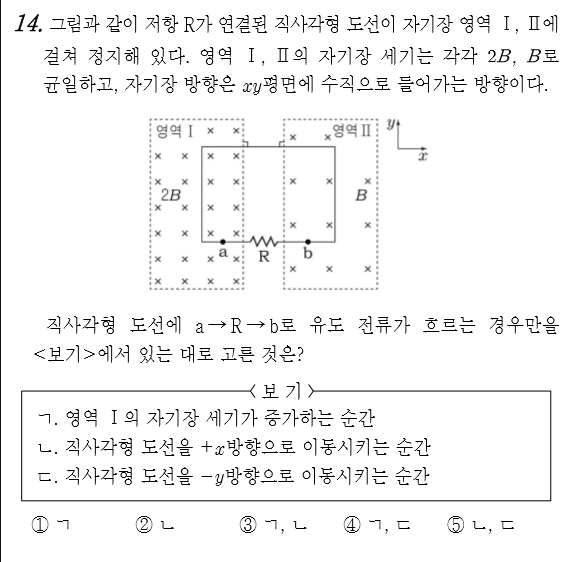 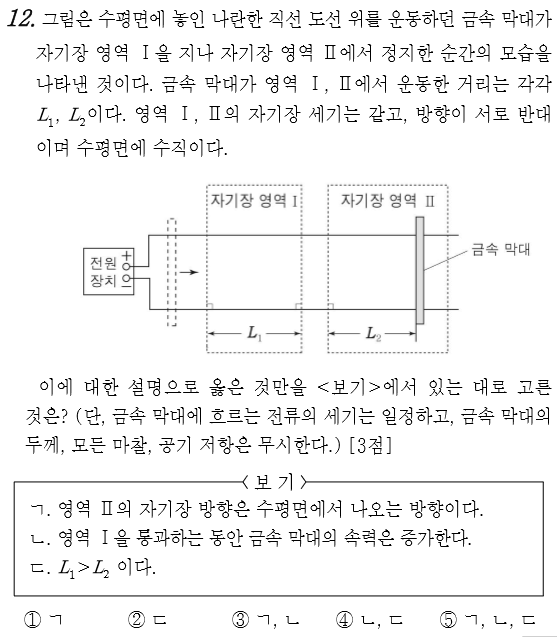 2012 4월 물리I2012 4월 물리I2012 4월 물리I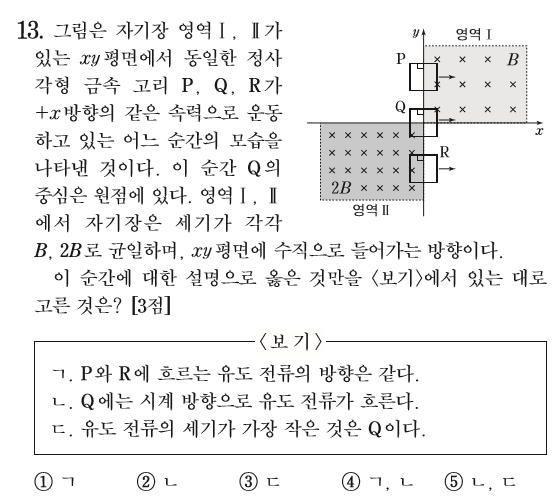 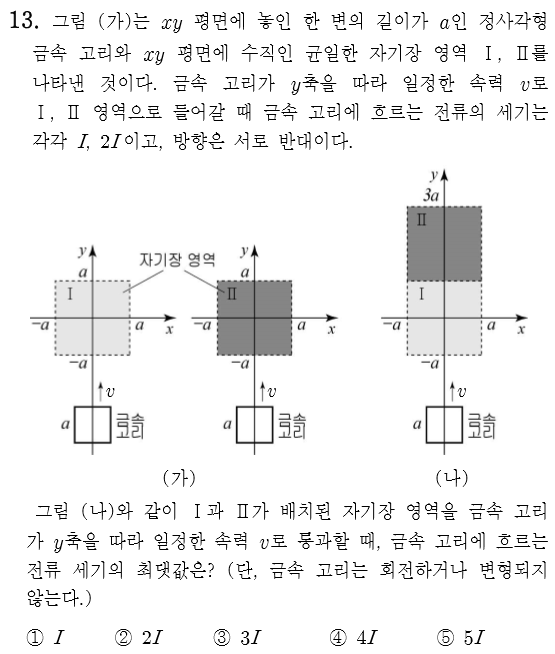 2012 6월 물리I2012 7월 물리I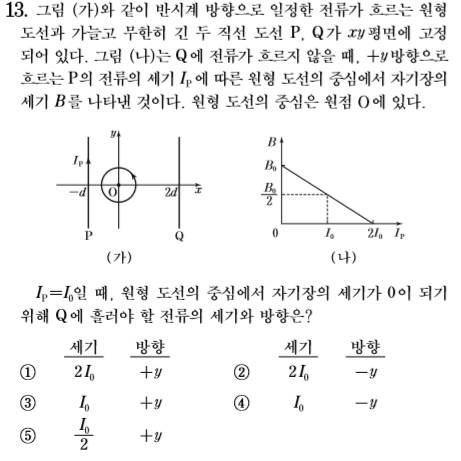 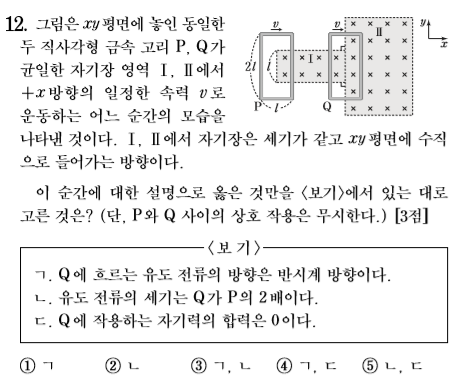 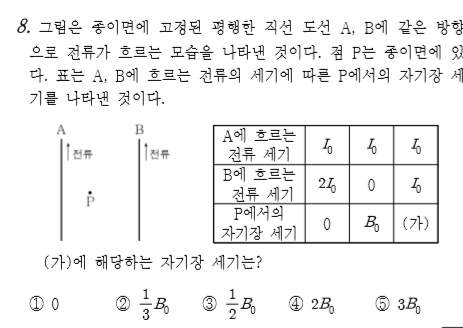 2012 9월 물리I2012 9월 물리I2012 10월 물리I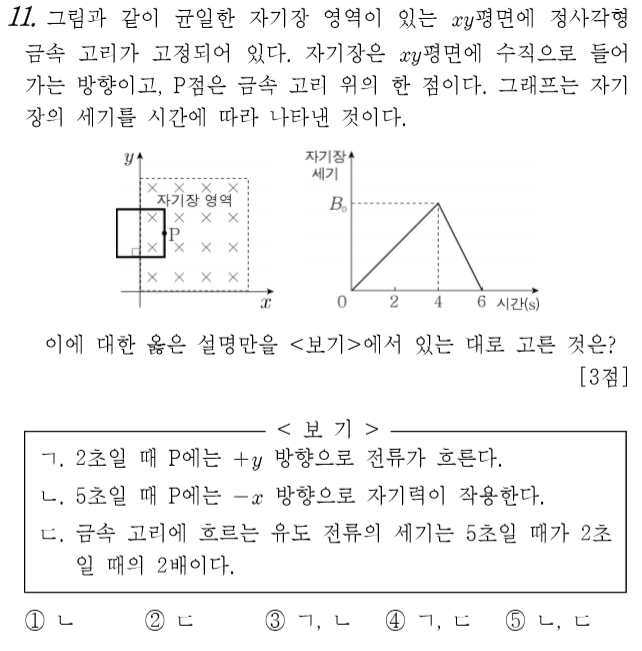 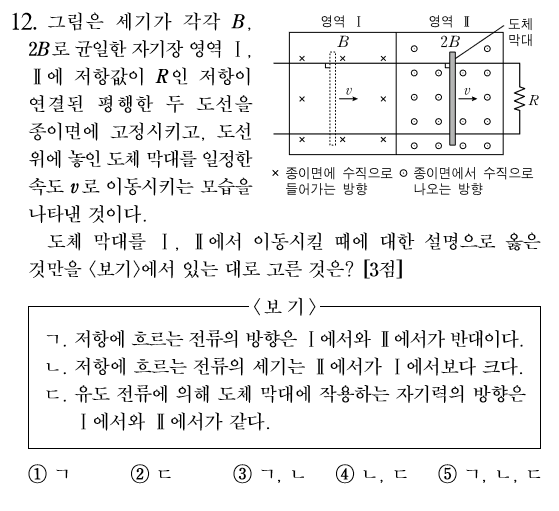 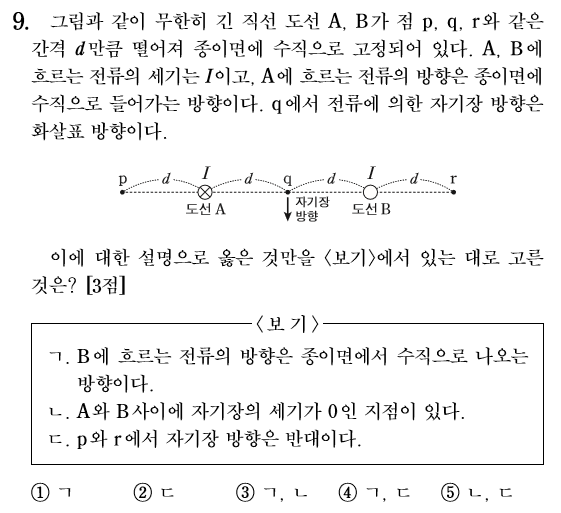 2012 10월 물리I2012 수능 물리I2013 6월 물리I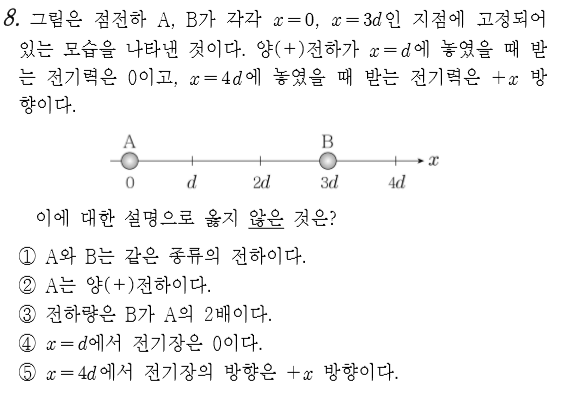 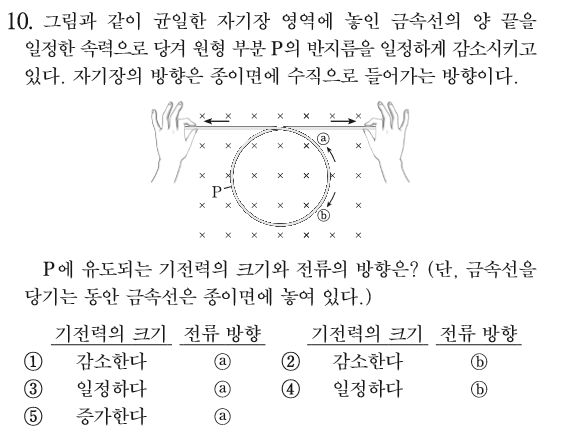 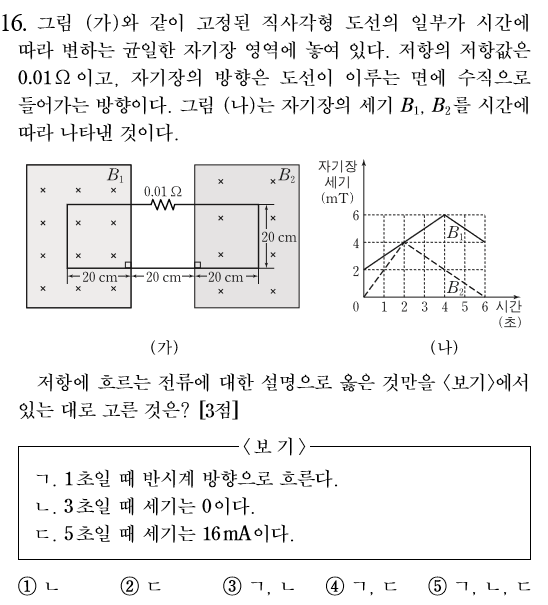 2014 3월 물리I2014 6월 물리I2014 6월 물리II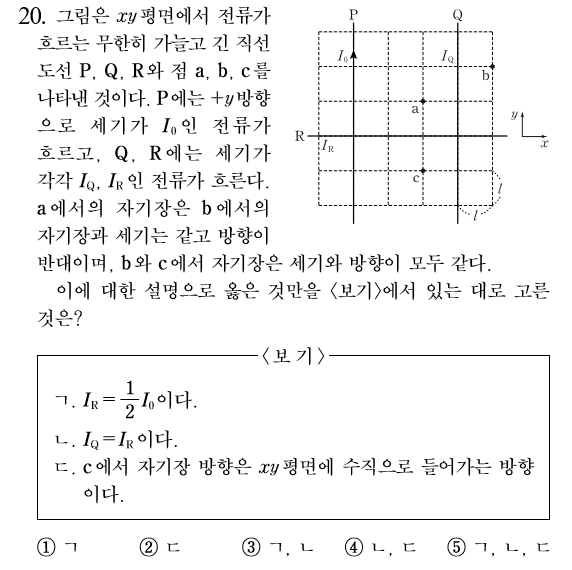 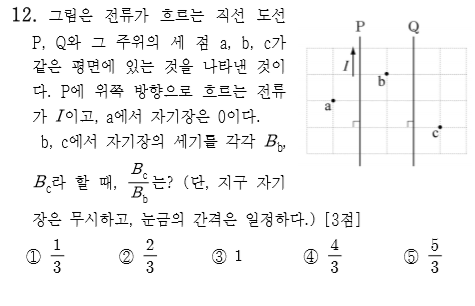 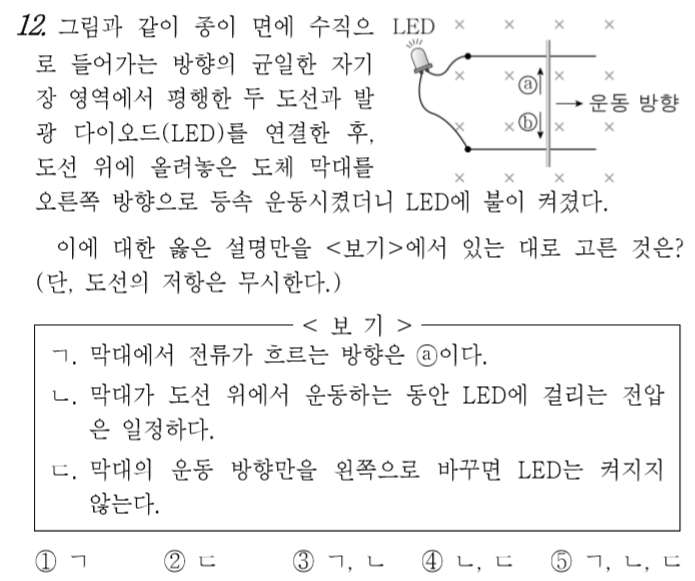 2014 6월 물리II2014 7월 물리II2014 10월 물리I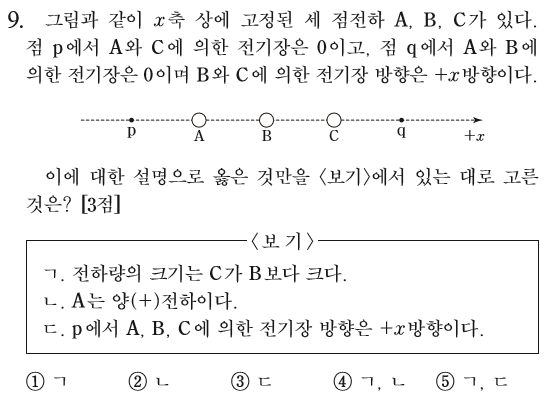 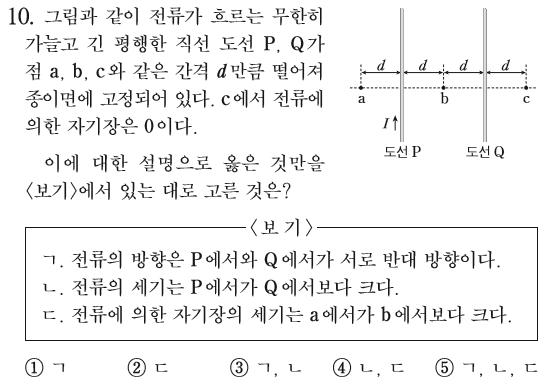 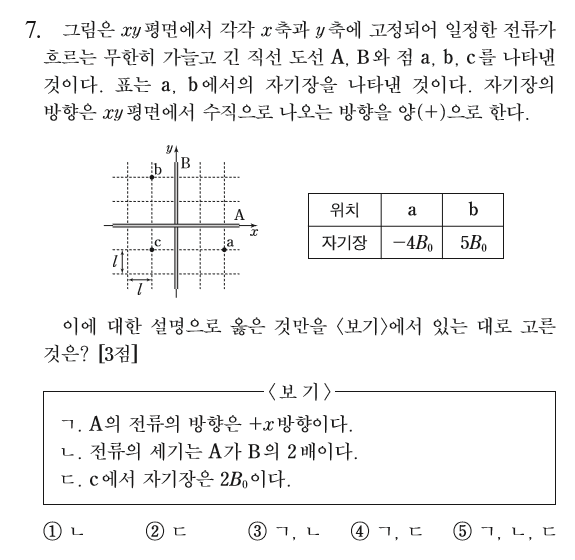 2014 수능 물리I2014 수능 물리I2014 수능 물리II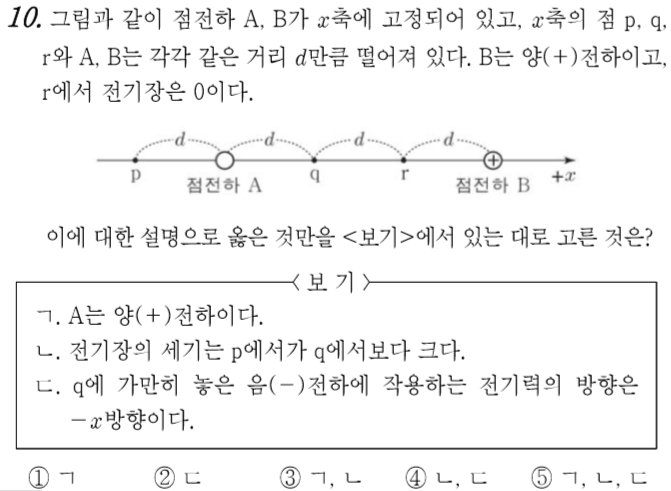 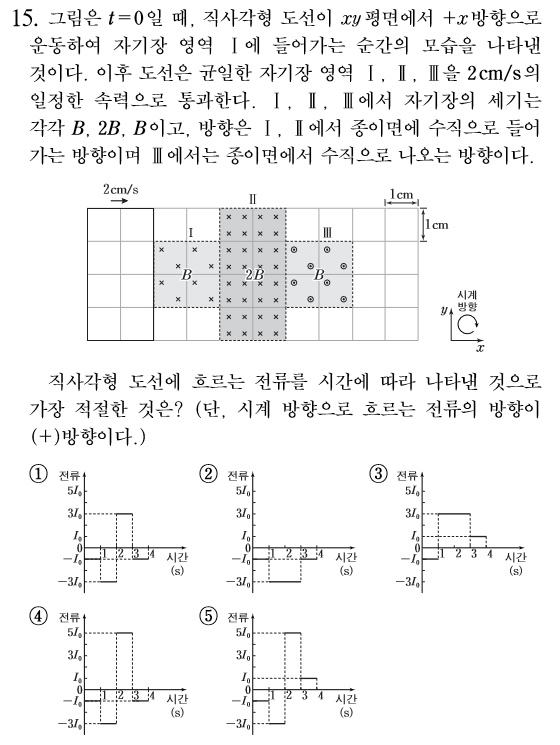 2015 4월 물리I2015 6월 물리II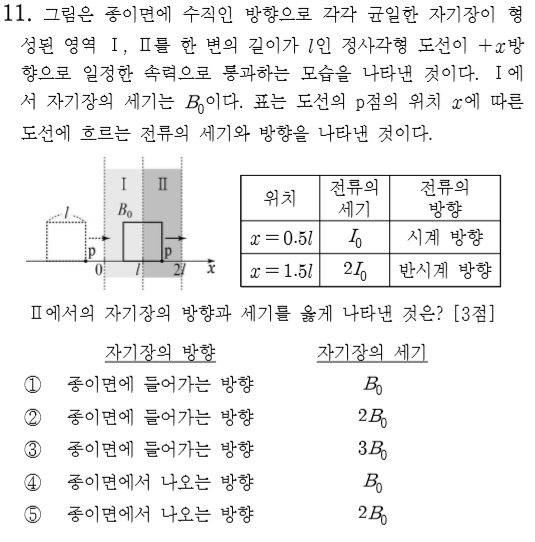 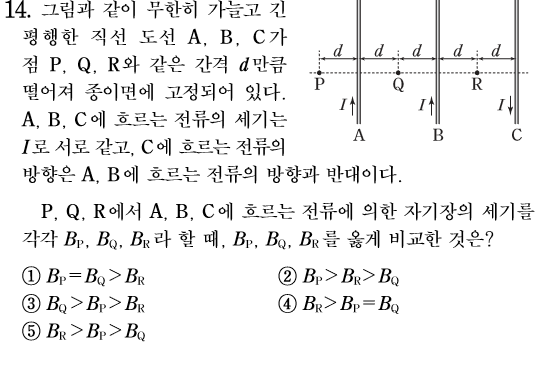 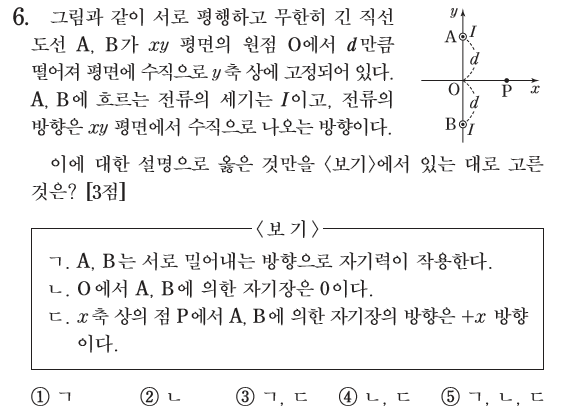 2015 7월 물리I2015 9월 물리I2015 9월 물리II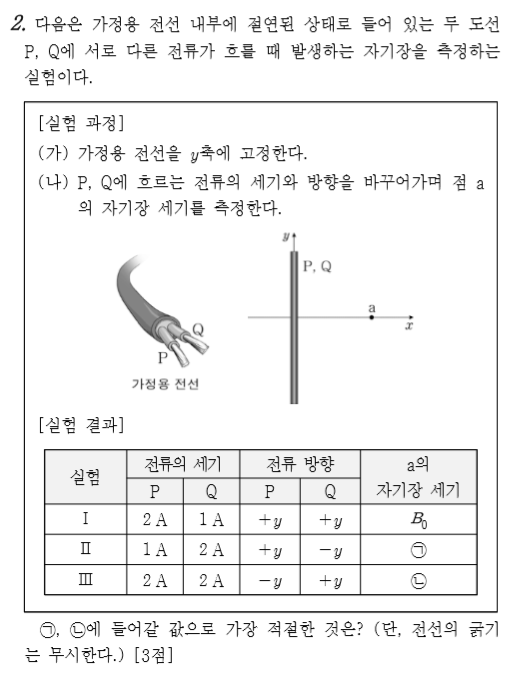 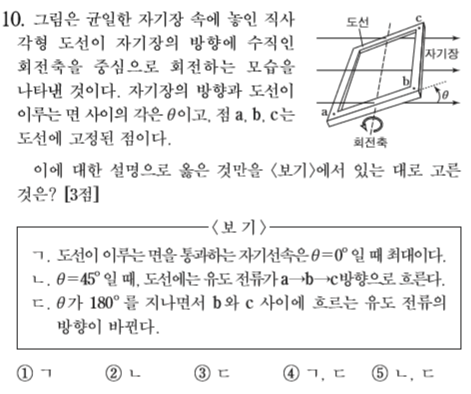 2015 10월 물리II2015 수능 물리I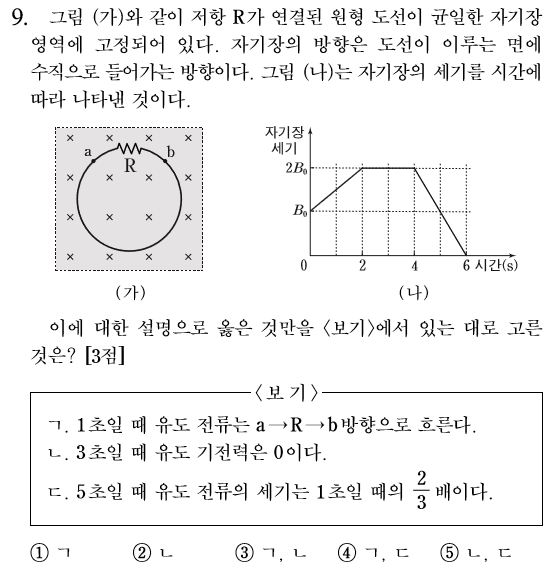 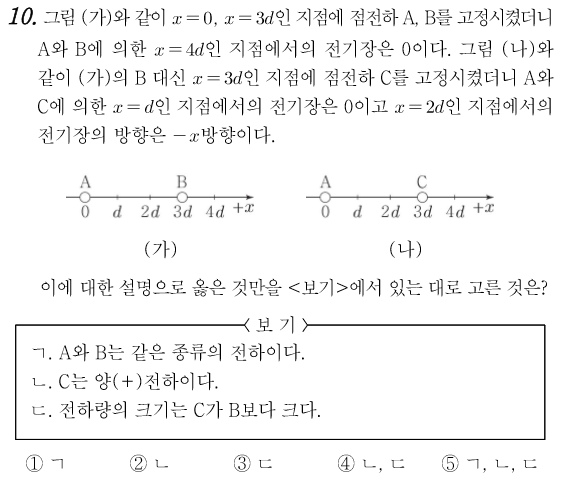 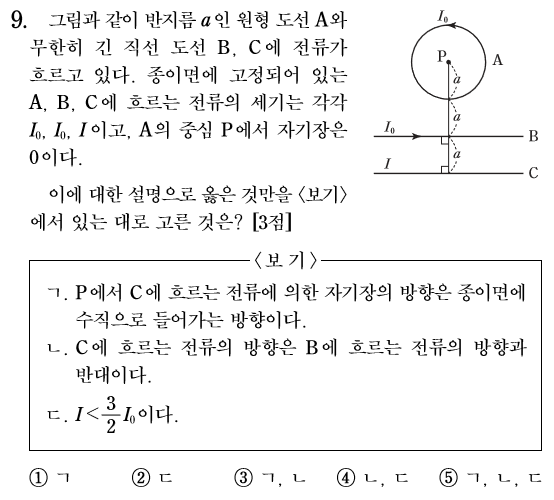 2015 수능 물리II2016 4월 물리I2016 6월 물리I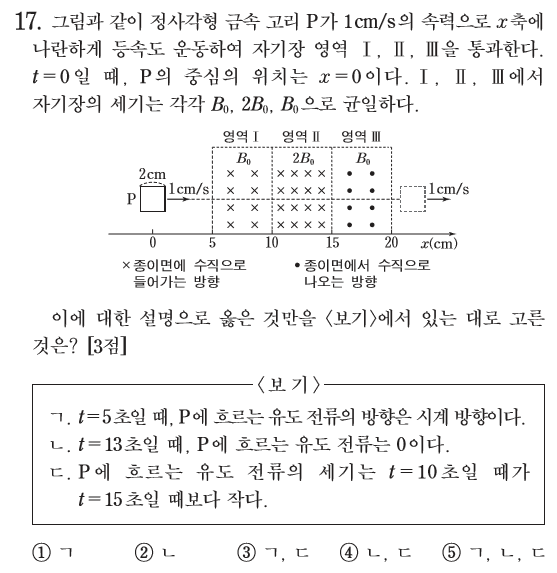 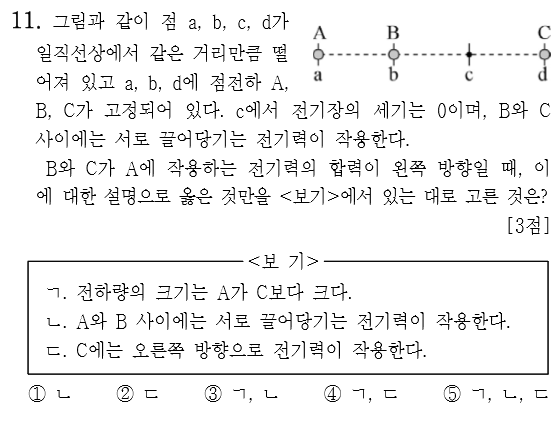 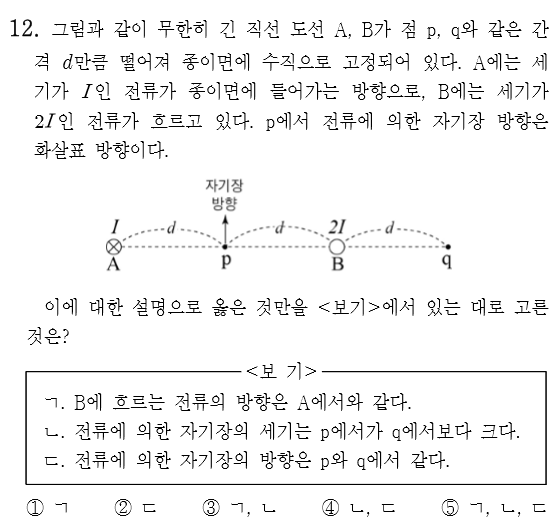 2016 6월 물리I2016 7월 물리I2016 7월 물리I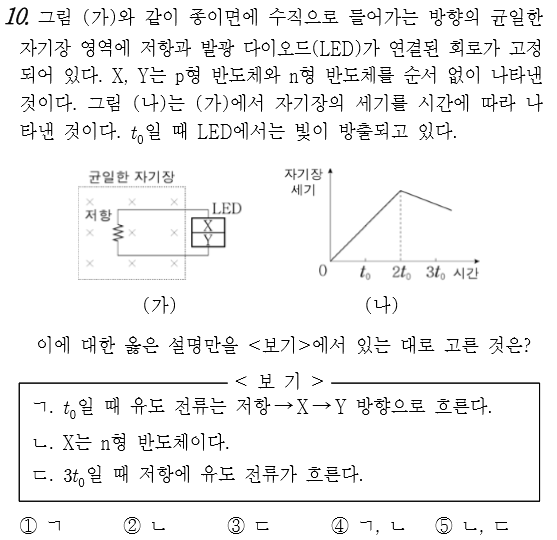 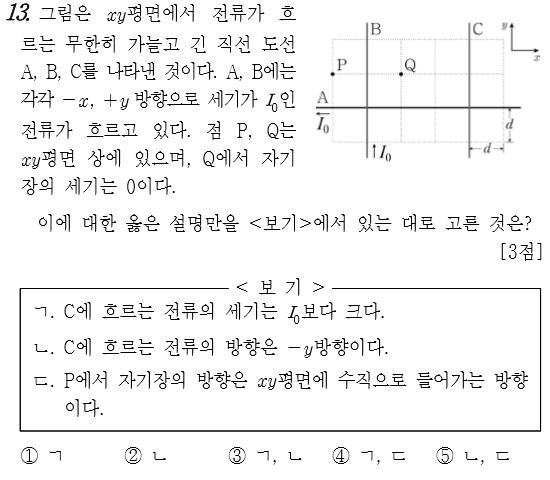 2016 10월 물리I2016 10월 물리I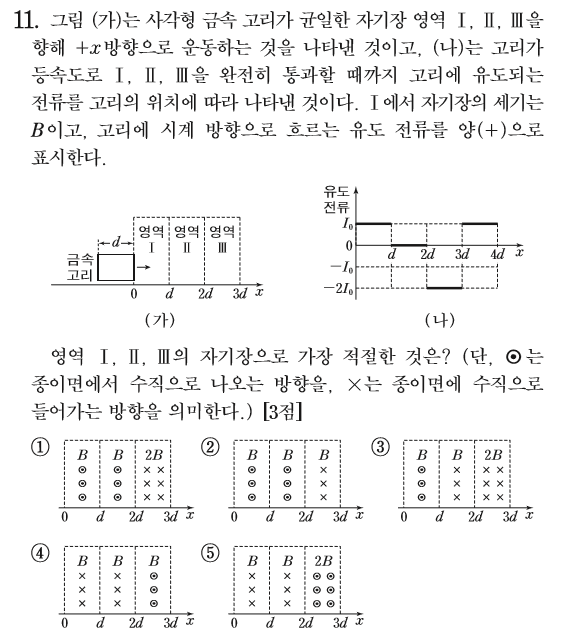 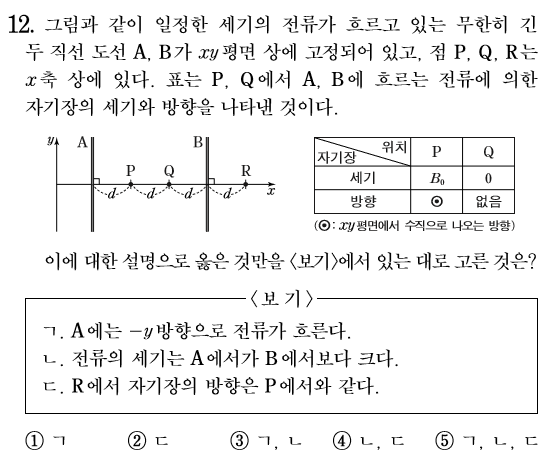 2016 수능 물리I2016 수능 물리I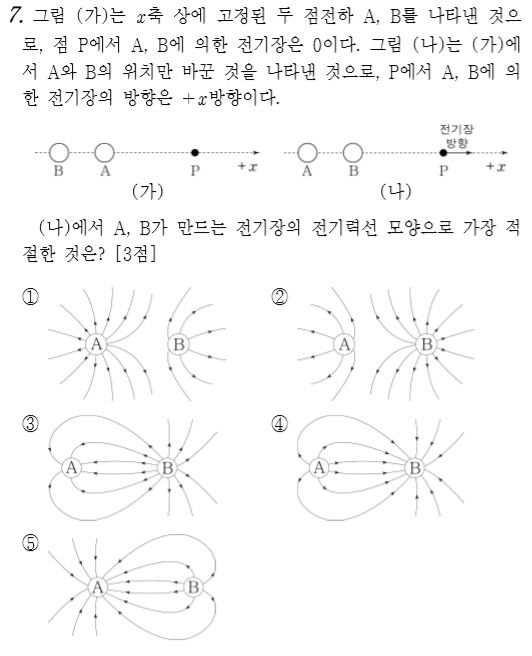 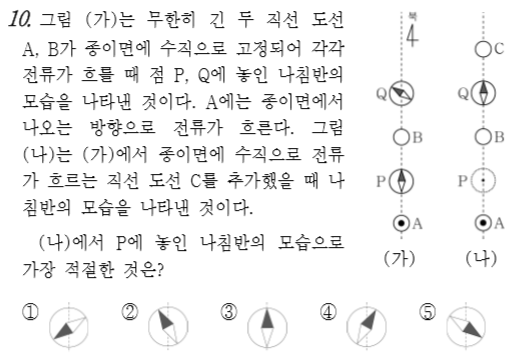 2017 3월 물리I2017 3월 물리I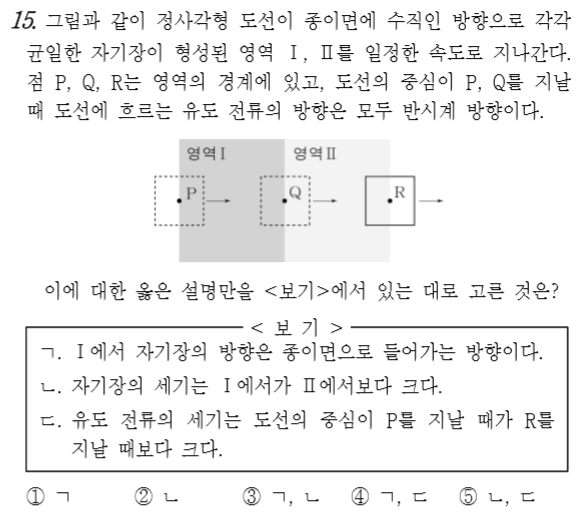 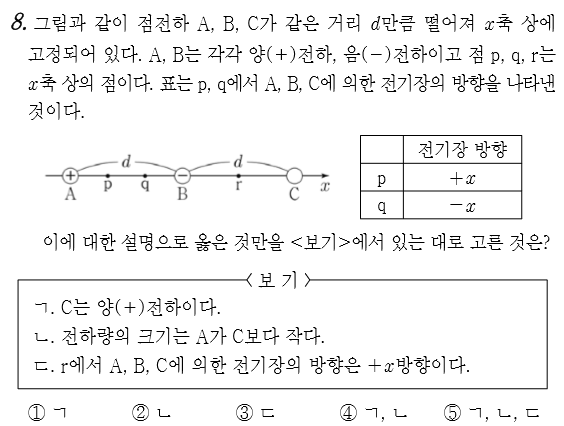 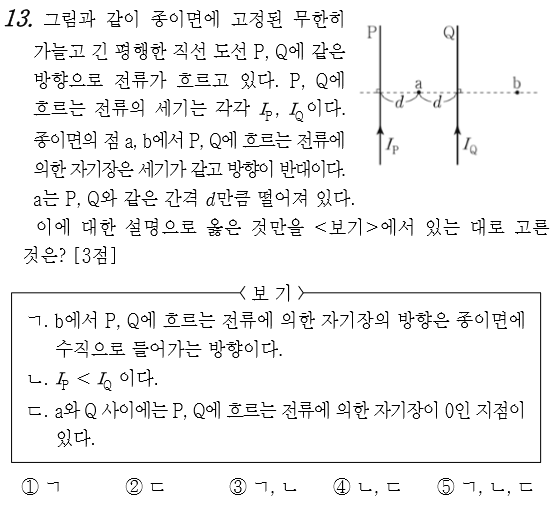 2017 3월 물리I2017 4월 물리I2017 4월 물리I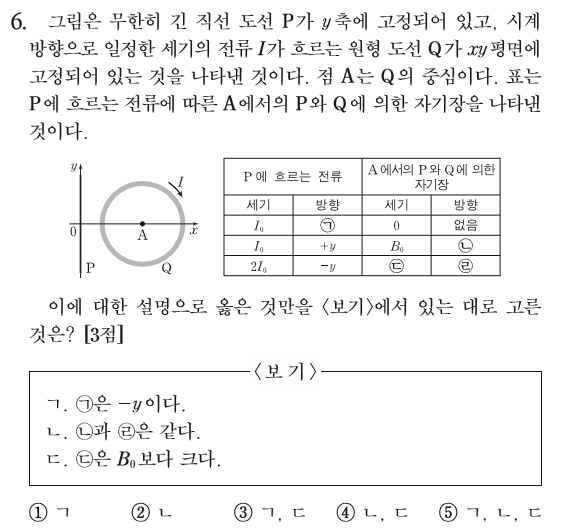 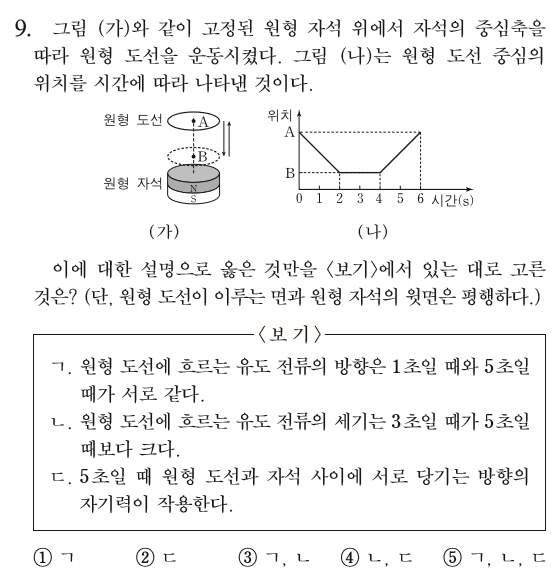 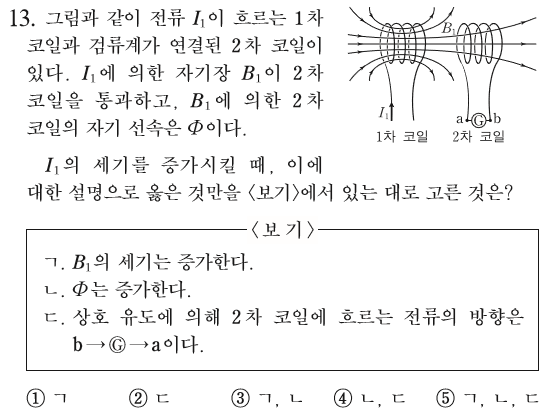 2017 6월 물리I2017 6월 물리I2017 6월 물리II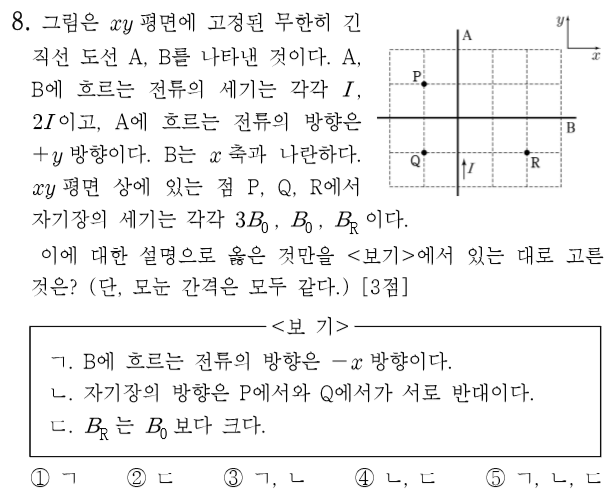 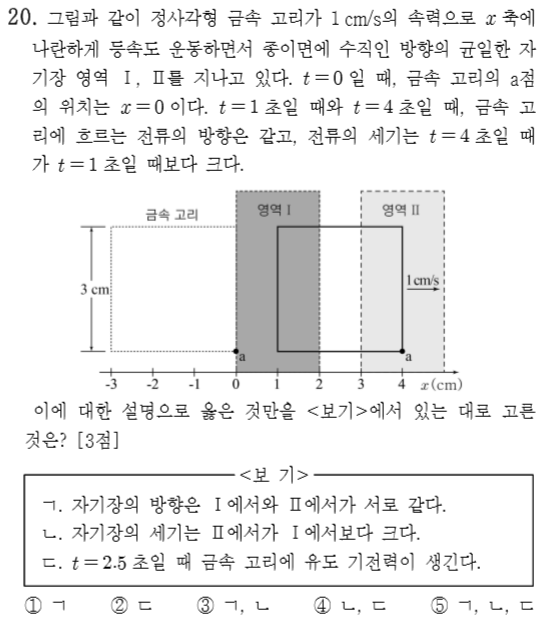 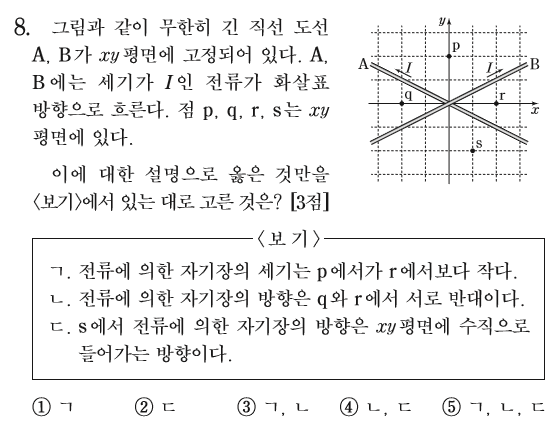 2017 7월 물리I2017 7월 물리I2017 9월 물리I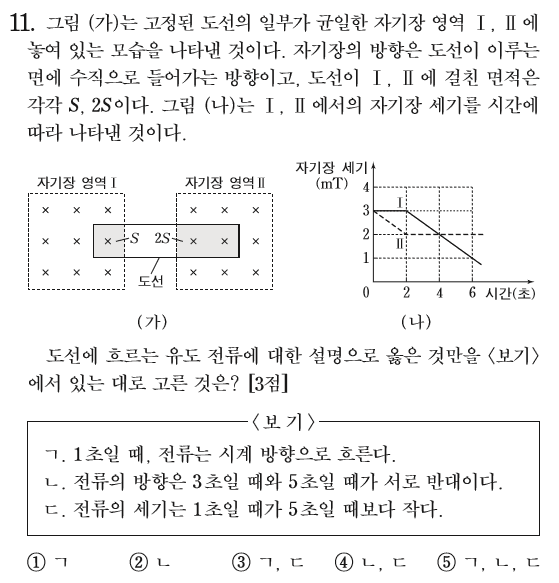 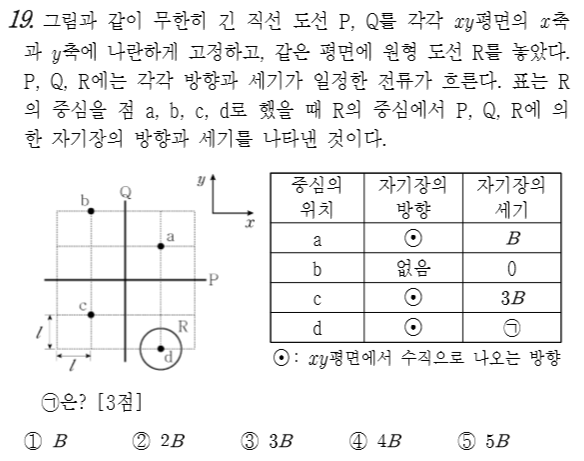 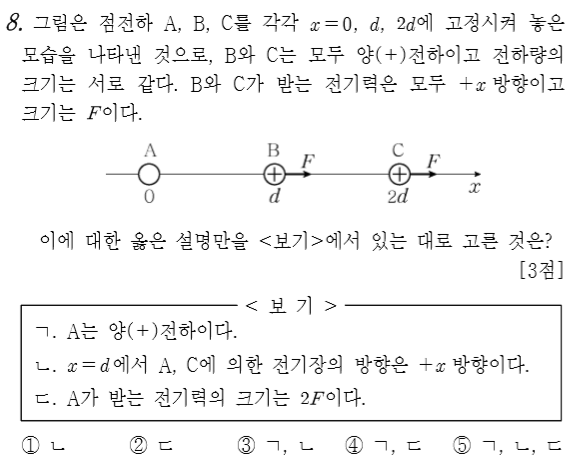 2017 9월 물리I2017 10월 물리I2017 10월 물리I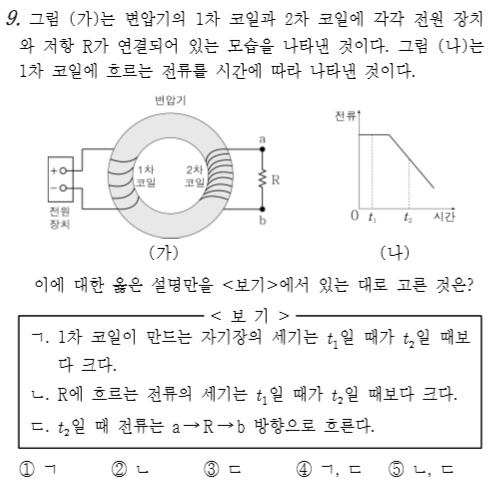 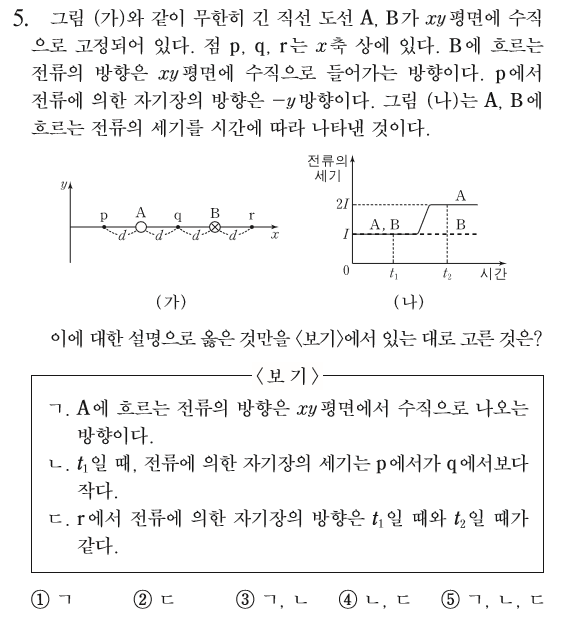 2017 10월 물리II2017 수능 물리I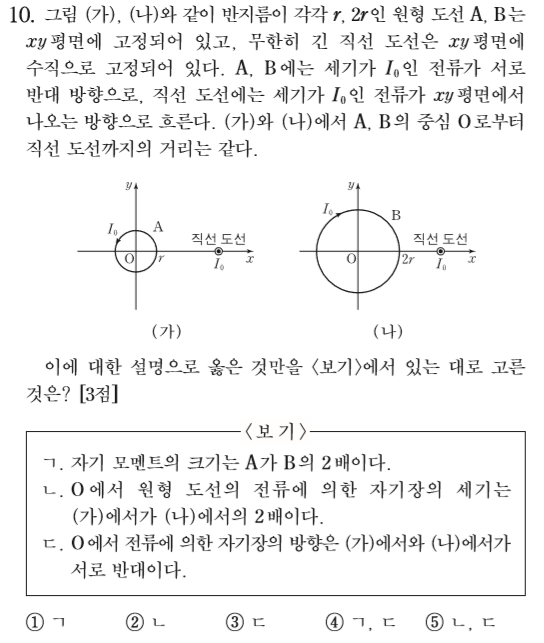 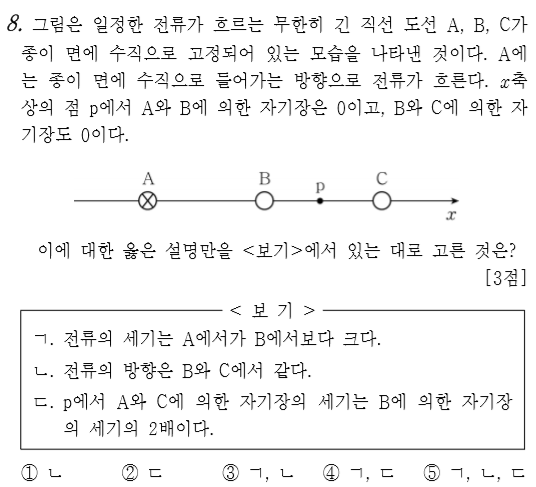 2017 수능 물리II2018 3월 물리I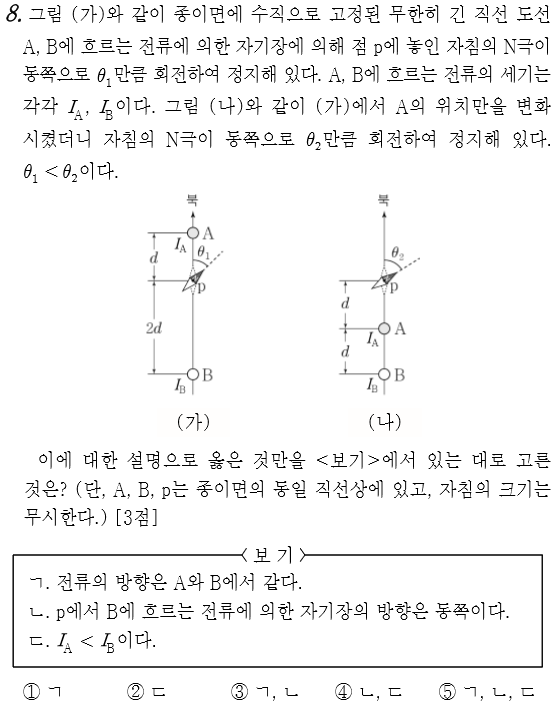 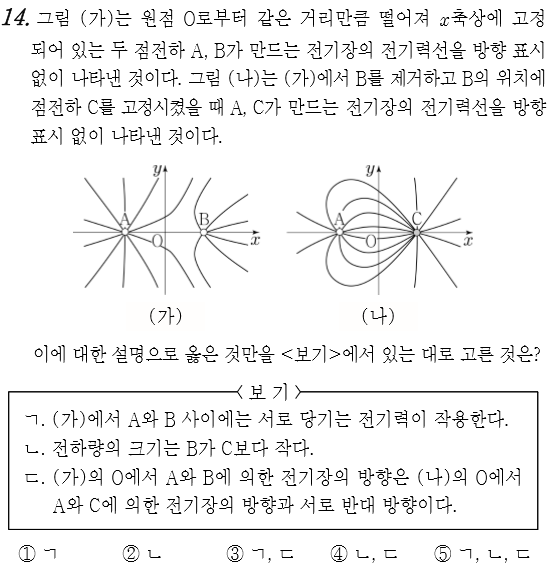 2018 4월 물리I2018 4월 물리I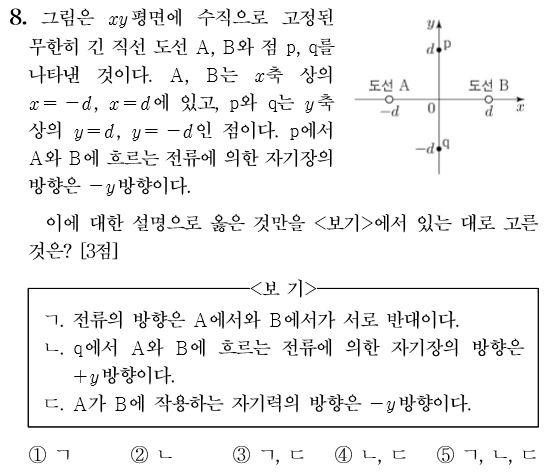 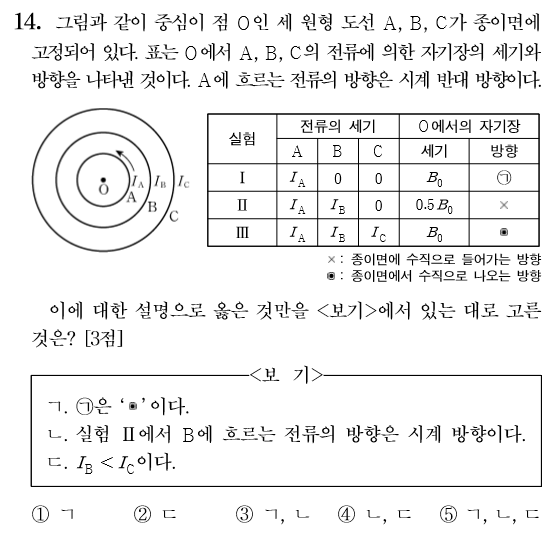 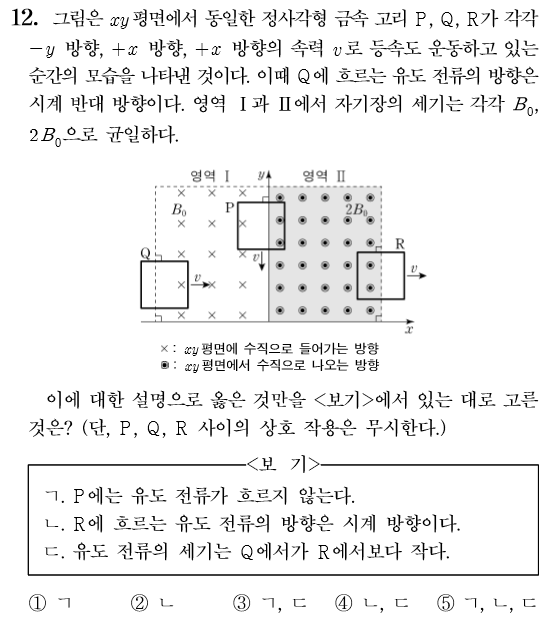 2018 4월 물리II2018 6월 물리I2018 6월 물리I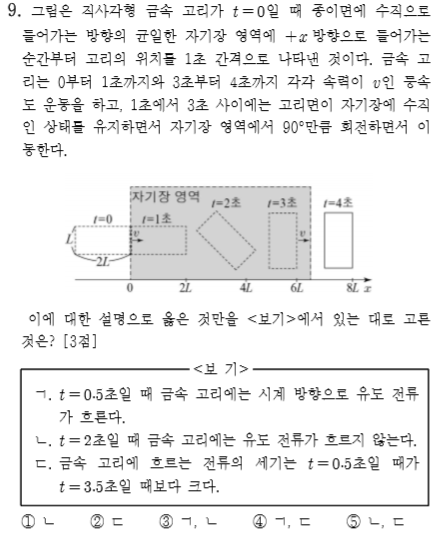 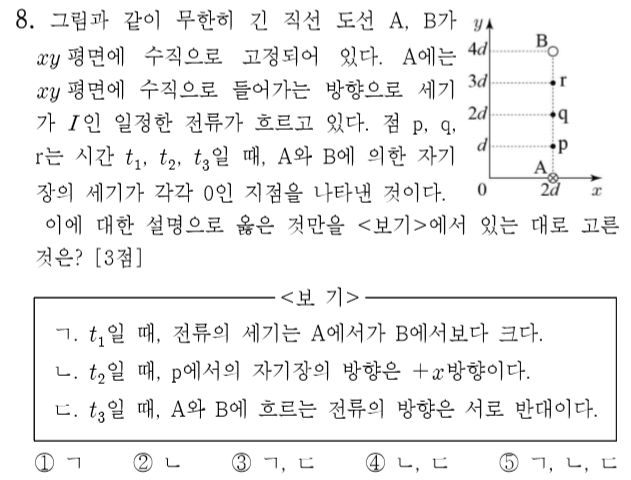 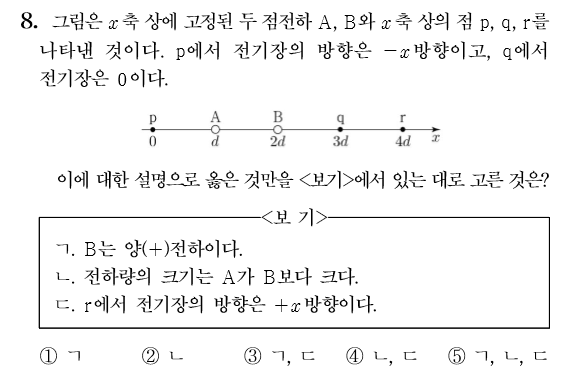 2018 7월 물리I2018 7월 물리I2018 9월 물리I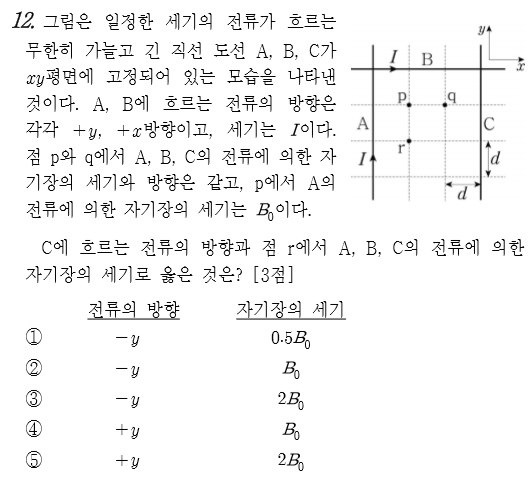 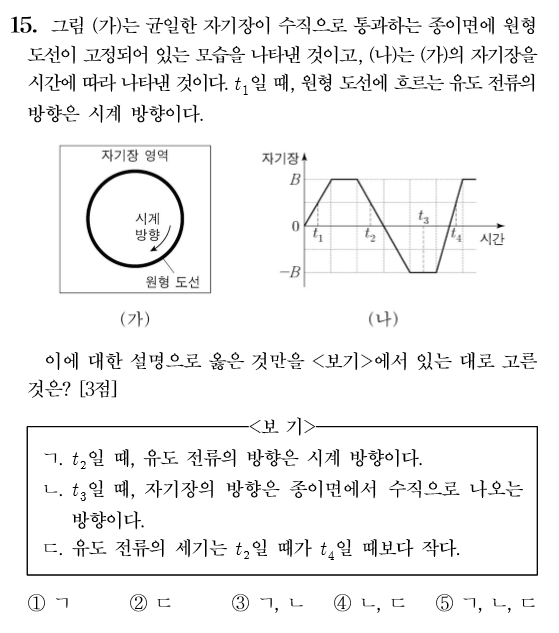 2018 10월 물리I2018 수능 물리IPART 5돌림힘 + 유체역학2009 ~ 2018 시행 기출 모음#힘의_평형 #무게중심 #힘의_분배 #힘의_합성 #파스칼법칙 #부력 #베르누이법칙 #압력 #밀도 #상상력 #벤츄리관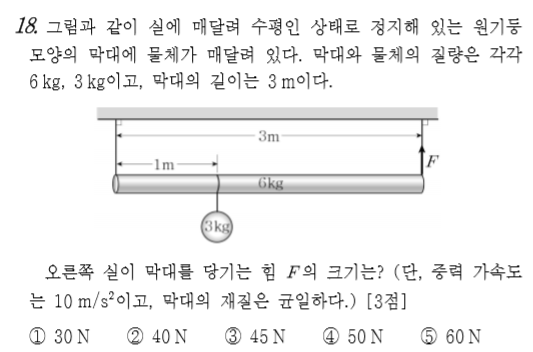 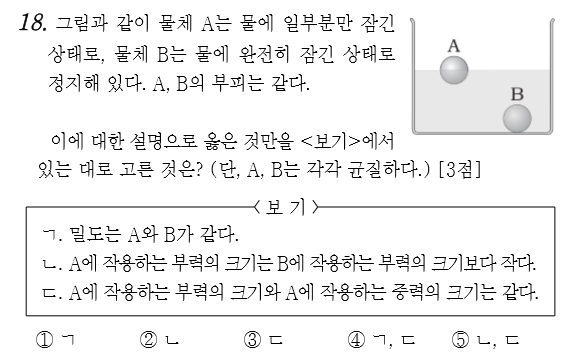 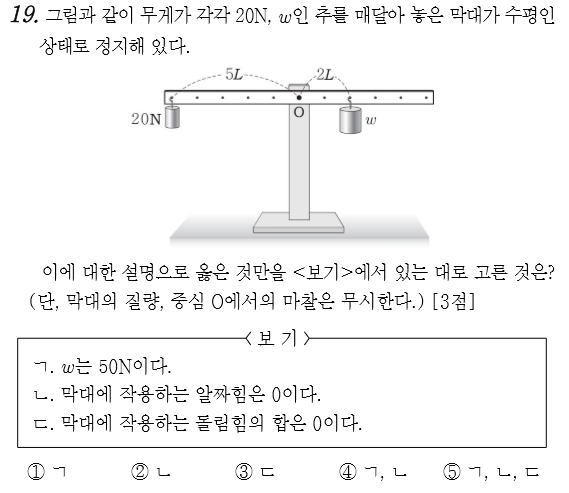 2013 3월 물리I2013 4월 물리I2013 4월 물리I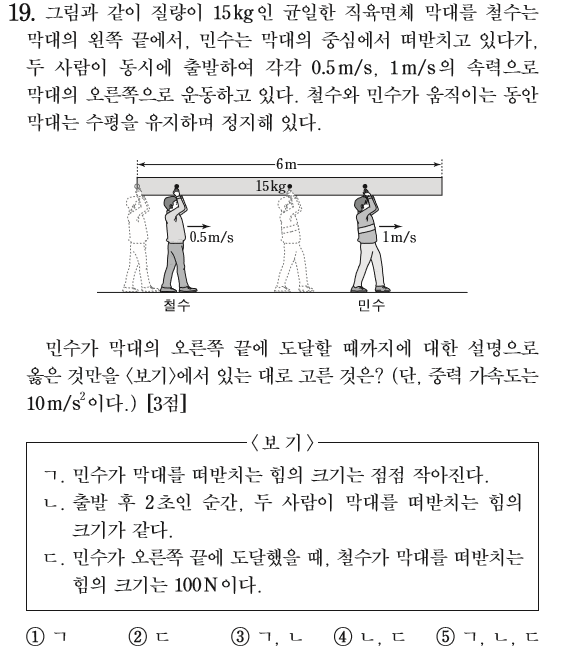 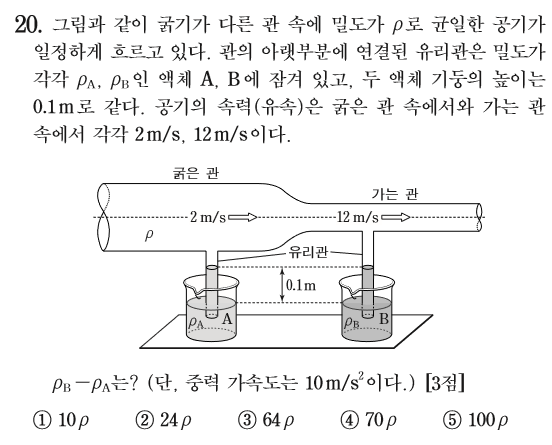 2013 6월 물리I2013 6월 물리I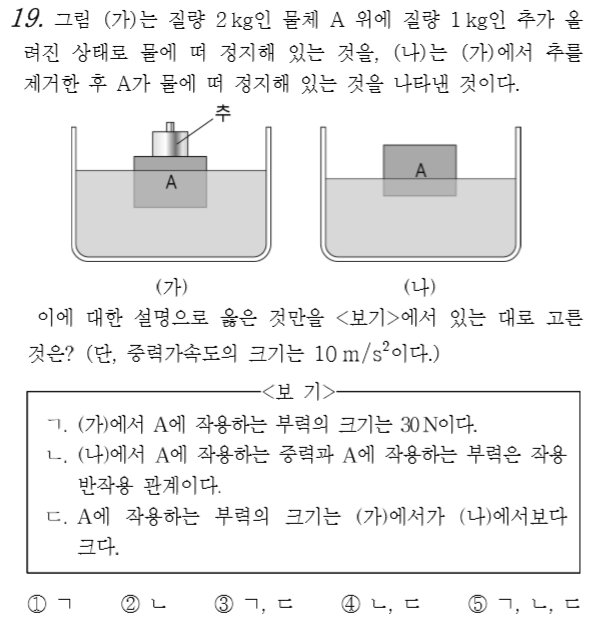 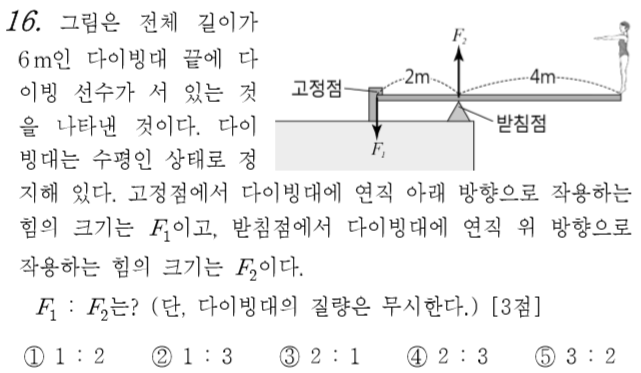 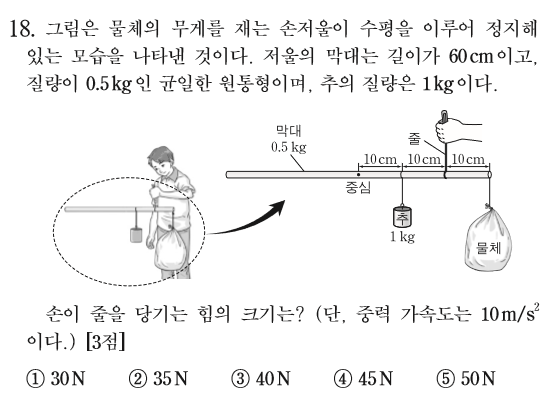 2013 7월 물리I2013 7월 물리I2013 9월 물리I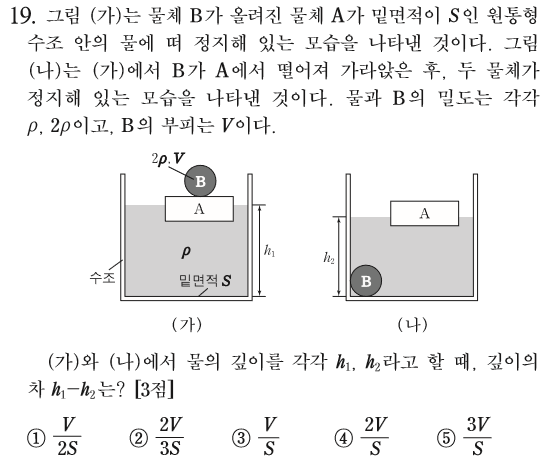 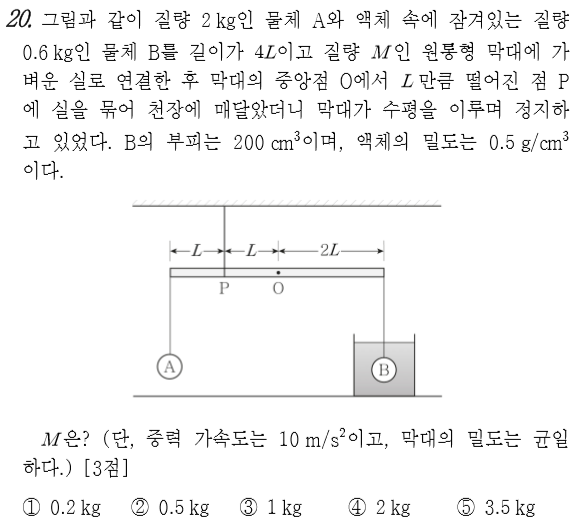 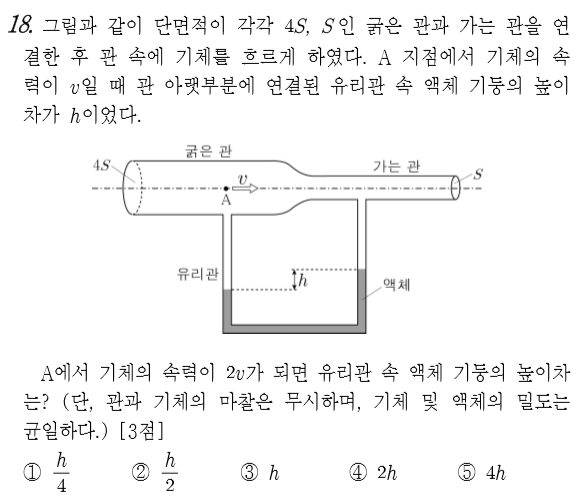 2013 9월 물리I2013 10월 물리I2013 10월 물리I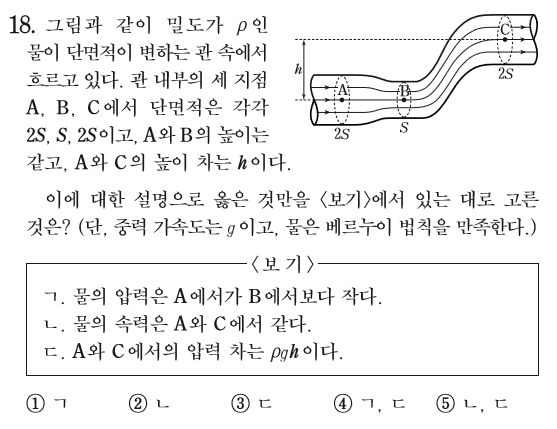 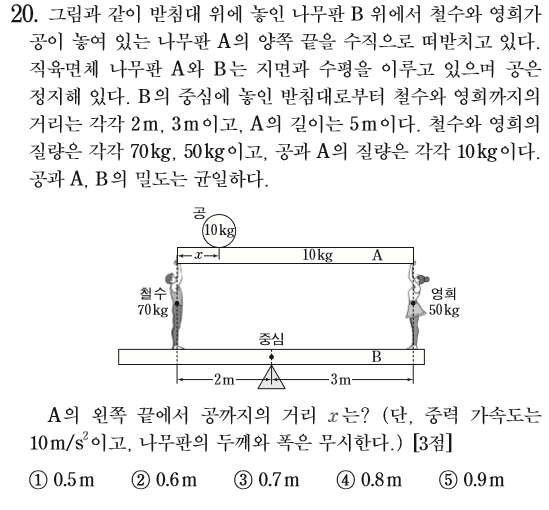 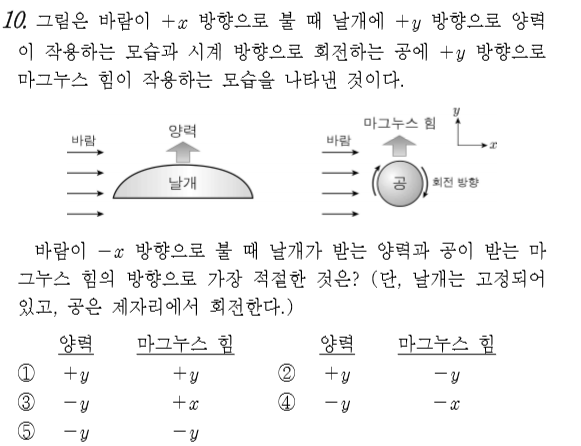 2013 수능 물리I2013 수능 물리I2014 3월 물리I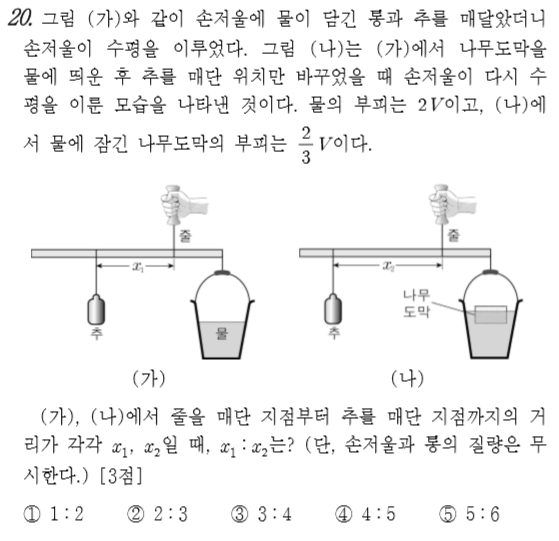 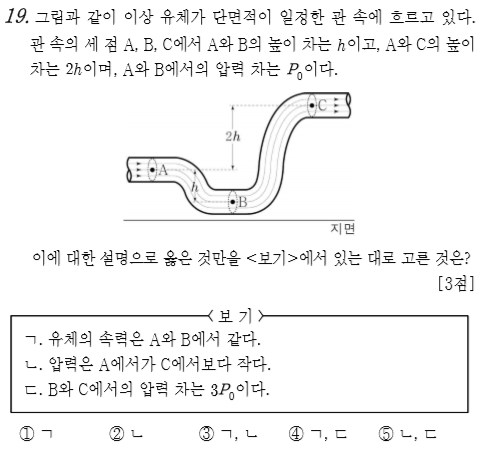 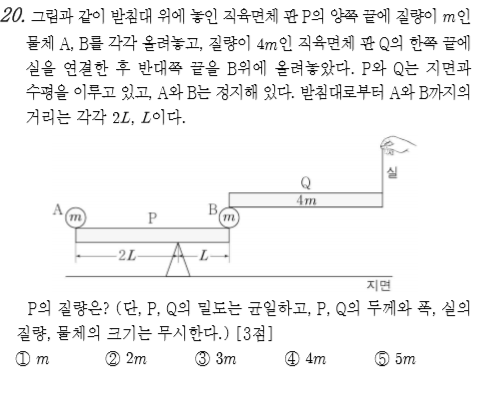 2014 3월 물리I2014 4월 물리I2014 4월 물리I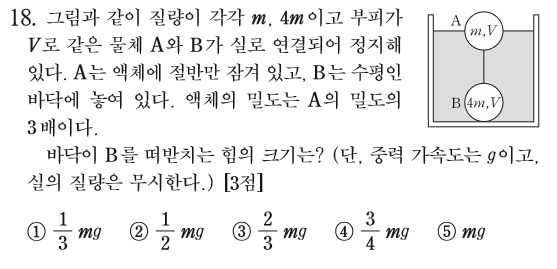 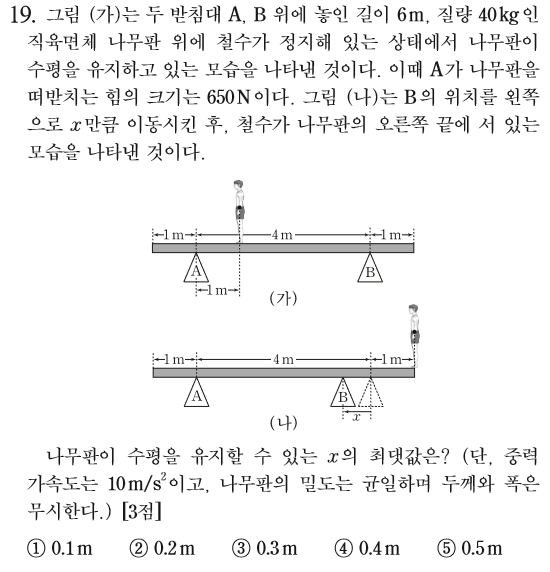 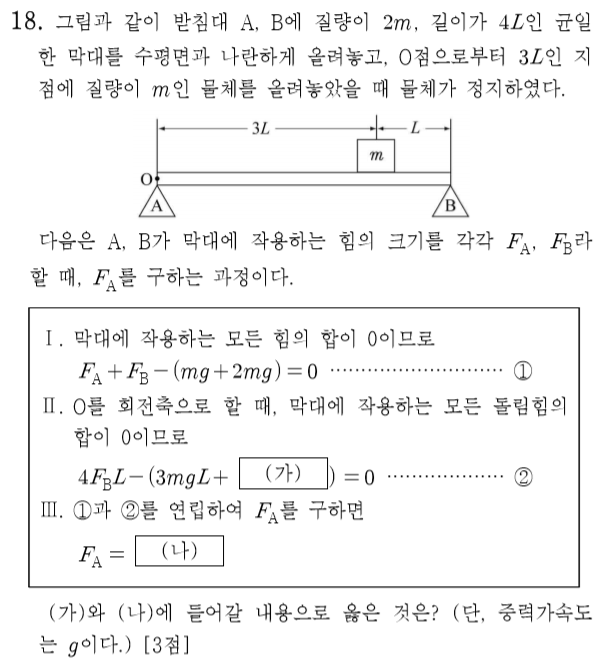 2014 6월 물리I2014 6월 물리I2014 7월 물리I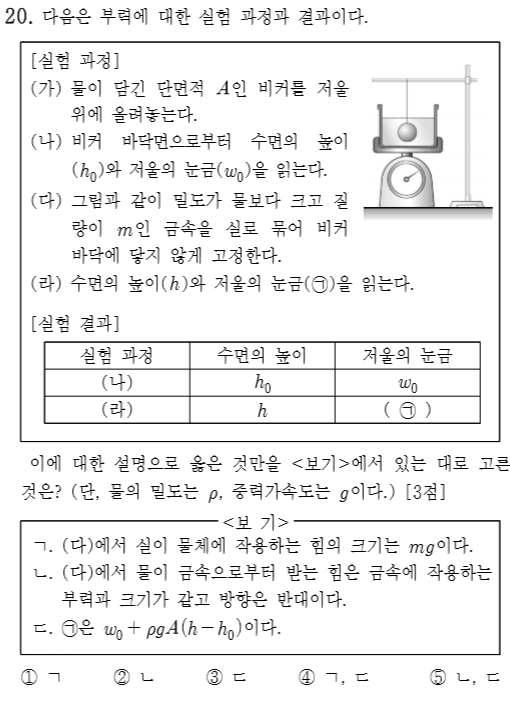 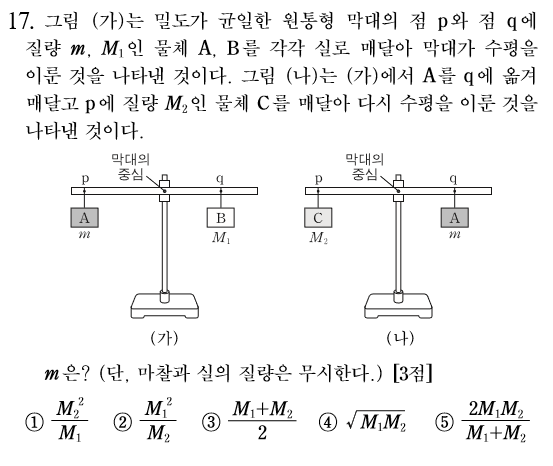 2014 7월 물리I2014 9월 물리I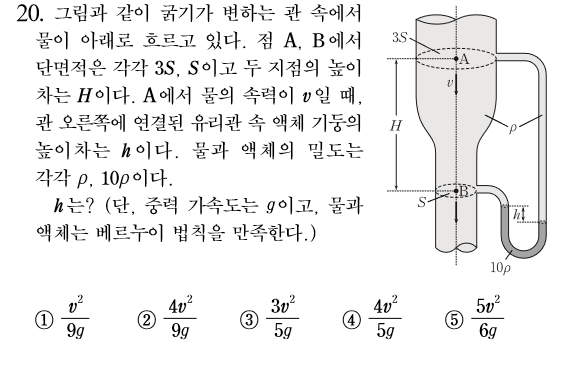 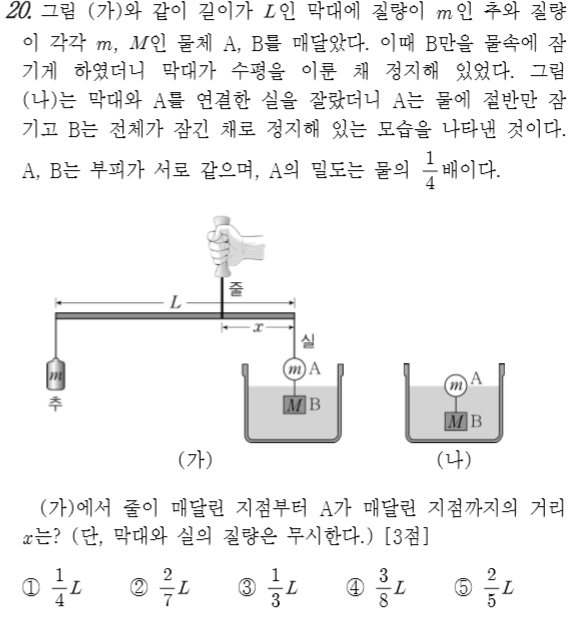 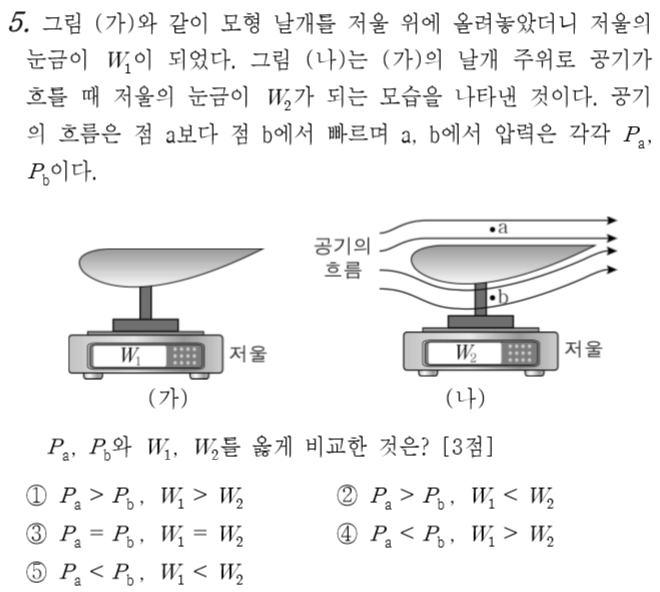 2014 9월 물리I2014 10월 물리I2014 10월 물리I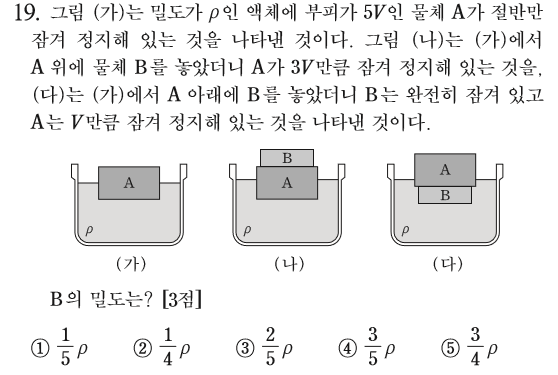 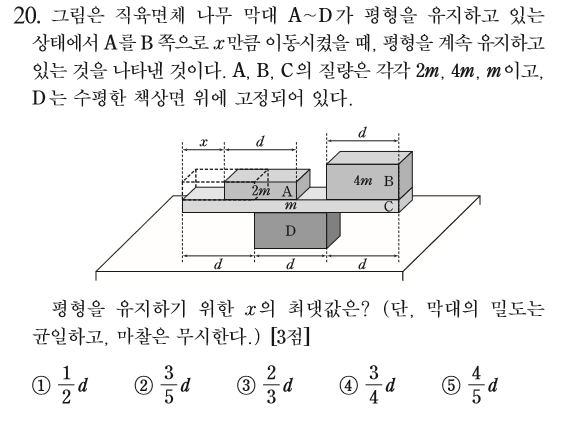 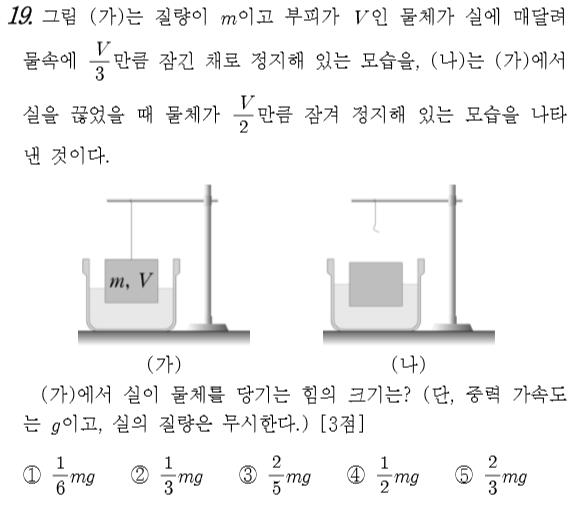 2014 수능 물리I2014 수능 물리I2015 3월 물리I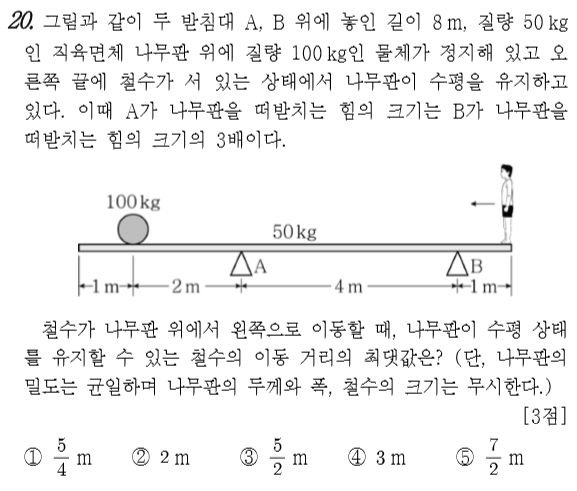 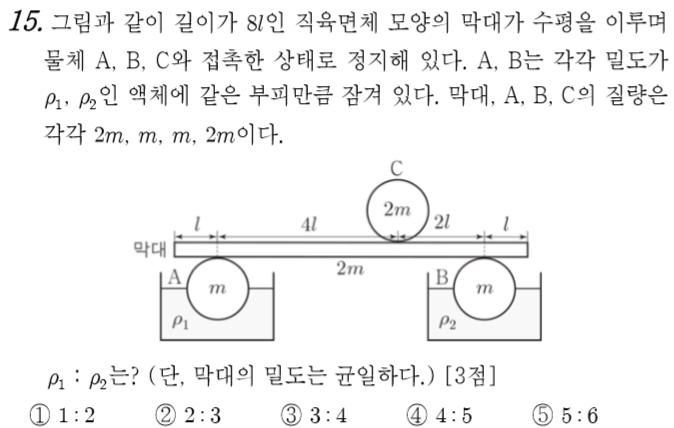 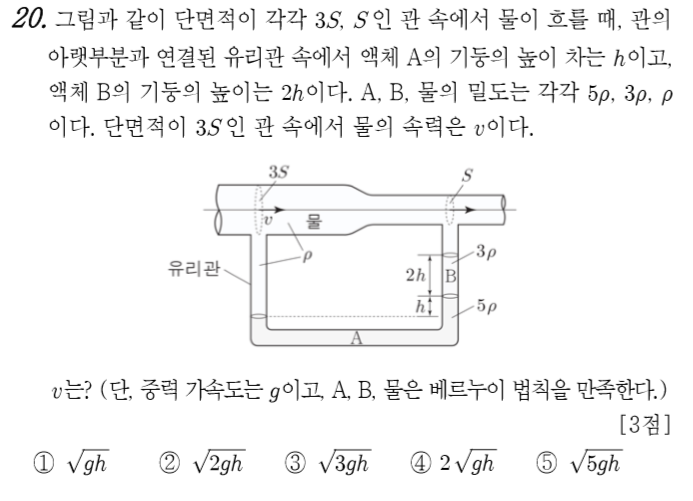 2015 3월 물리I2015 4월 물리I2015 4월 물리I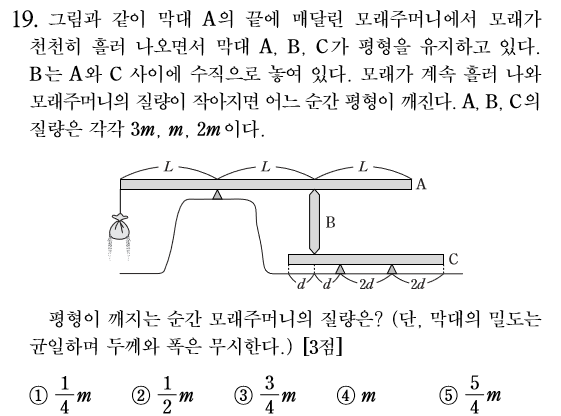 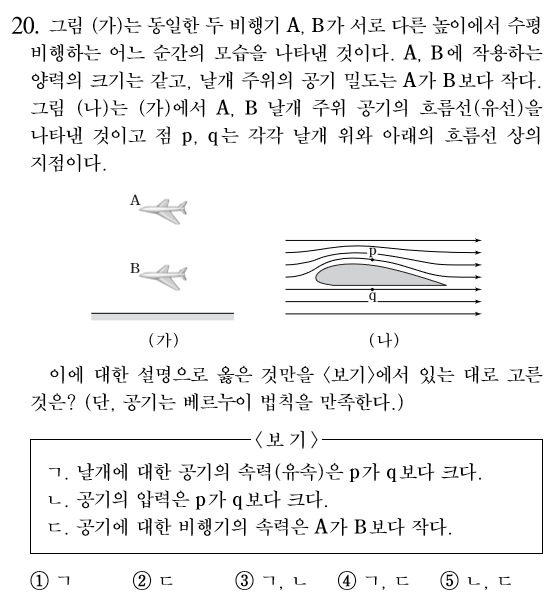 2015 6월 물리I2015 6월 물리I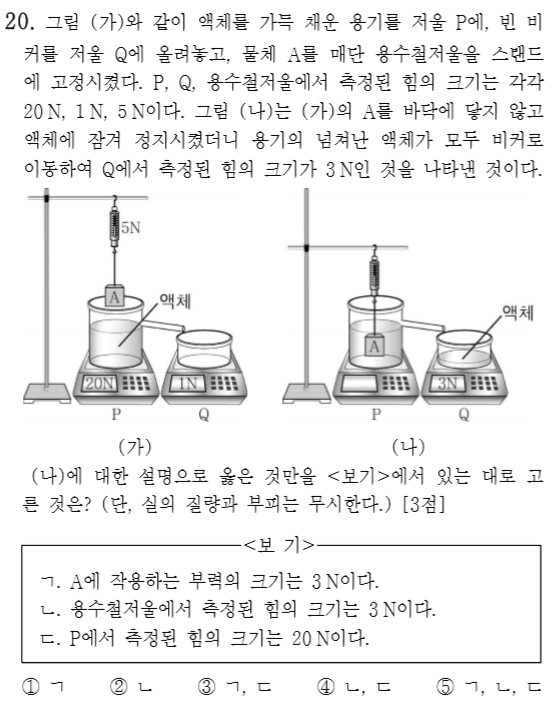 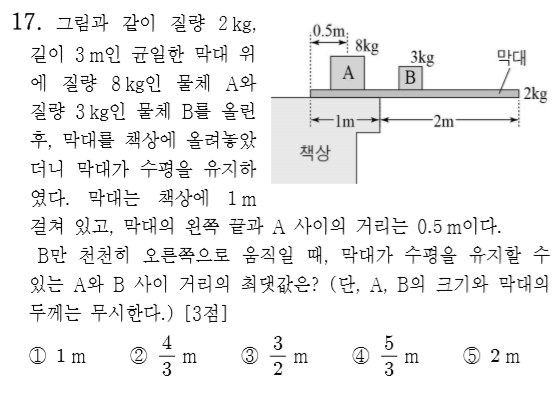 2015 7월 물리I2015 7월 물리I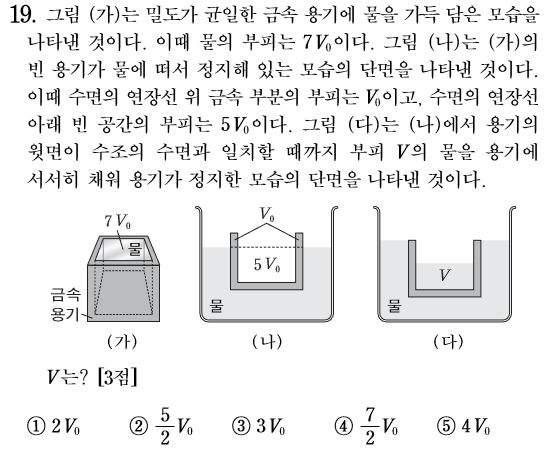 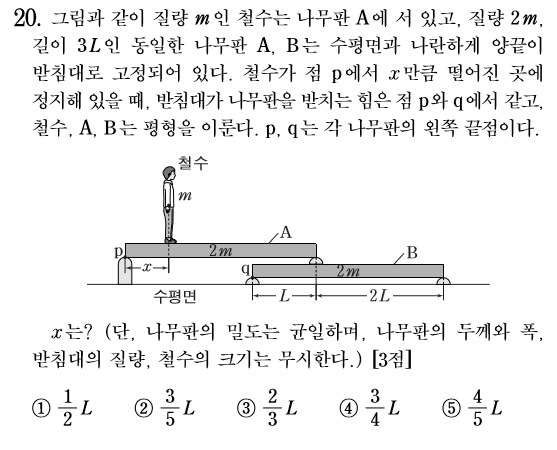 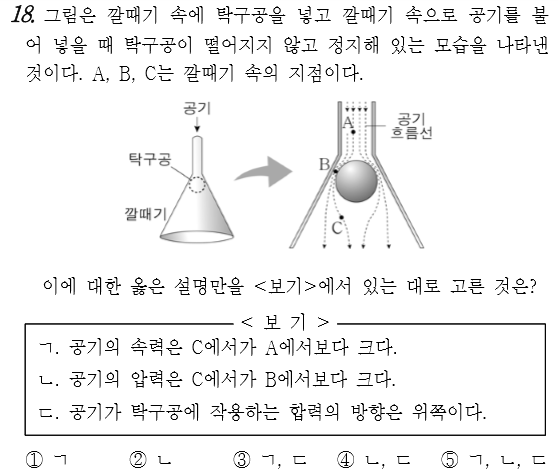 2015 9월 물리I2015 9월 물리I2015 10월 물리I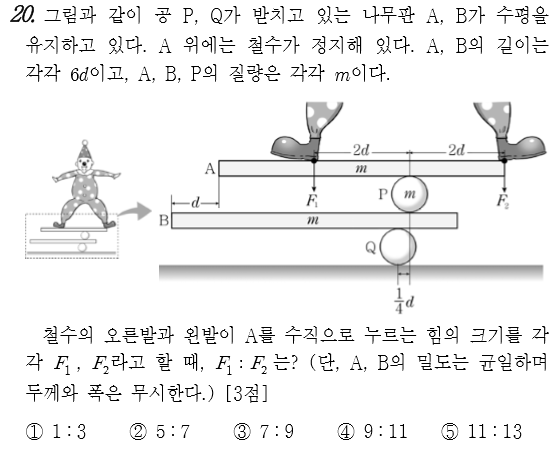 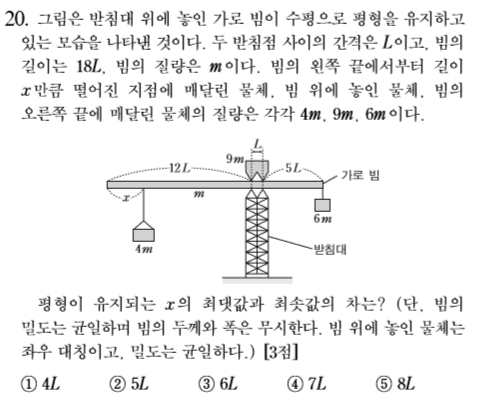 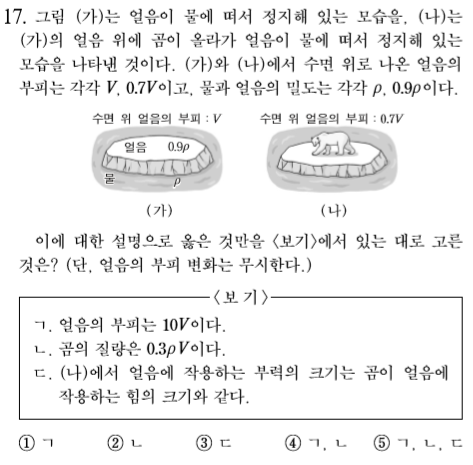 2015 10월 물리I2015 수능 물리I2015 수능 물리I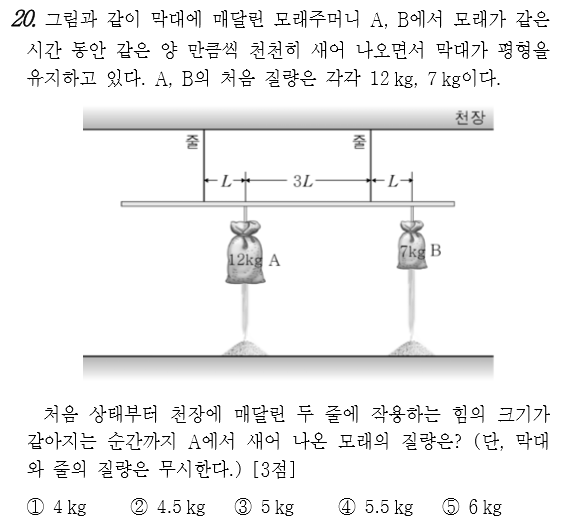 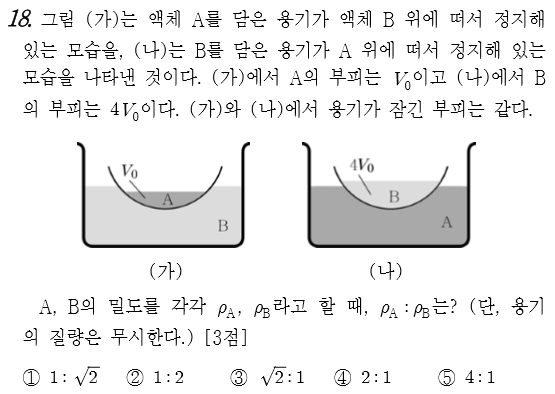 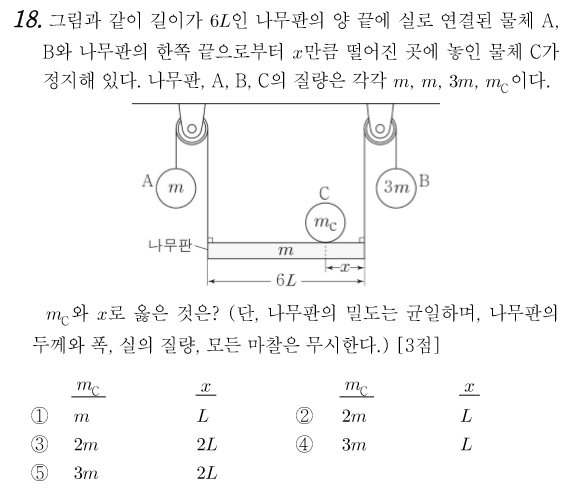 2016 3월 물리I2016 3월 물리I2016 4월 물리I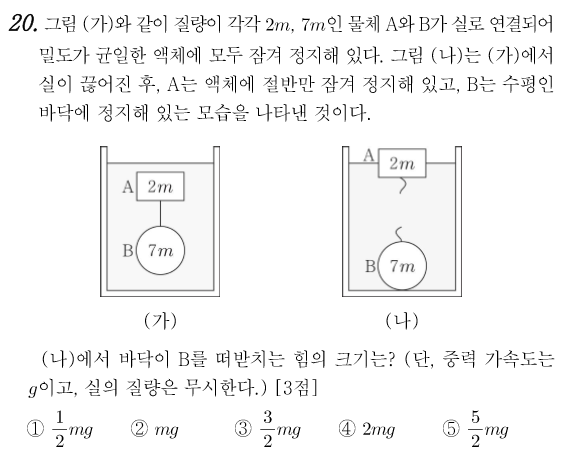 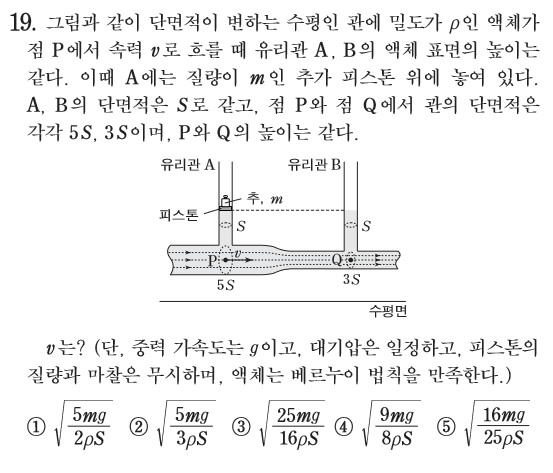 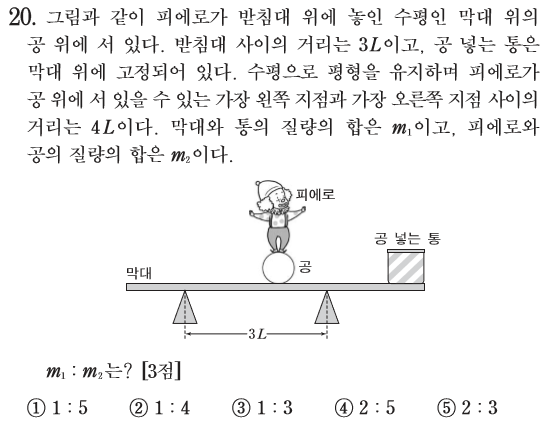 2016 4월 물리I2016 6월 물리I2016 6월 물리I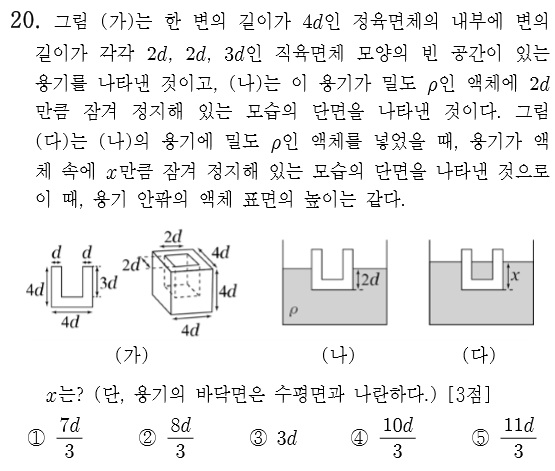 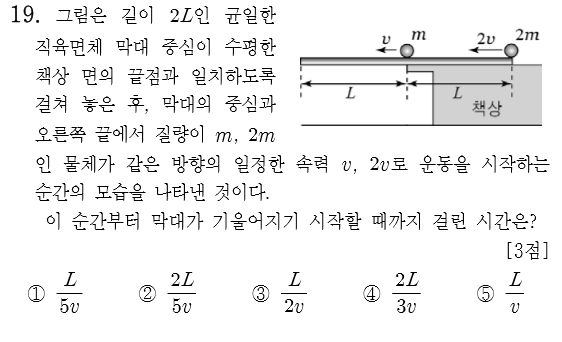 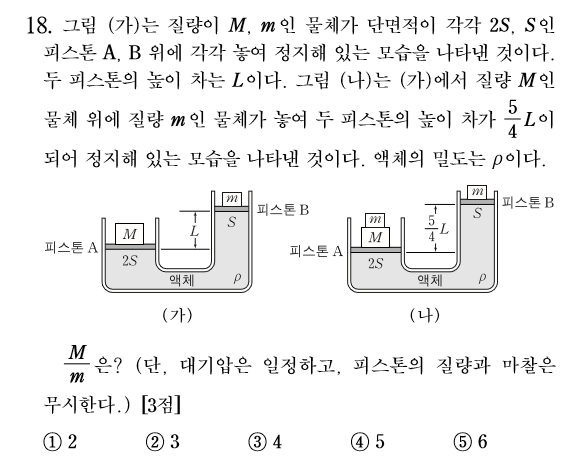 2016 7월 물리I2016 7월 물리I2016 9월 물리I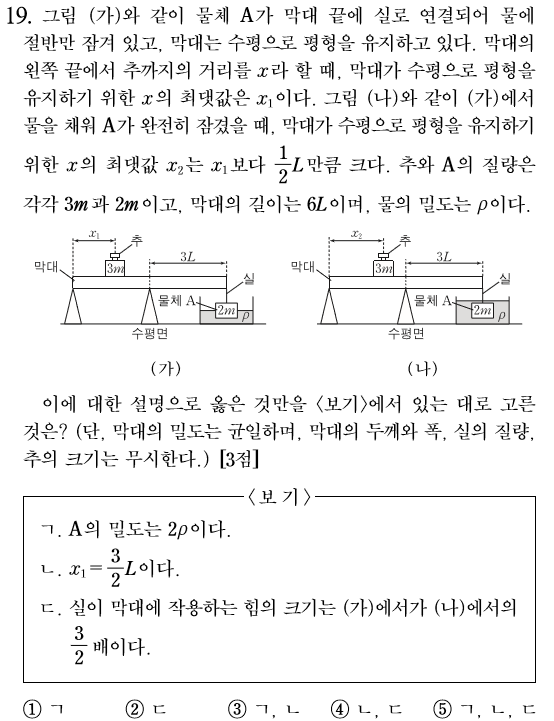 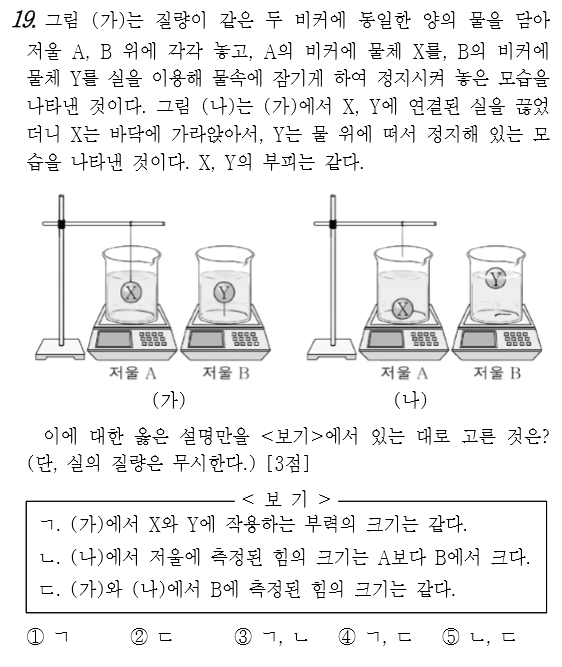 2016 9월 물리I2016 10월 물리I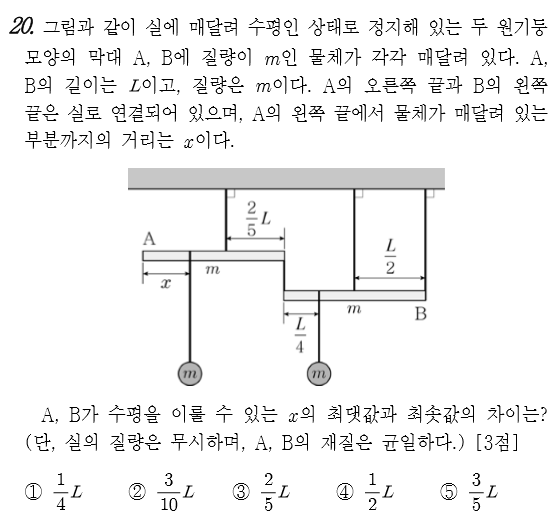 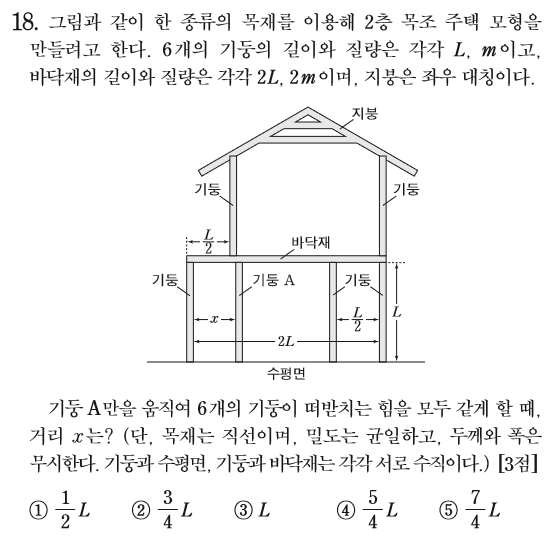 2016 10월 물리I2016 수능 물리I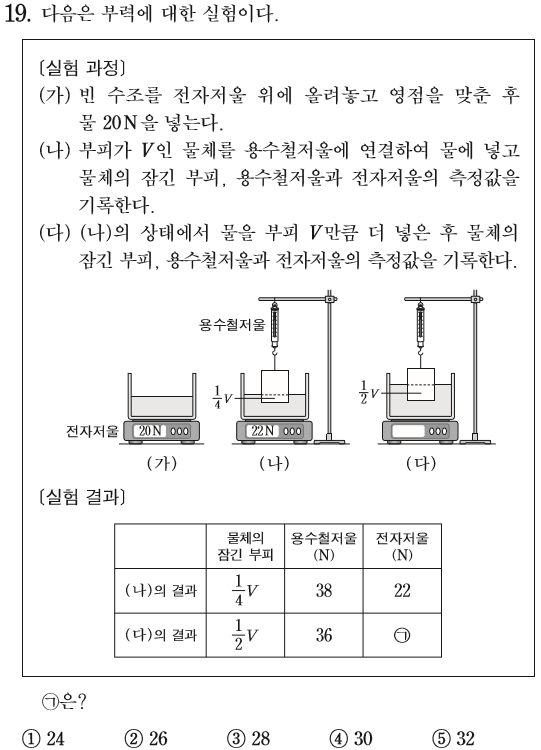 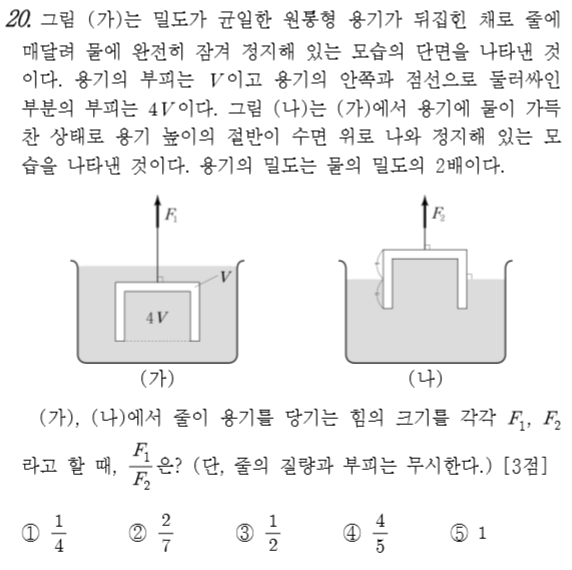 2016 수능 물리I2017 3월 물리I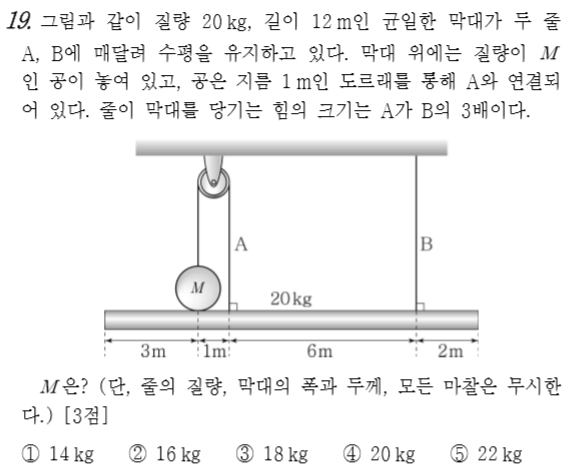 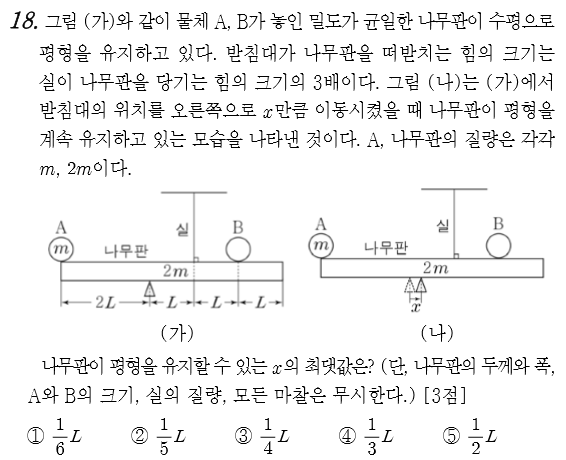 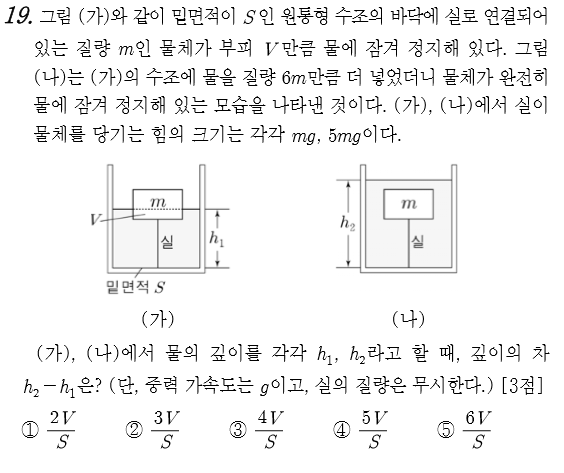 2017 3월 물리I2017 4월 물리I2017 4월 물리I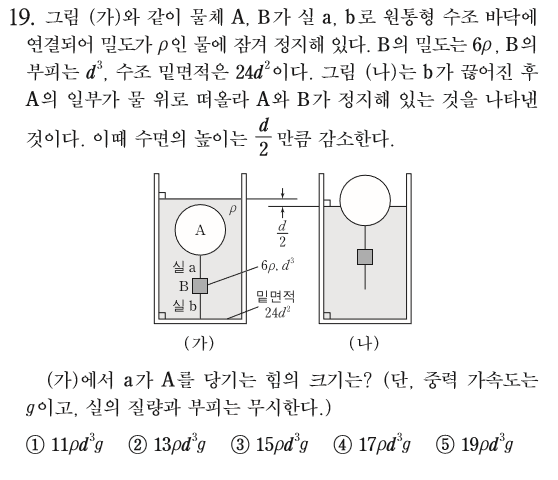 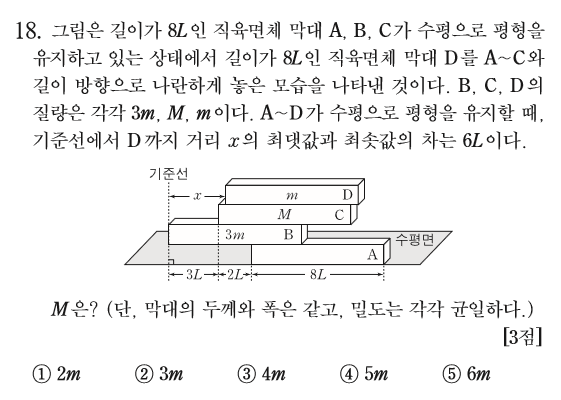 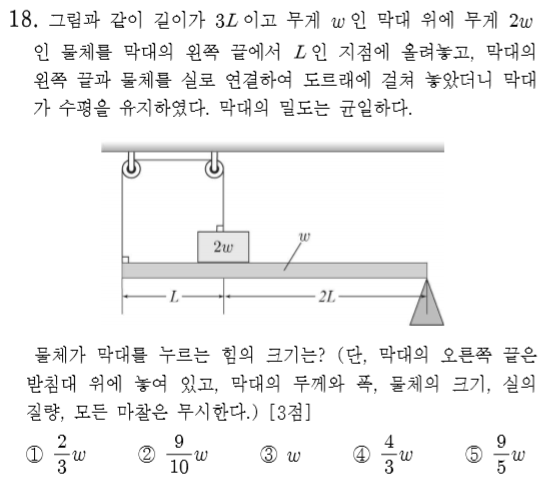 2017 6월 물리I2017 6월 물리I2017 7월 물리I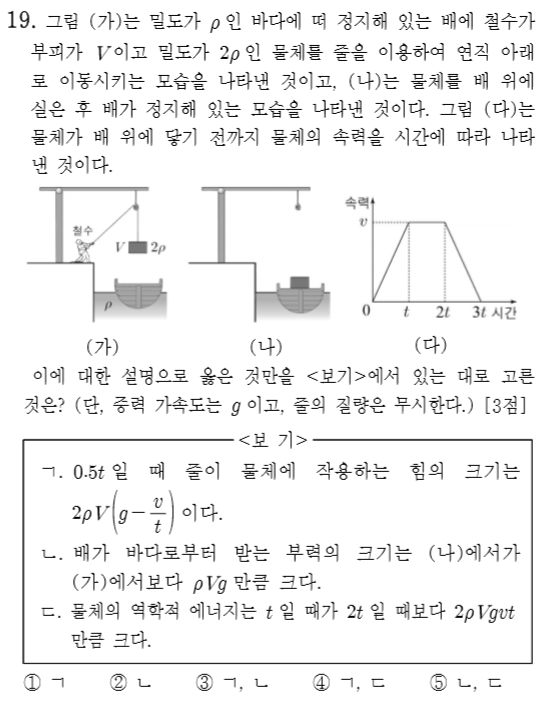 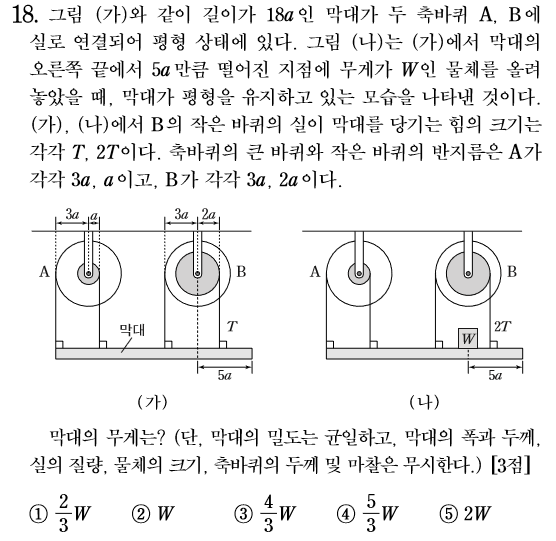 2017 7월 물리I2017 9월 물리I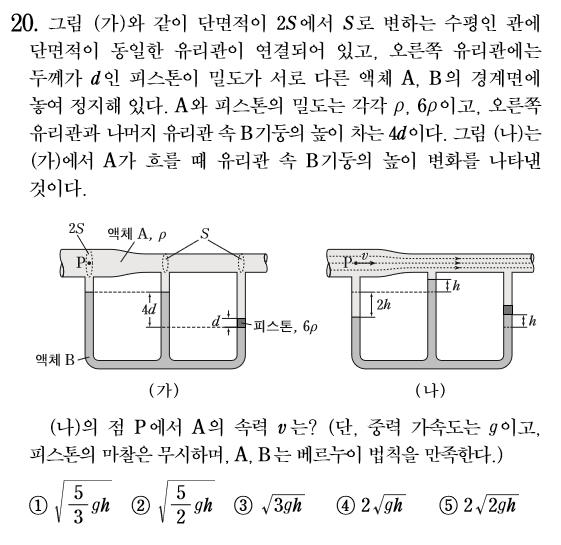 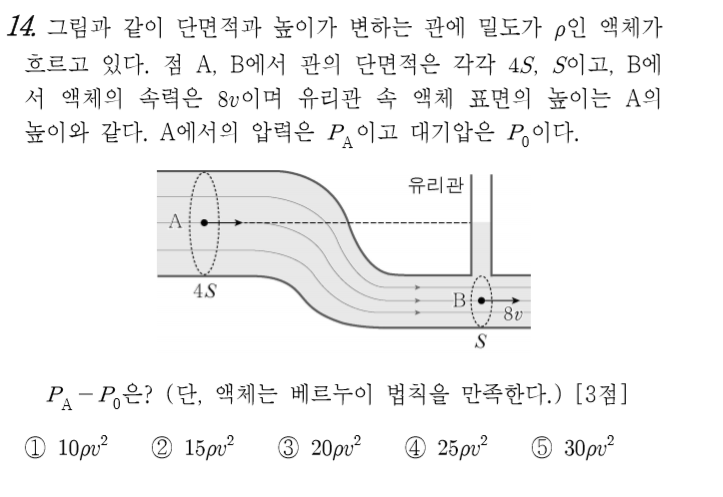 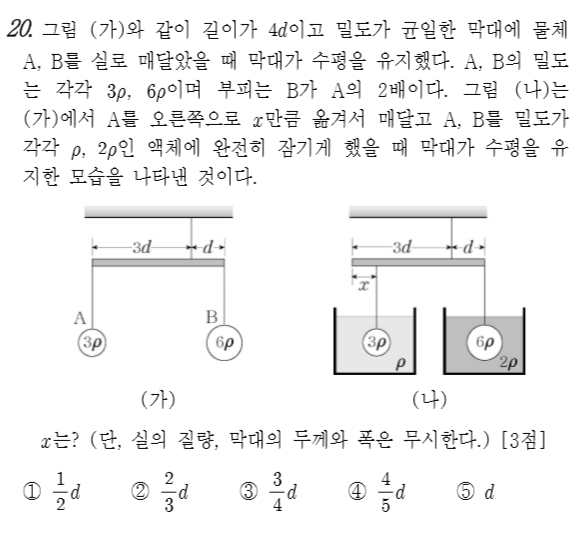 2017 9월 물리I2017 10월 물리I2017 10월 물리I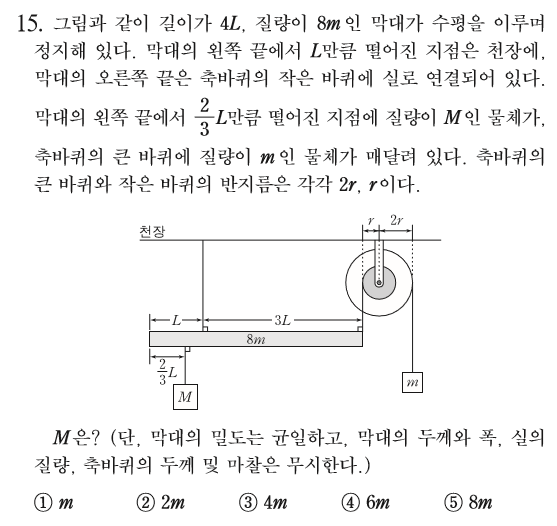 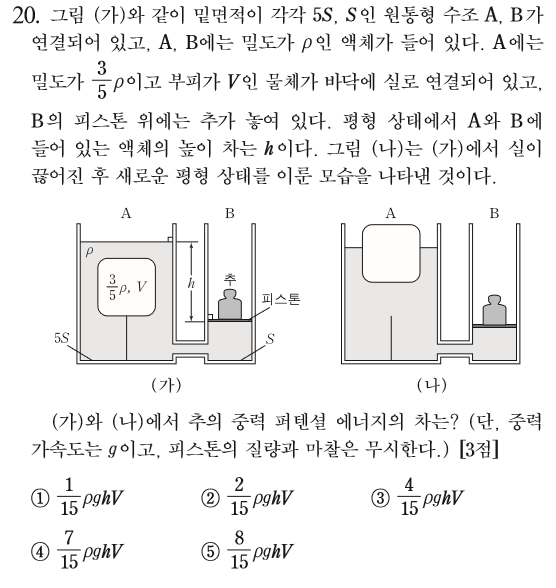 2017 수능 물리I2017 수능 물리I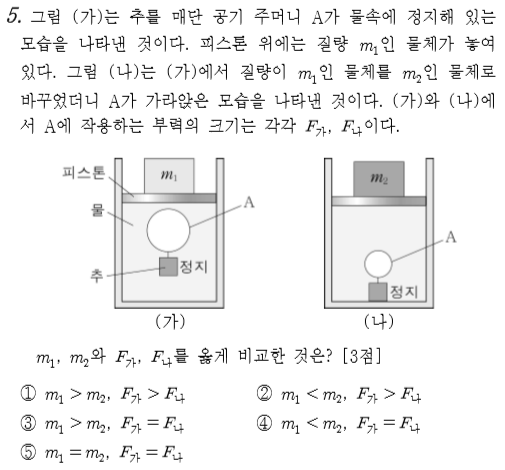 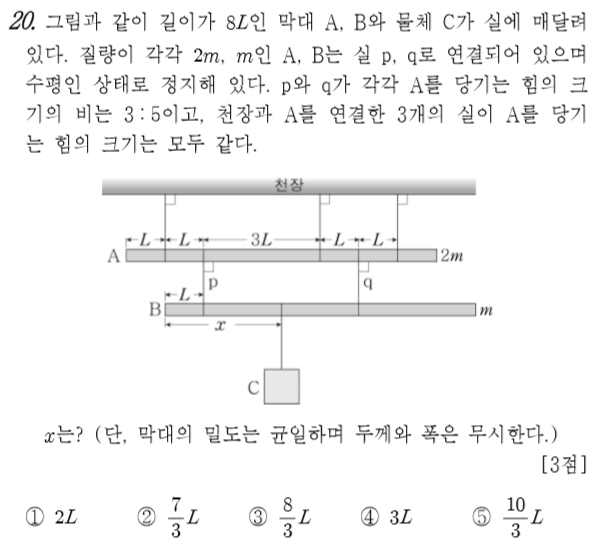 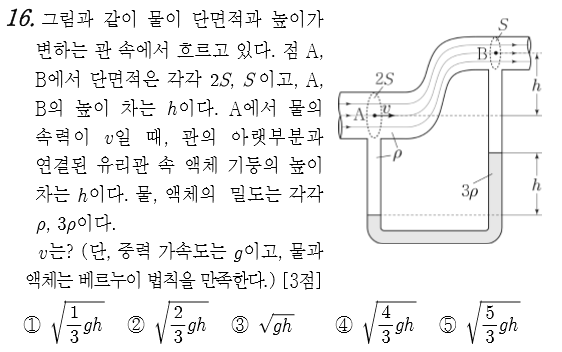 2018 3월 물리I2018 3월 물리I2018 4월 물리I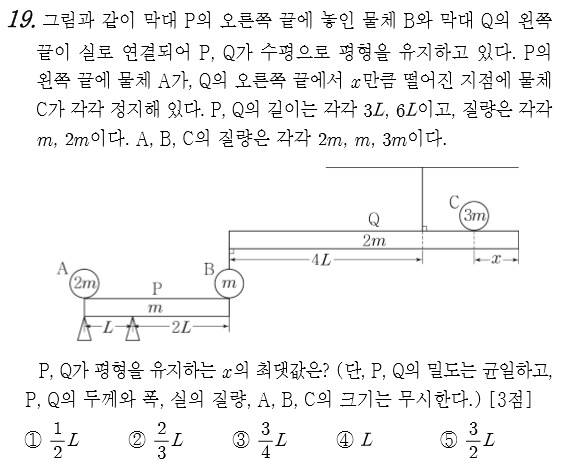 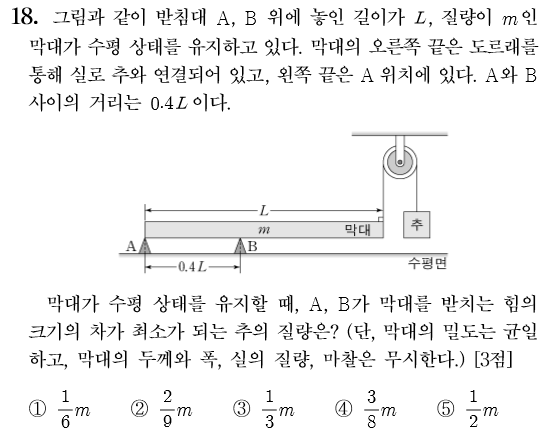 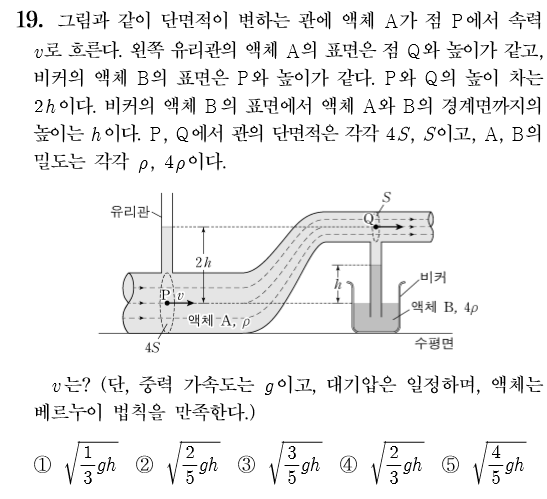 2018 4월 물리I2018 6월 물리I2018 6월 물리I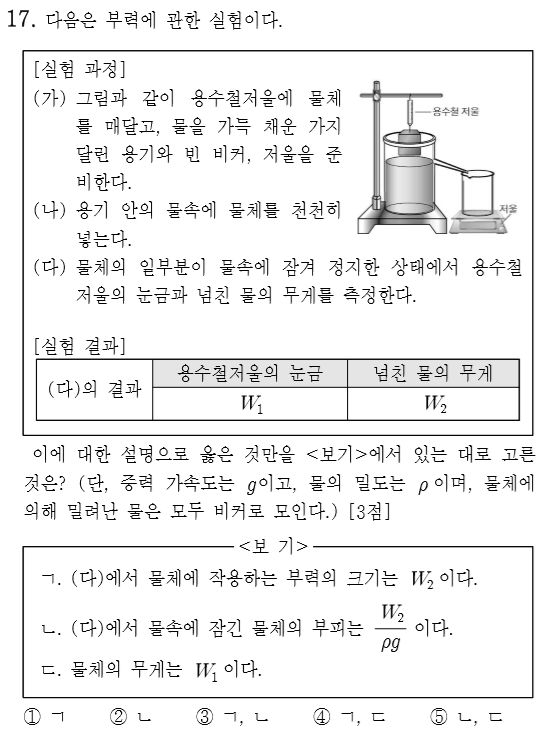 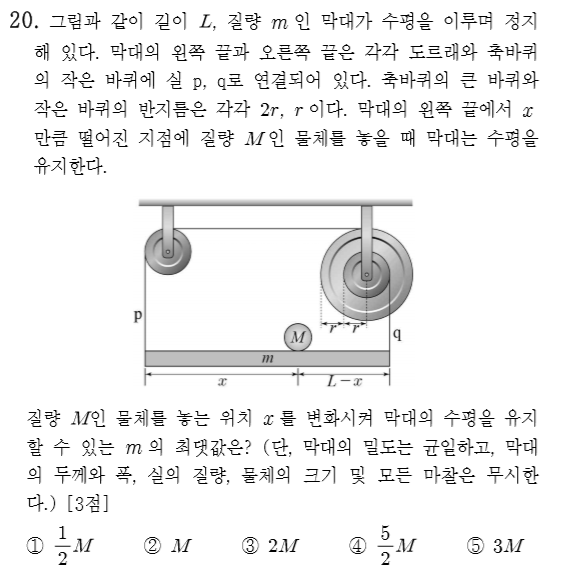 2018 7월 물리I2018 7월 물리I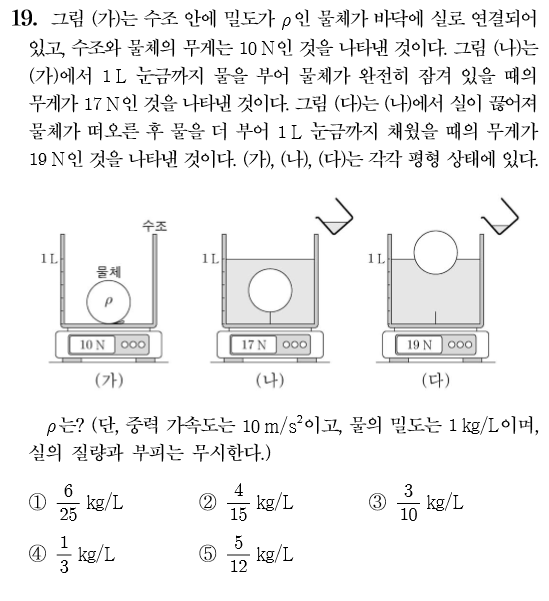 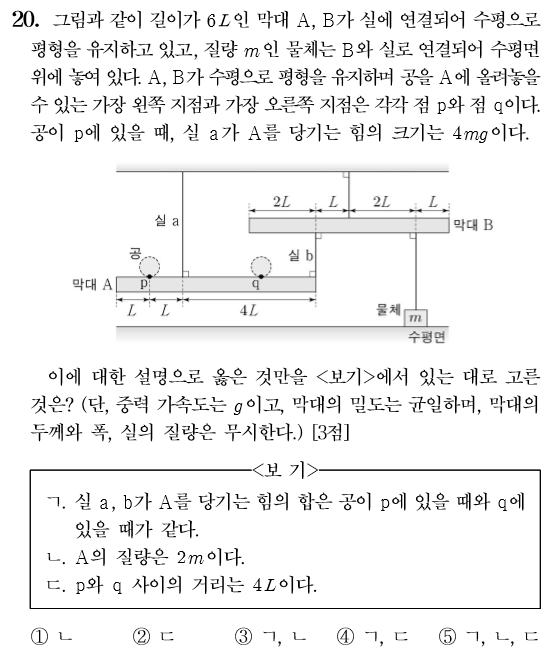 2018 9월 물리I2018 9월 물리I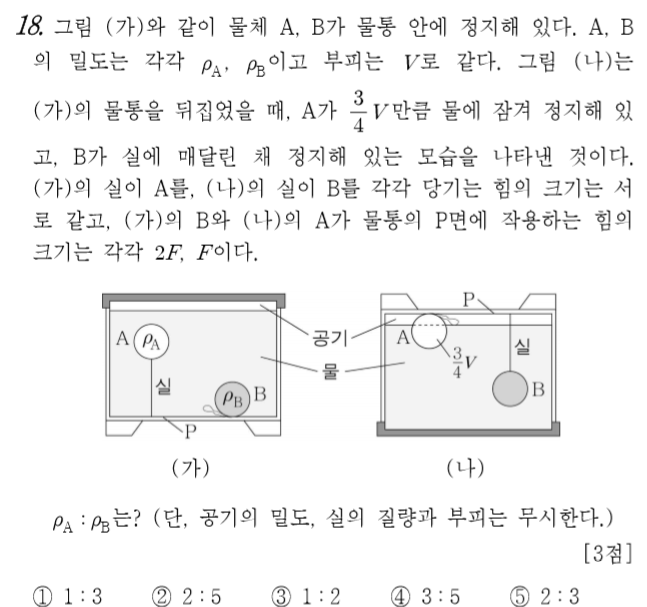 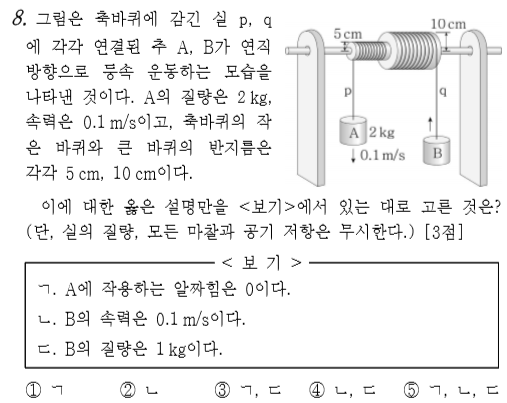 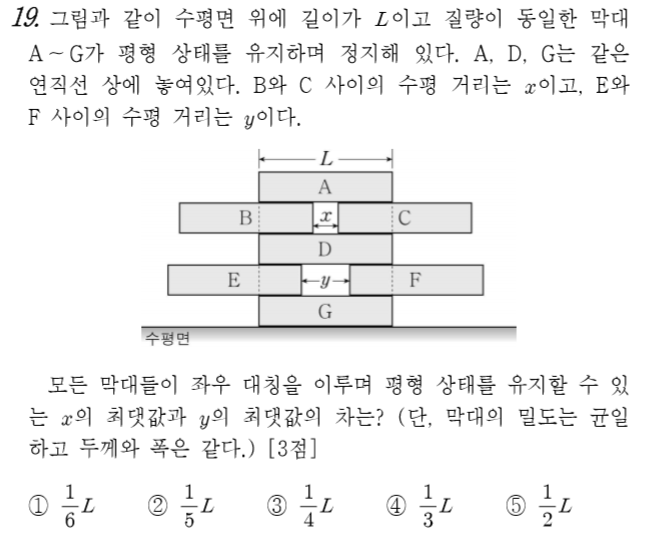 2018 10월 물리I2018 10월 물리I2018 10월 물리I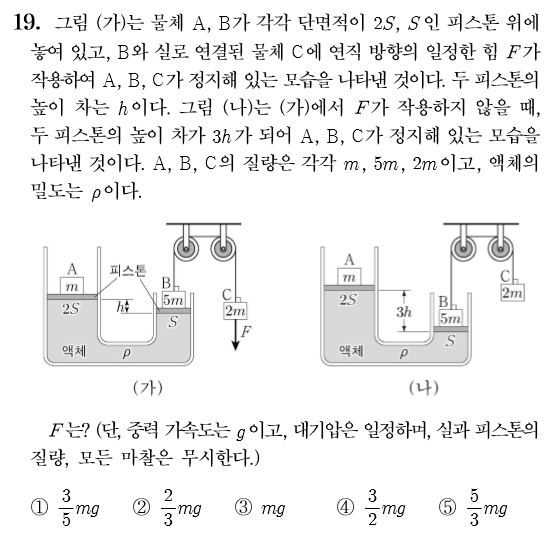 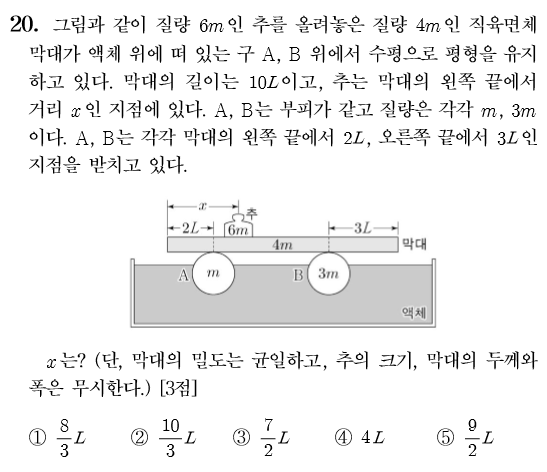 2018 수능 물리I2018 수능 물리IPART 6특수 상대성이론2009 ~ 2018 시행 기출 모음#동시성의상대성 #길이수축 #시간팽창 #고유시간 #고유길이 #상대속도 #관점을_확실히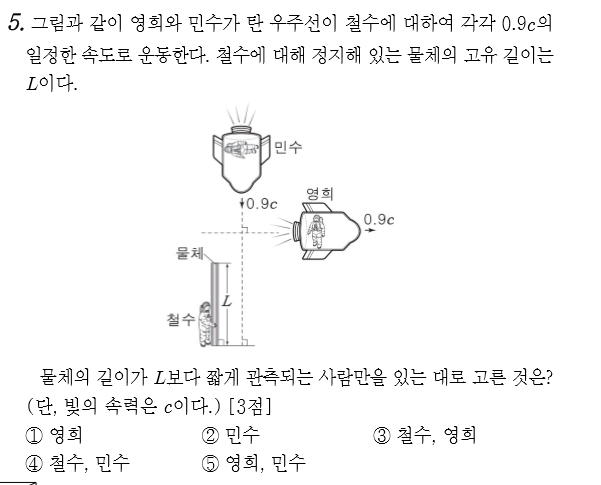 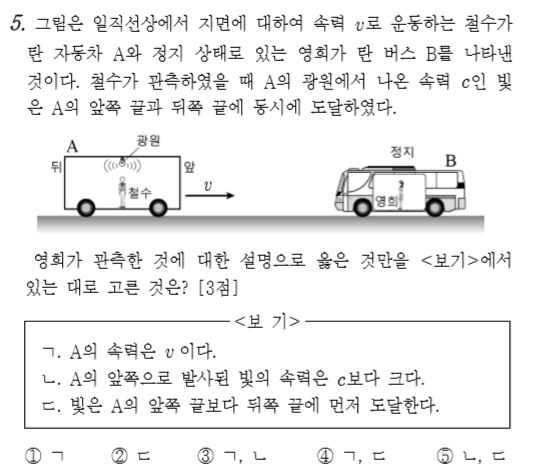 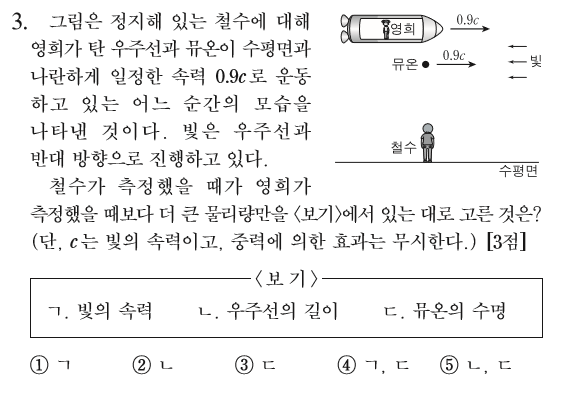 2013 4월 물리I2013 7월 물리I2013 9월 물리I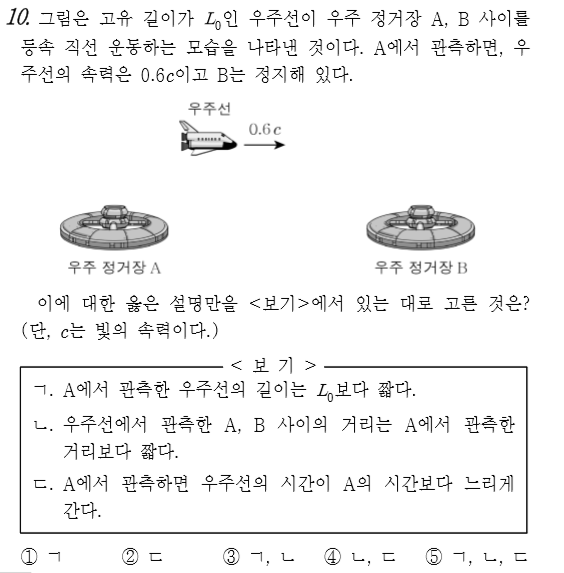 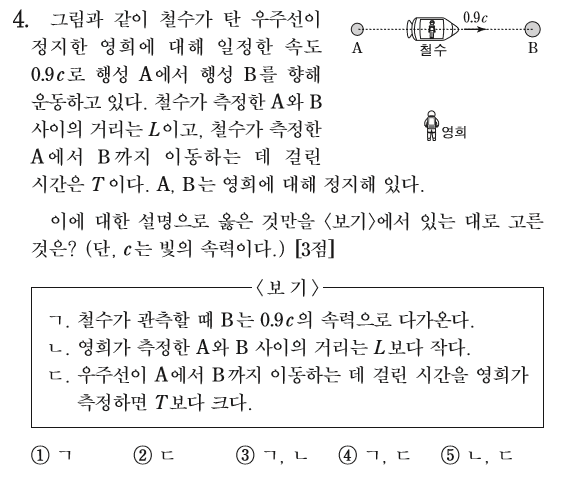 2013 10월 물리I2013 수능 물리I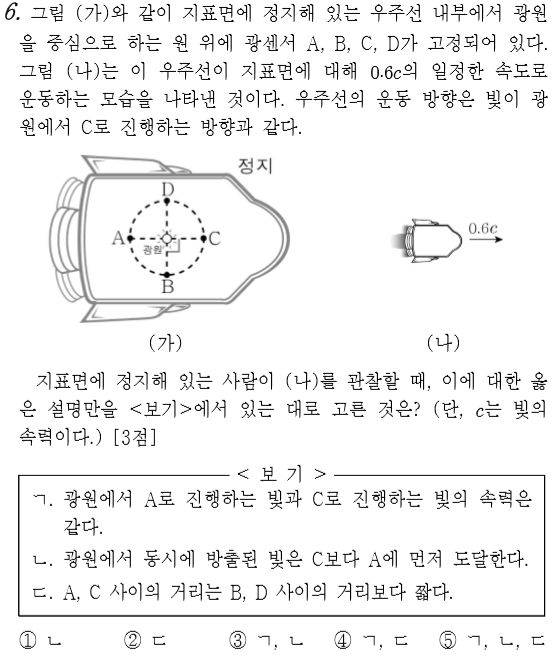 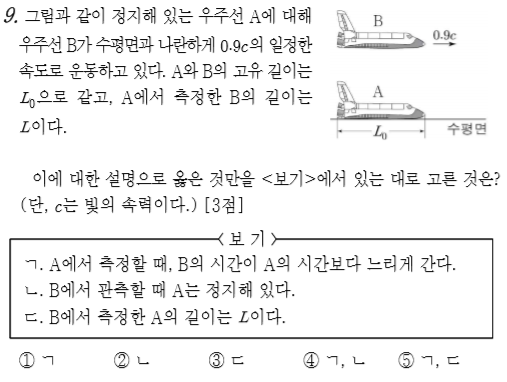 2014 3월 물리I2014 4월 물리I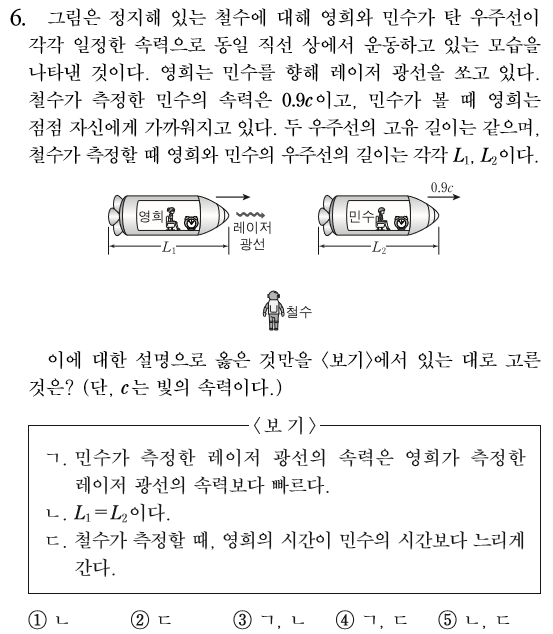 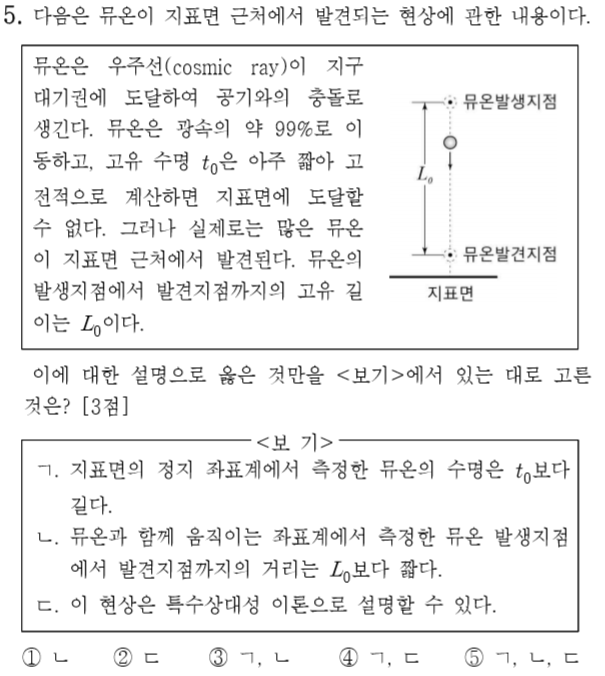 2014 6월 물리I2014 7월 물리I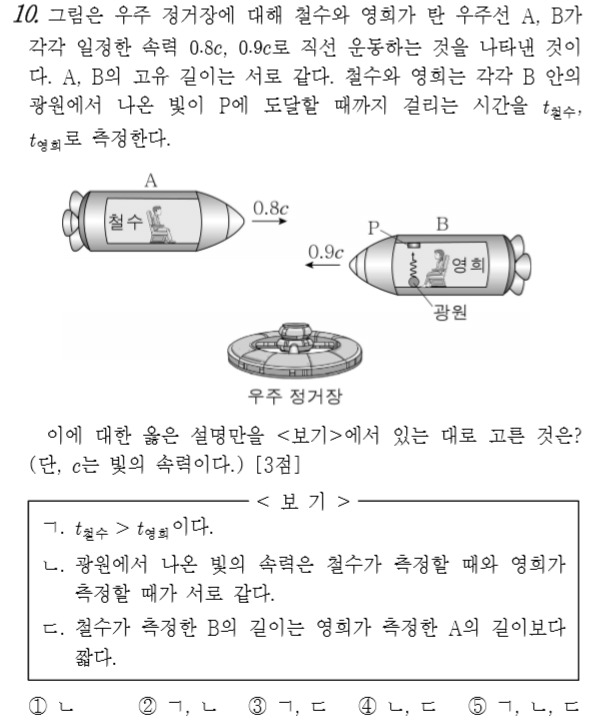 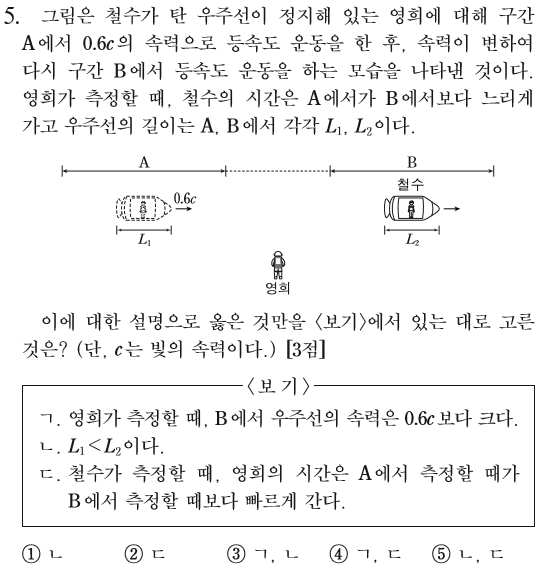 2014 10월 물리I2014 수능 물리I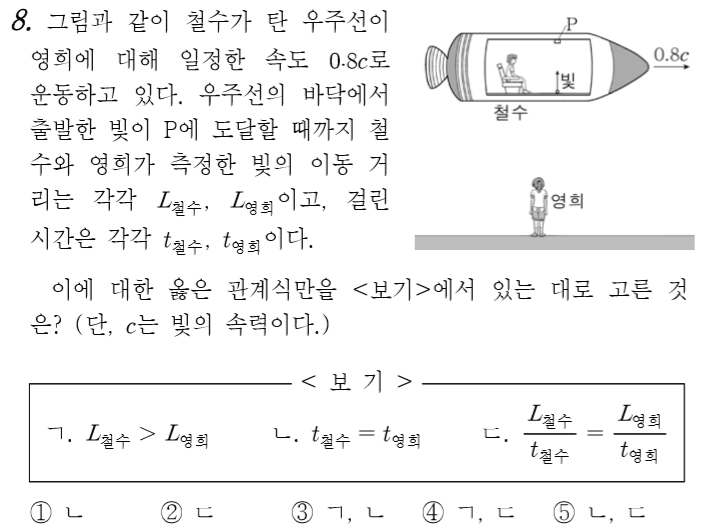 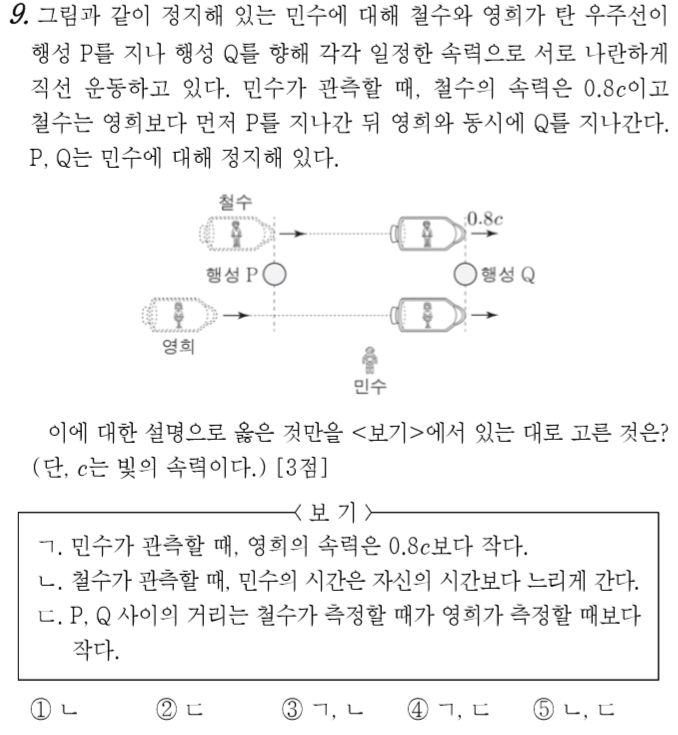 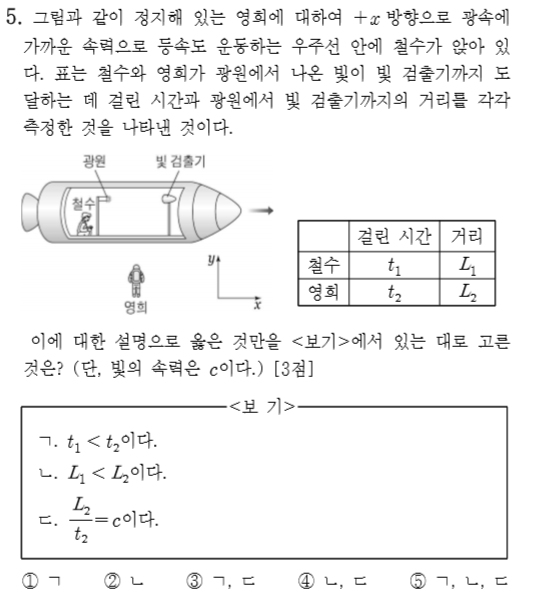 2015 3월 물리I2015 4월 물리I2015 7월 물리I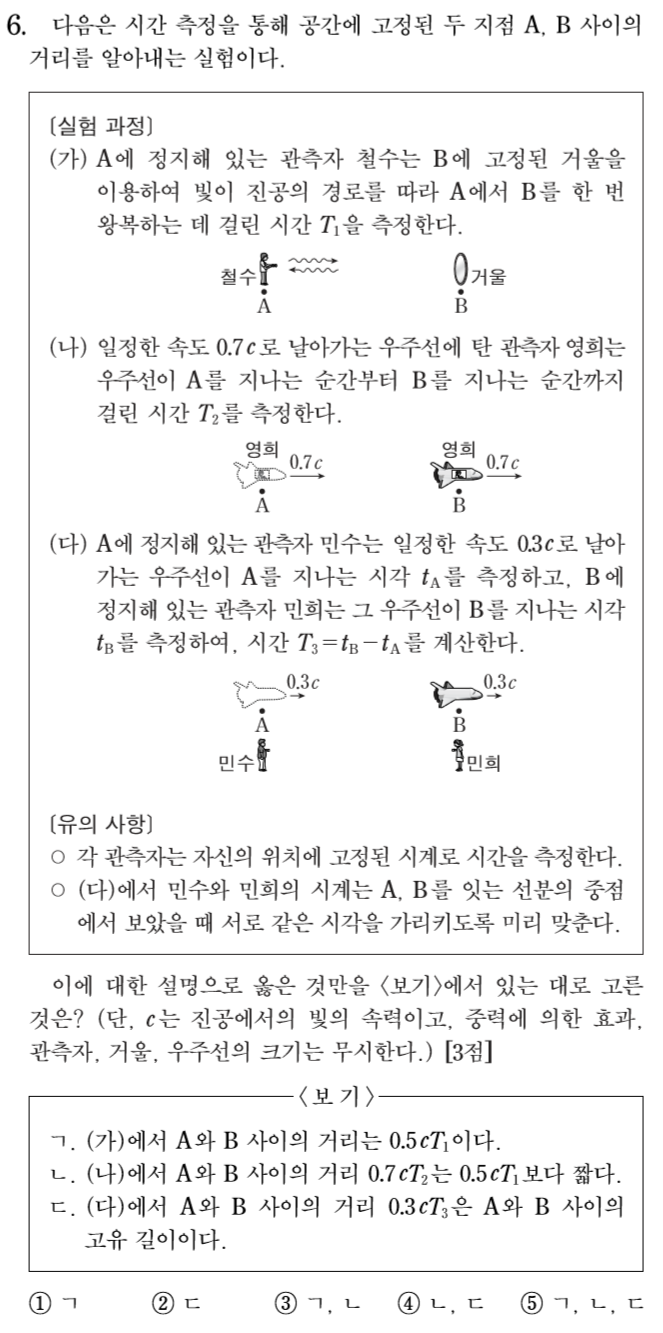 2015 9월 물리I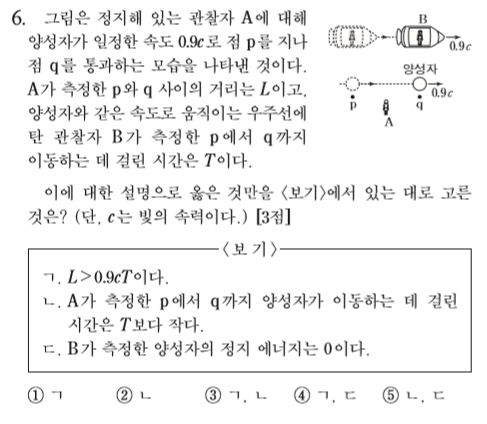 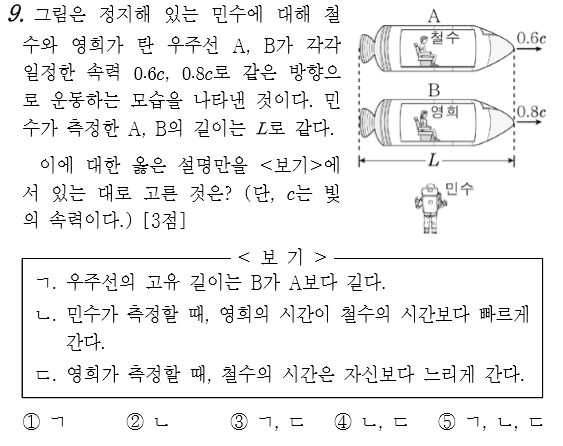 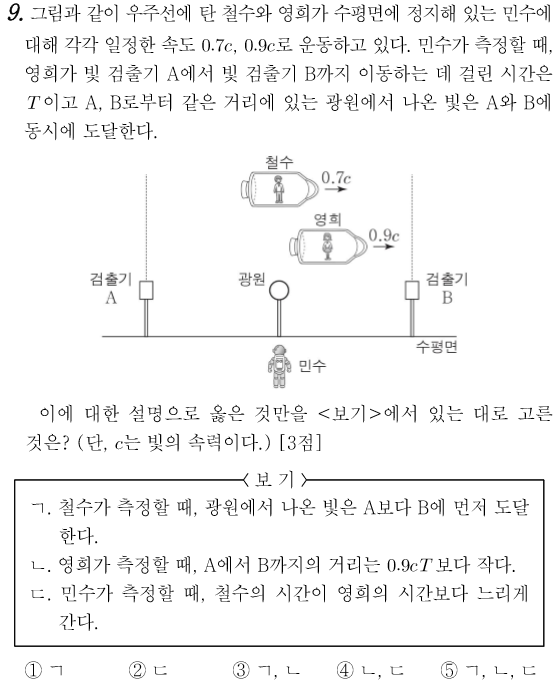 2015 수능 물리I2016 3월 물리I2016 4월 물리I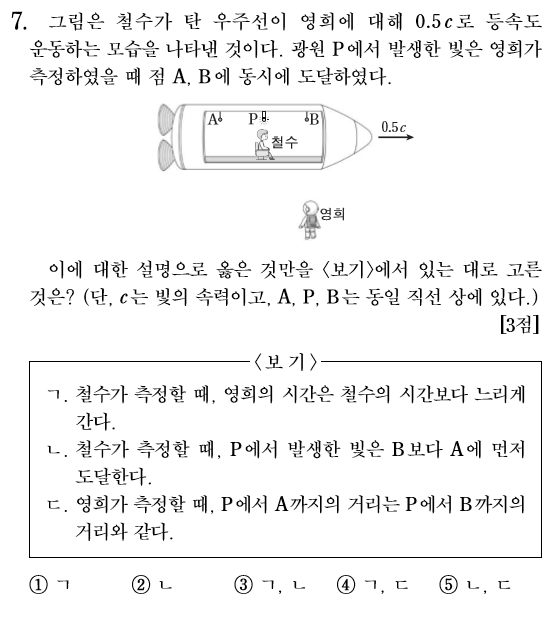 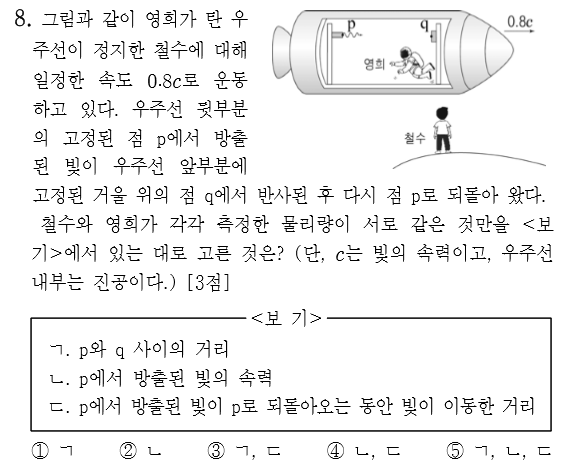 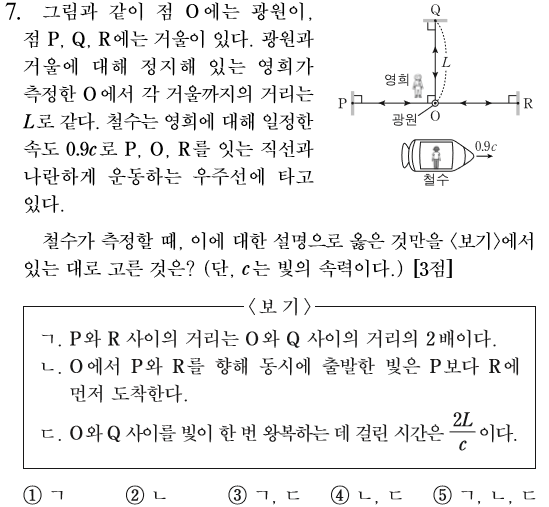 2016 6월 물리I2016 7월 물리I2016 9월 물리I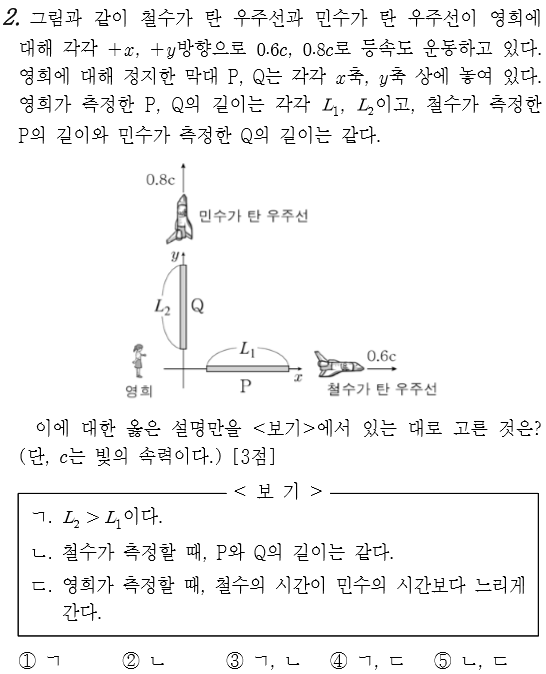 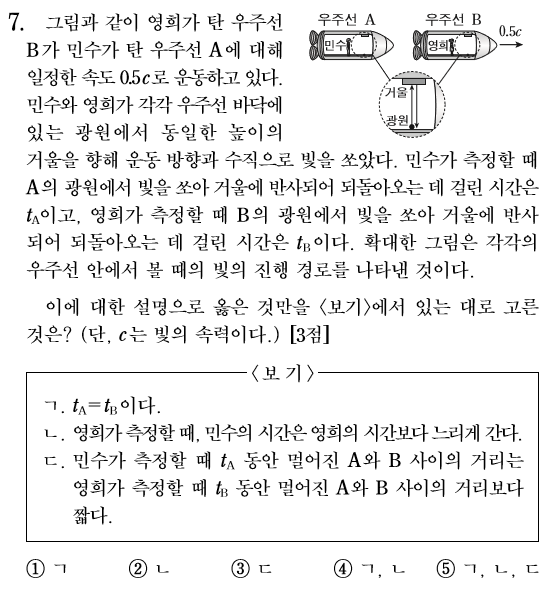 2016 10월 물리I2016 수능 물리I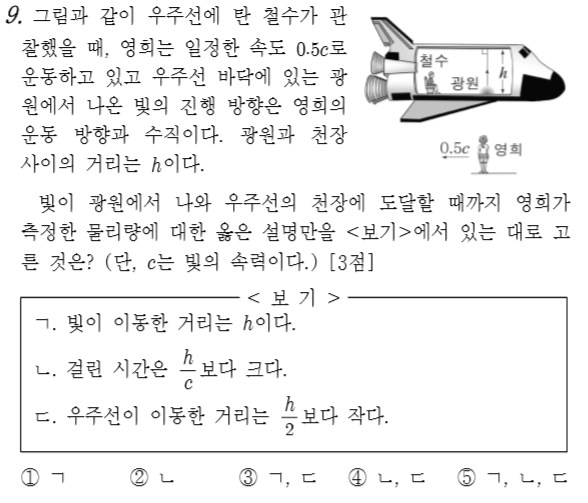 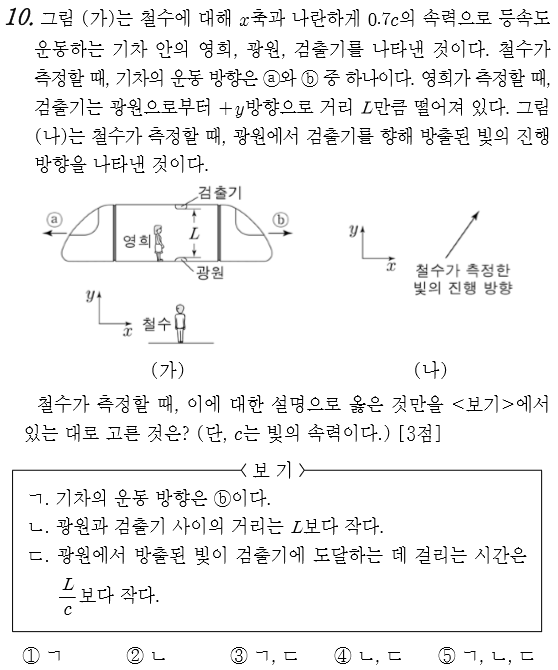 2017 3월 물리I2017 4월 물리I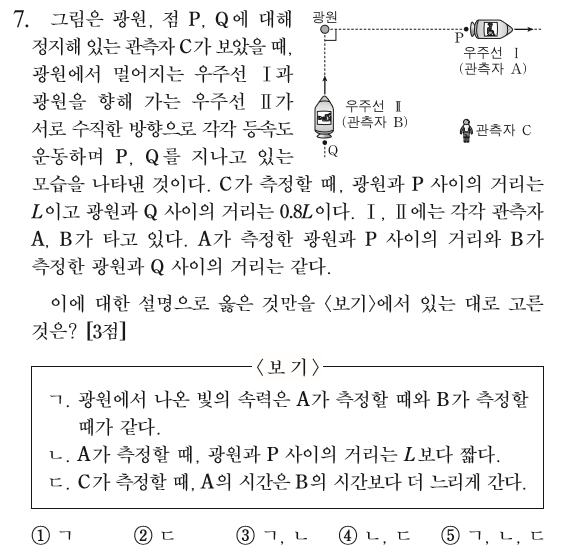 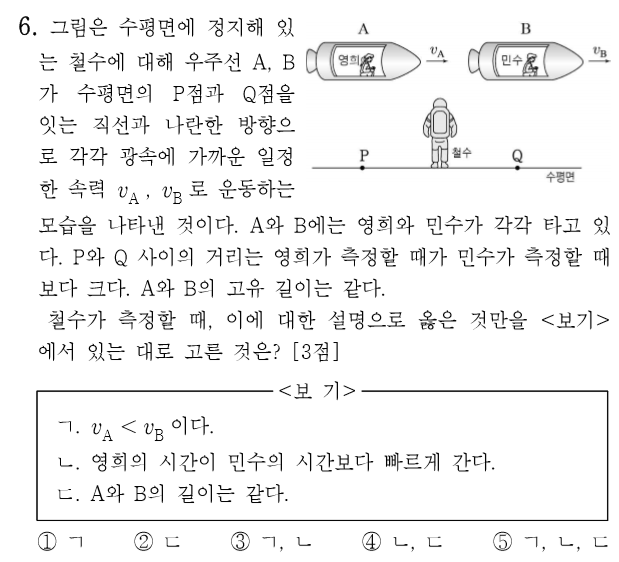 2017 6월 물리I2017 7월 물리I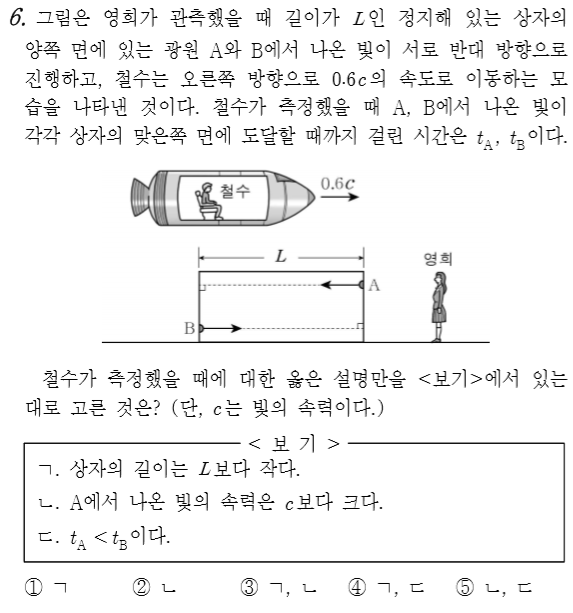 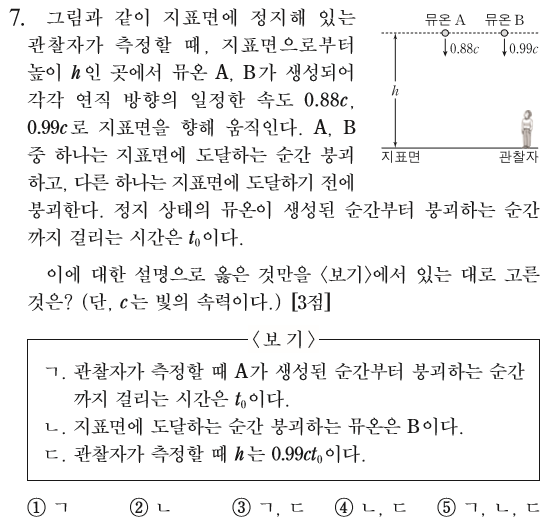 2017 10월 물리I2017 수능 물리I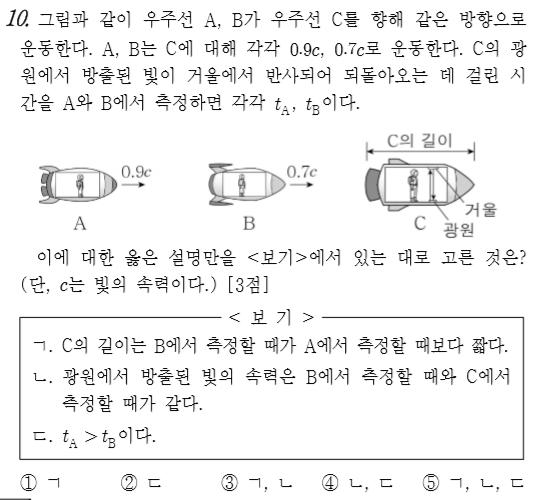 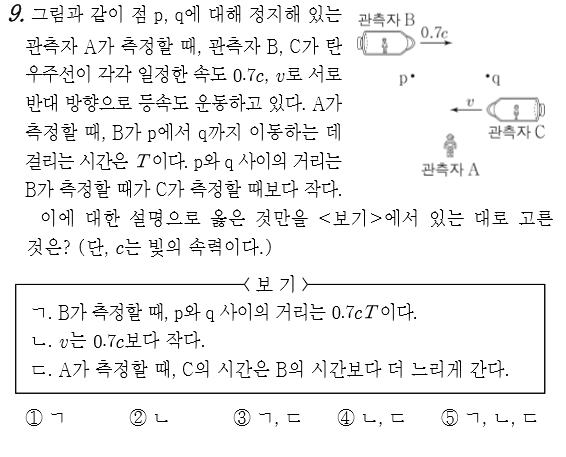 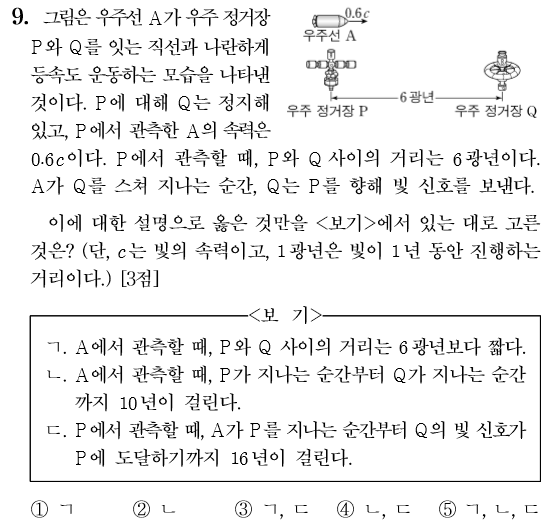 2018 3월 물리I2018 4월 물리I2018 6월 물리I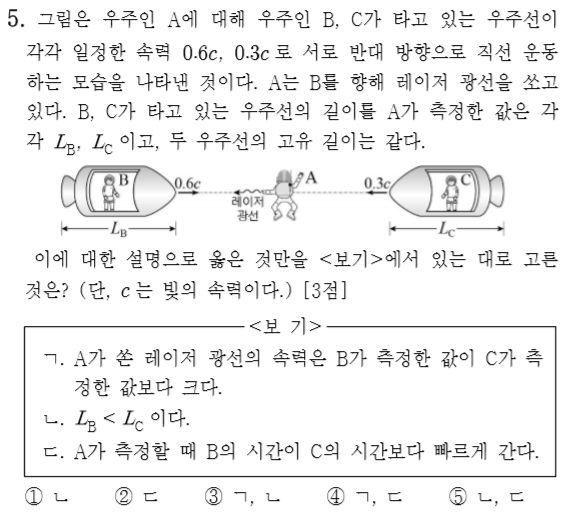 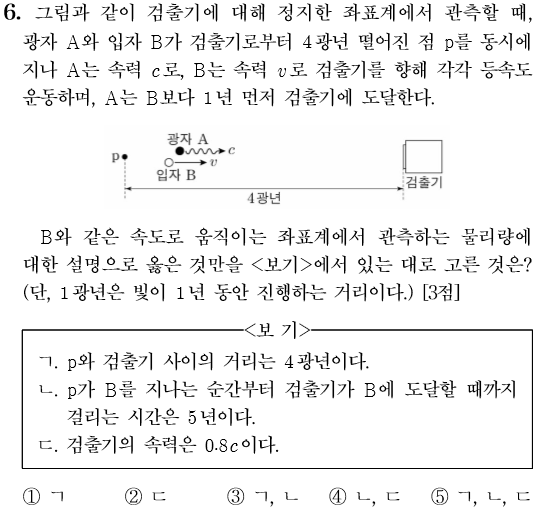 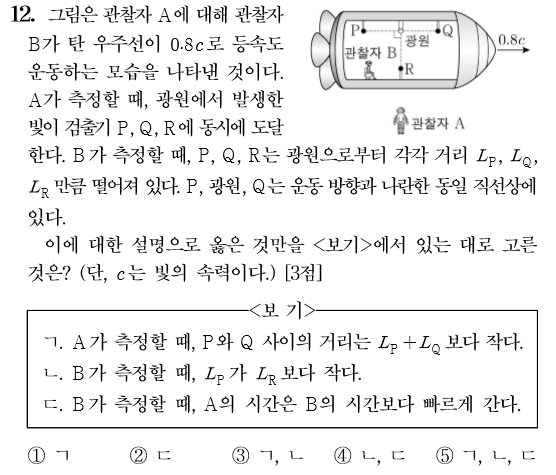 2018 7월 물리I2018 9월 물리I2018 수능 물리IPART 7송전2009 ~ 2018 시행 기출 모음#전력 #회로기초 #옴의_법칙 #에너지보존 #직렬과_병렬 #교류회로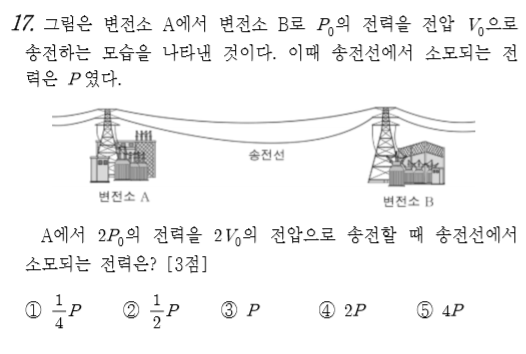 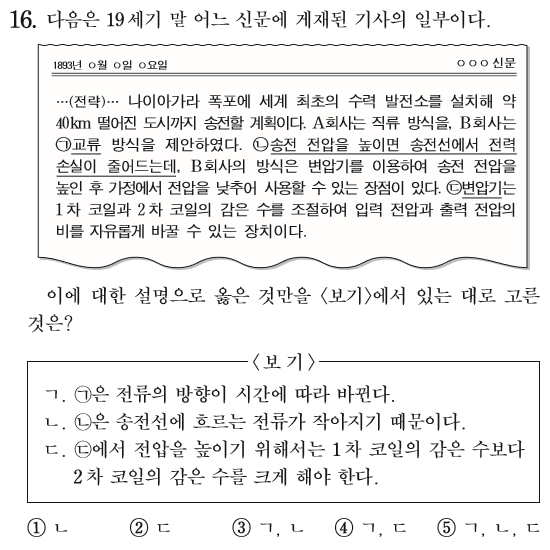 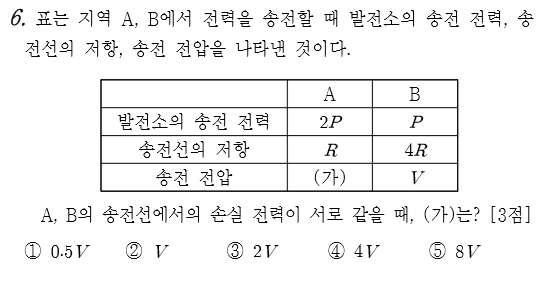 2013 3월 물리I2013 6월 물리I2013 10월 물리I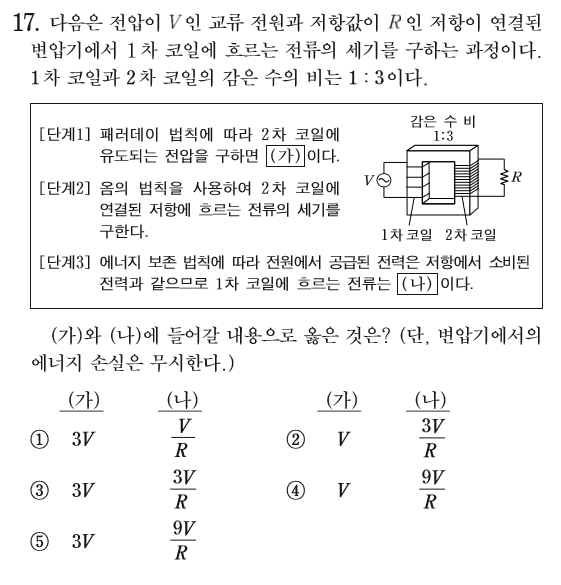 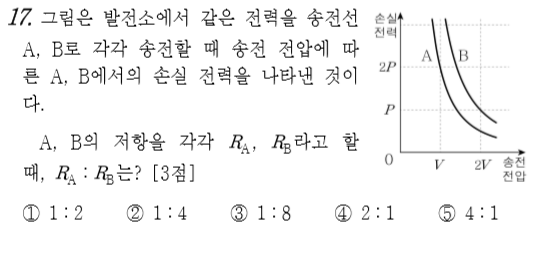 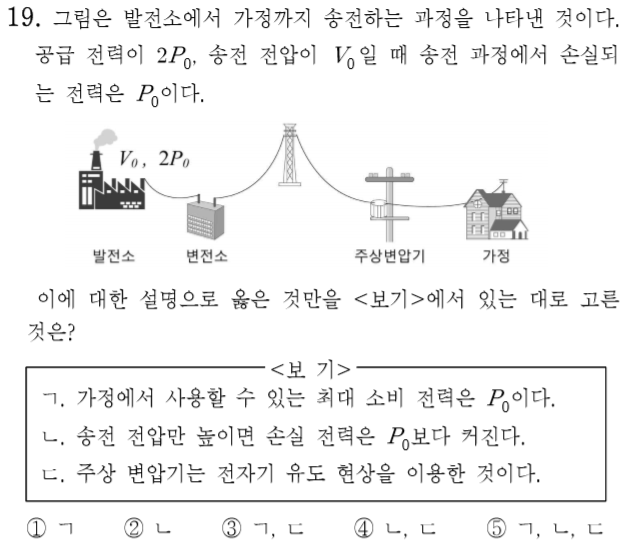 2013 수능 물리I2014 3월 물리I2014 7월 물리I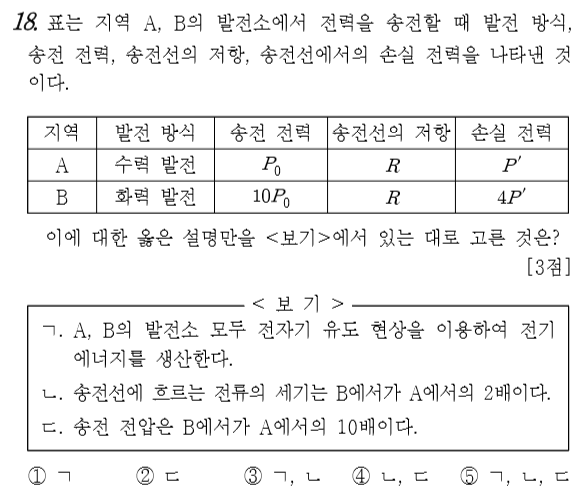 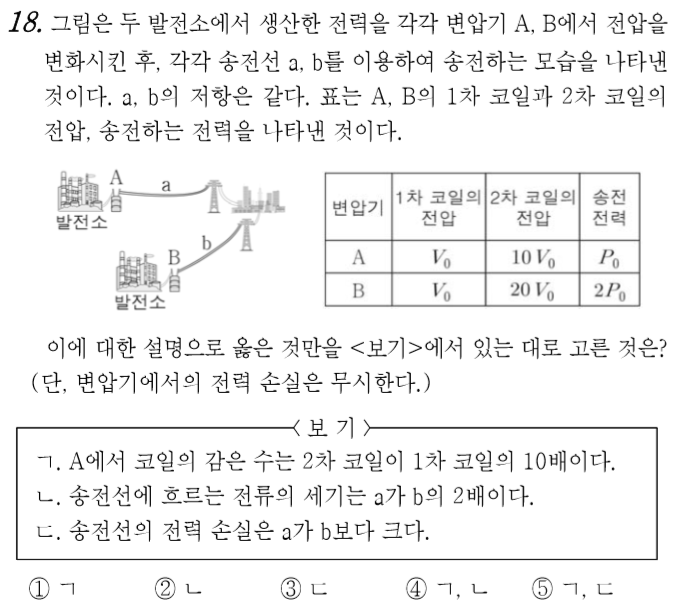 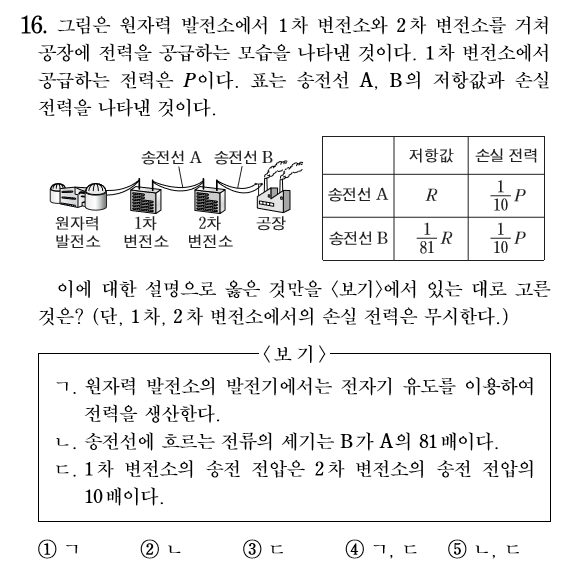 2015 3월 물리I2015 4월 물리I2015 9월 물리I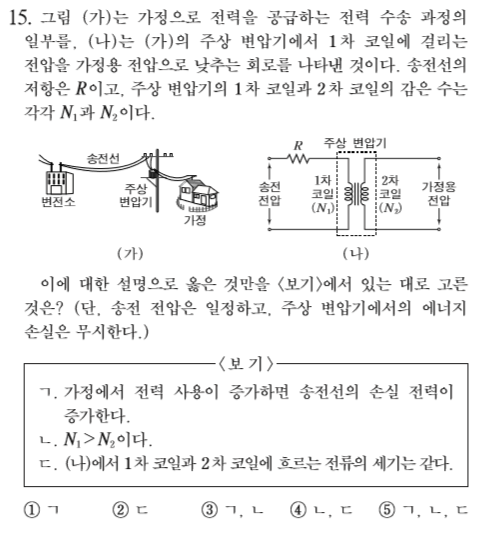 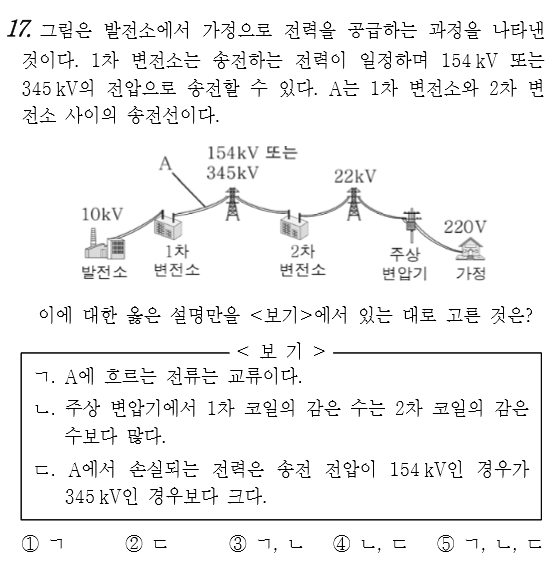 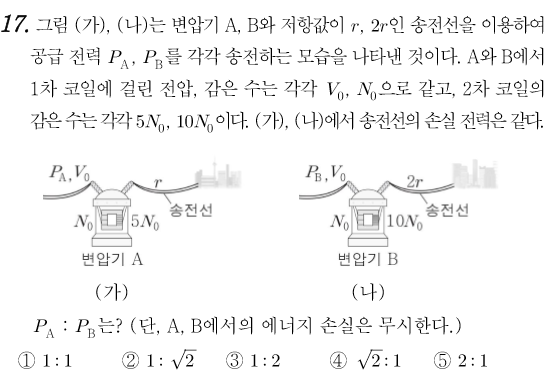 2015 수능 물리I2016 3월 물리I2016 4월 물리I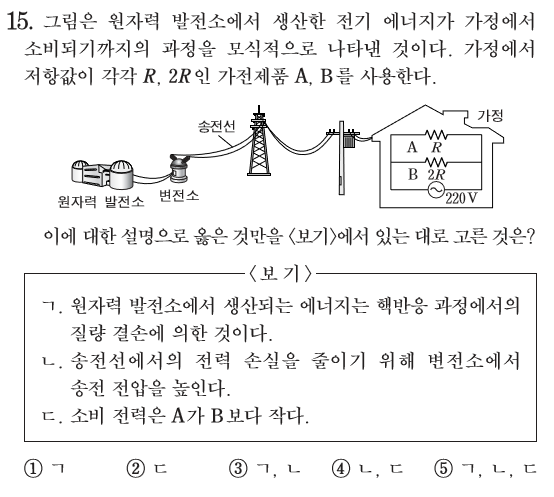 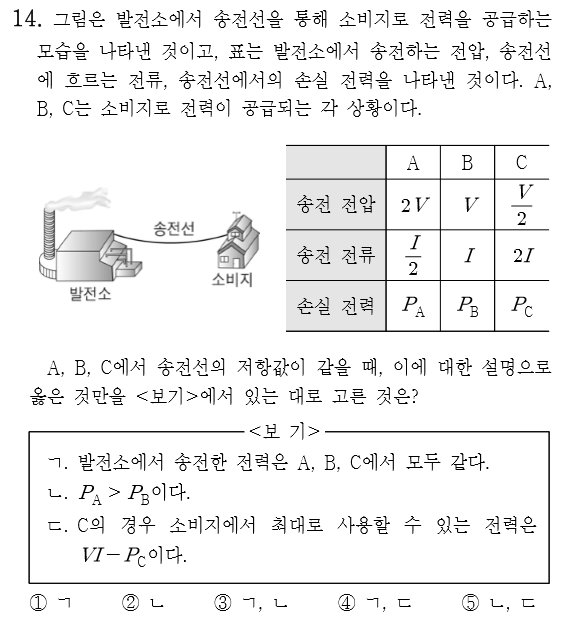 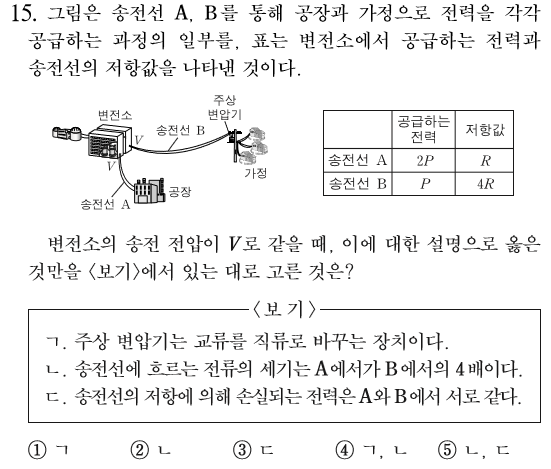 2016 6월 물리I2016 7월 물리I2016 9월 물리I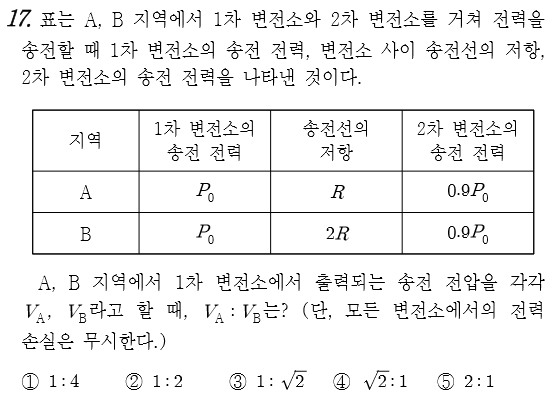 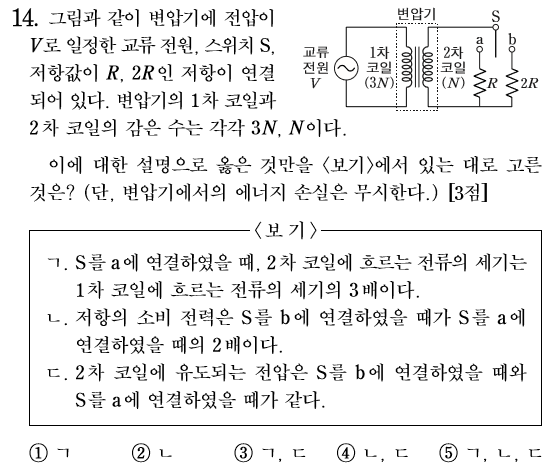 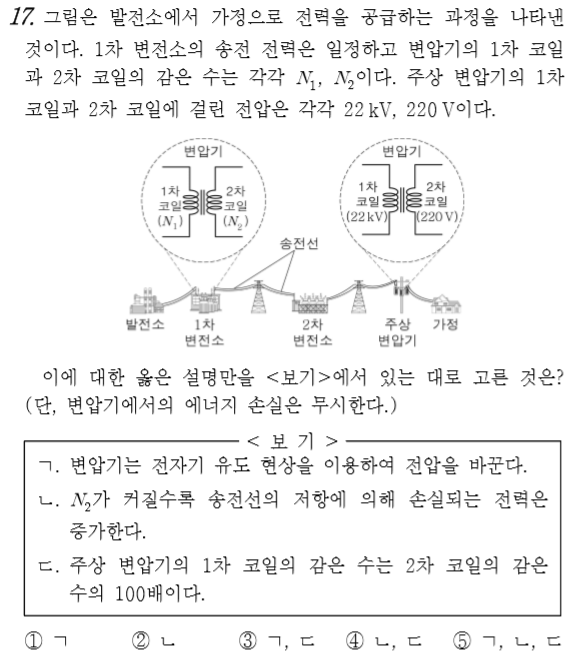 2016 10월 물리I2016 수능 물리I2017 3월 물리I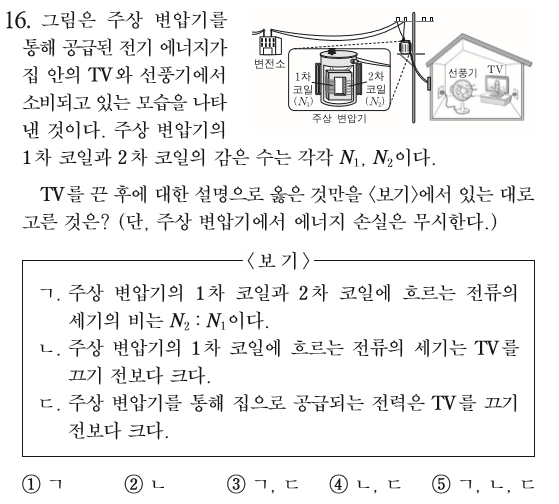 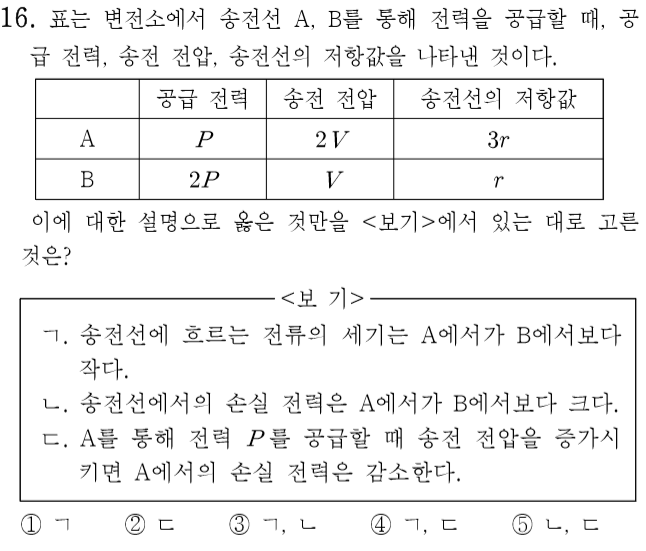 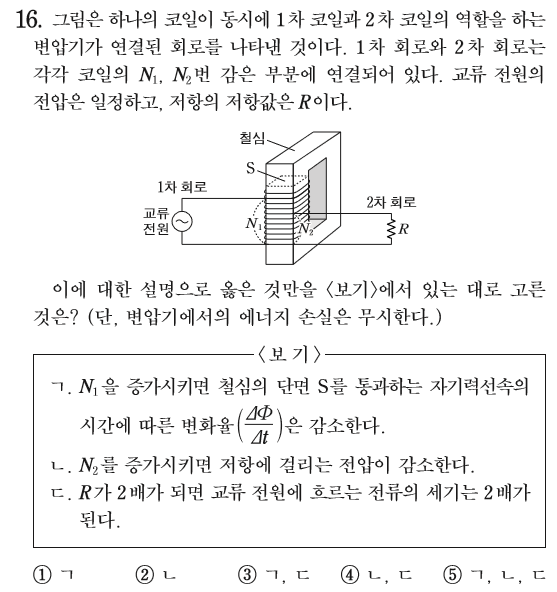 2017 6월 물리I2017 7월 물리I2017 9월 물리I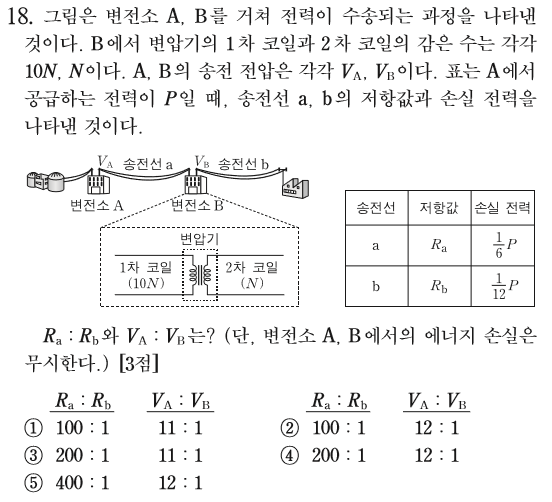 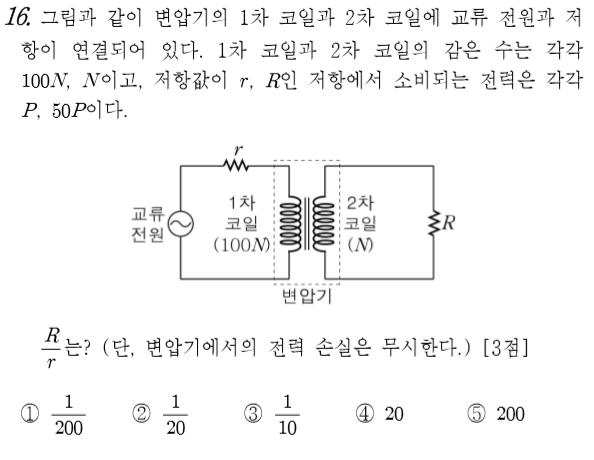 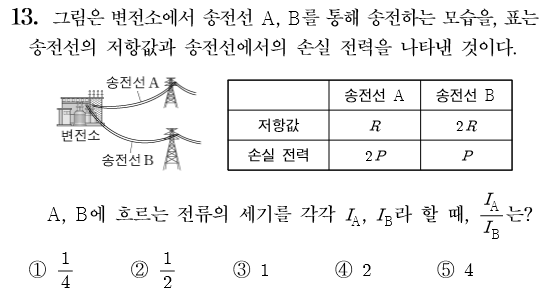 2017 수능 물리I2018 3월 물리I2018 6월 물리I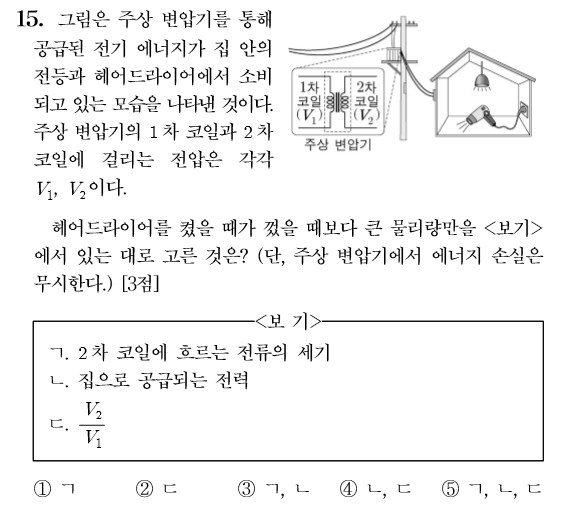 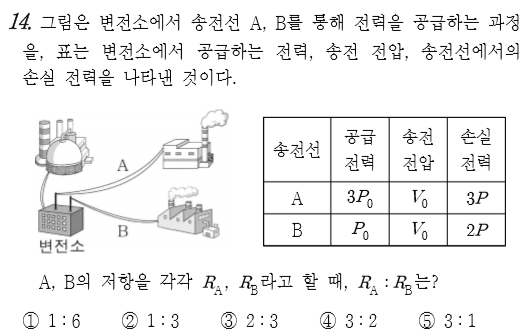 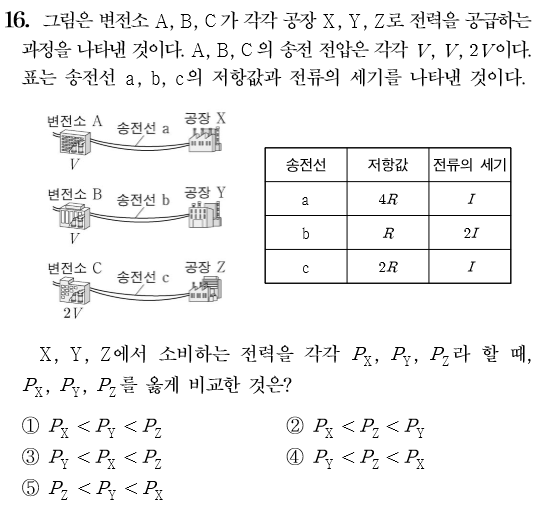 2018 9월 물리I2018 10월 물리I2018 수능 물리IPART 8전반사/굴절2009 ~ 2018 시행 기출 모음#전반사 #광통신 #굴절률 #스넬의_법칙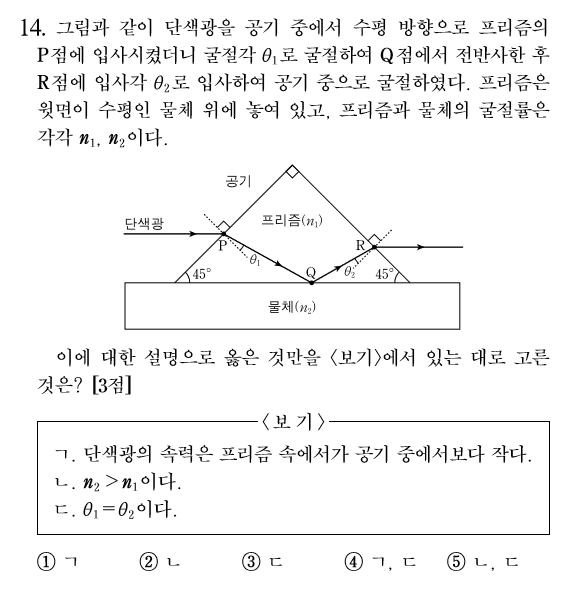 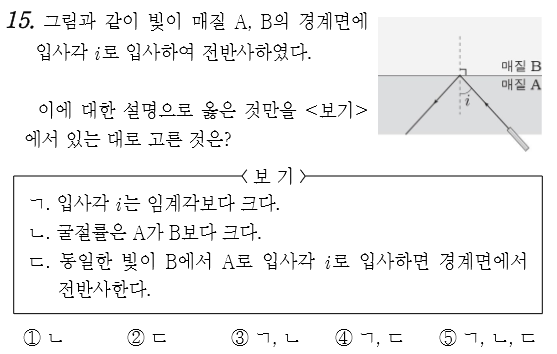 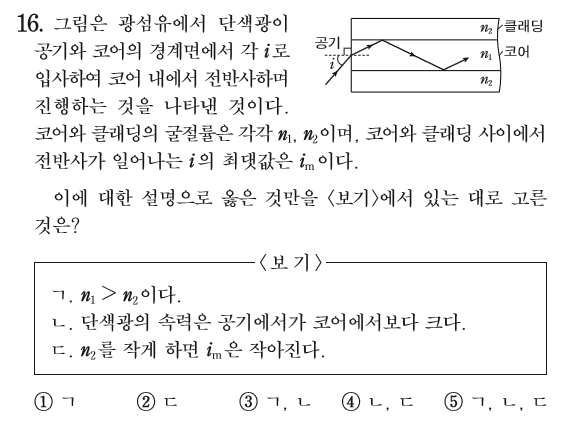 2012 수능 물리I2013 4월 물리I2013 수능 물리I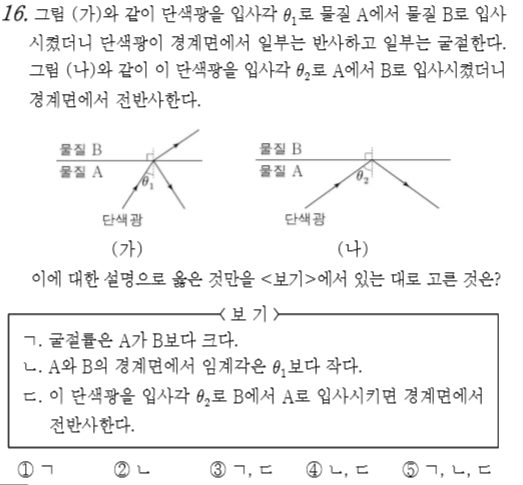 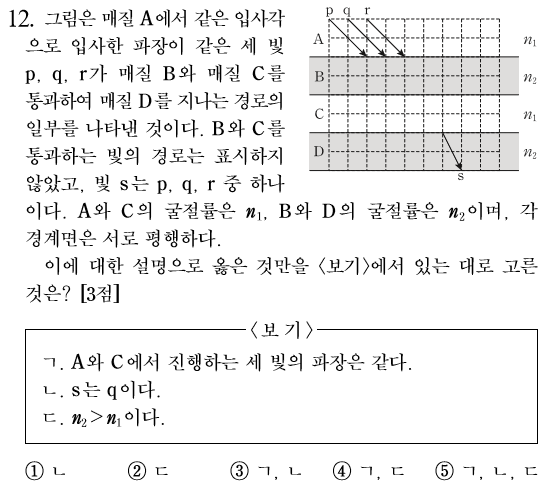 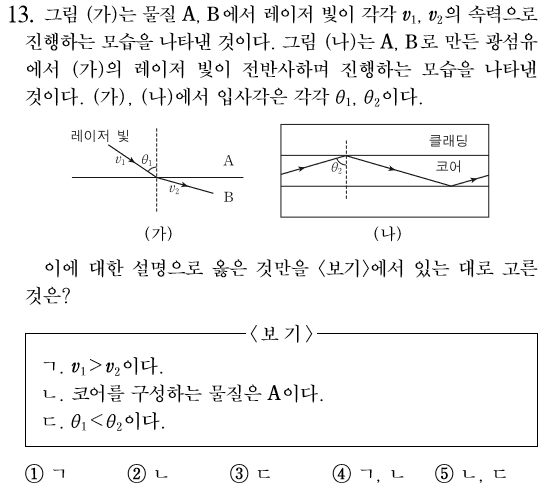 2014 4월 물리I2014 6월 물리II2014 9월 물리I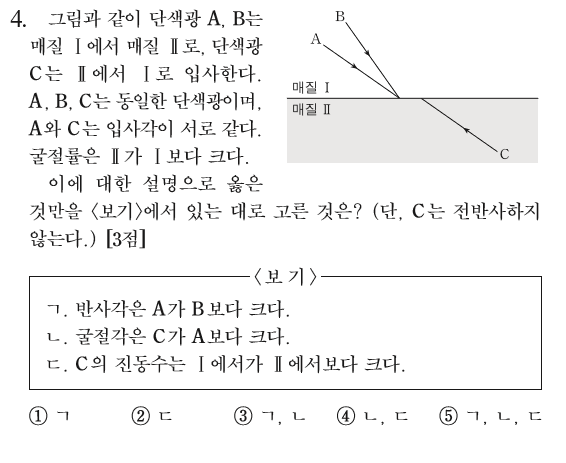 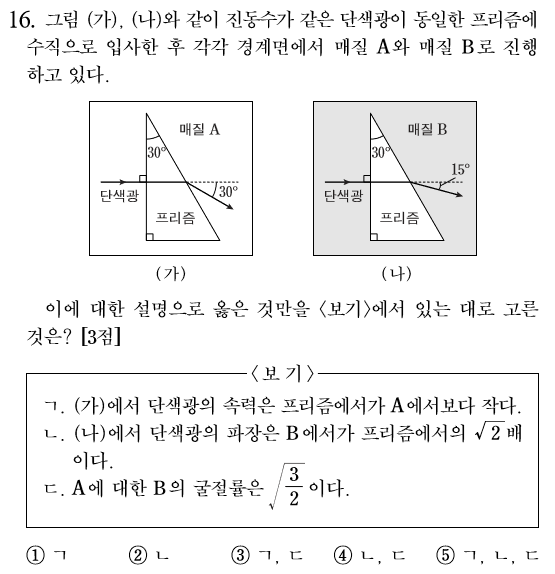 2014 수능 물리II2015 6월 물리II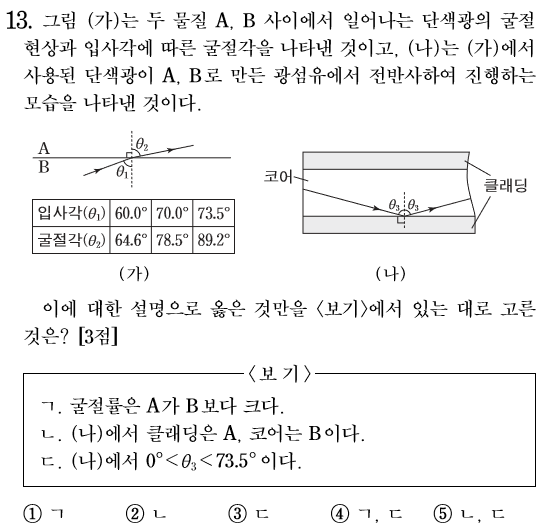 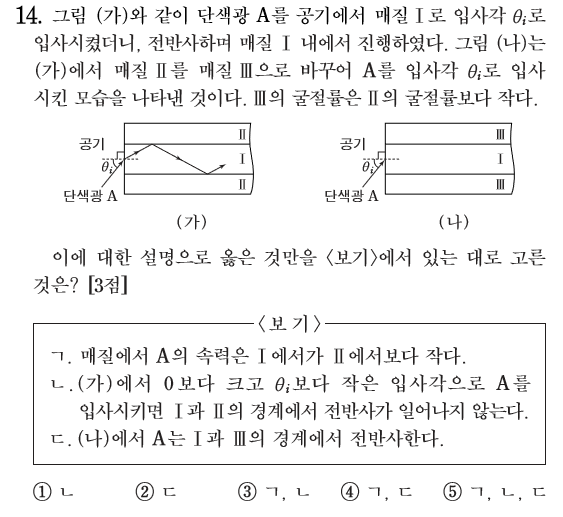 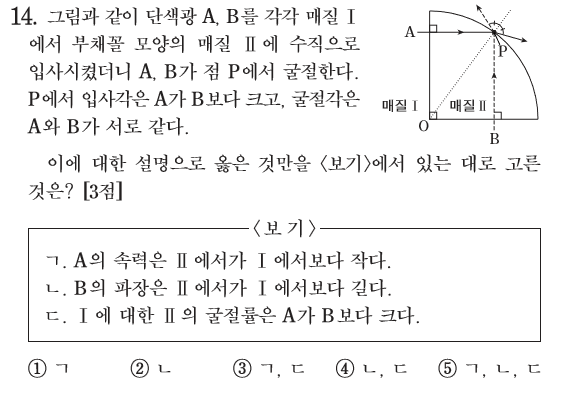 2015 9월 물리I2016 6월 물리I2016 6월 물리II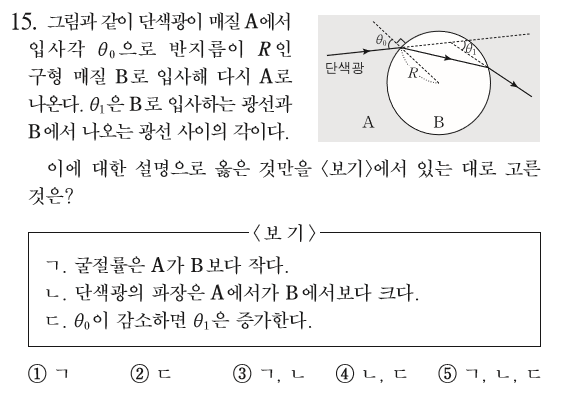 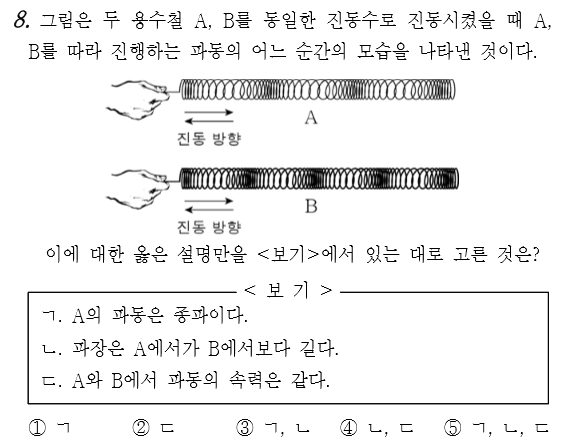 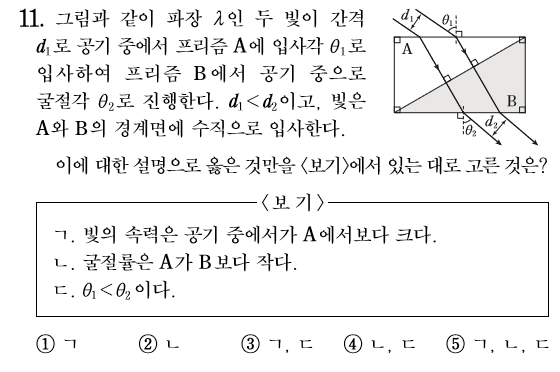 2016 9월 물리II2016 10월 물리II2016 수능 물리II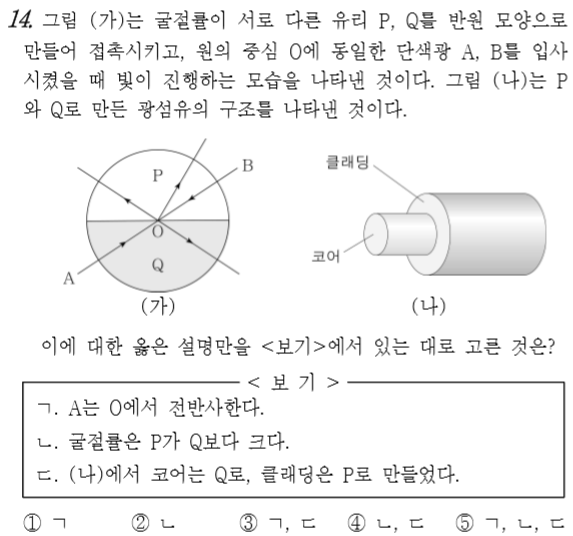 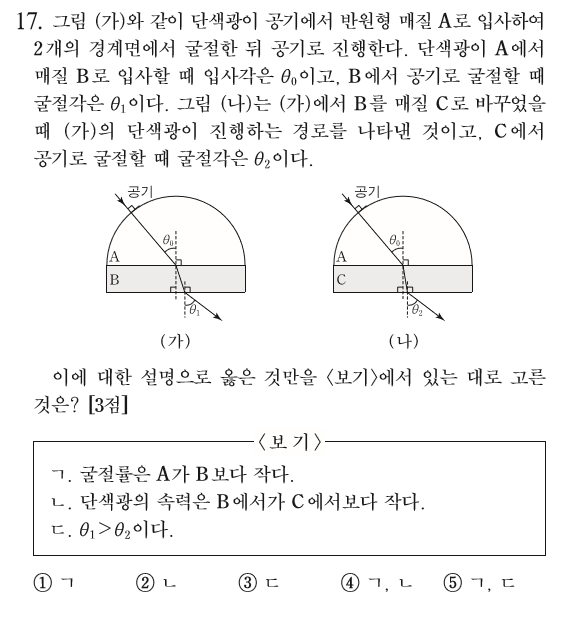 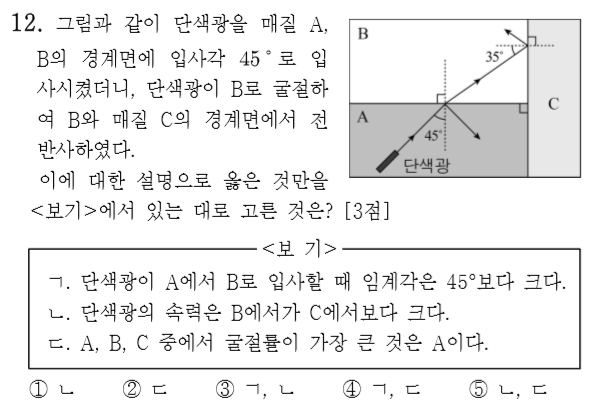 2017 3월 물리I2017 6월 물리II2017 7월 물리I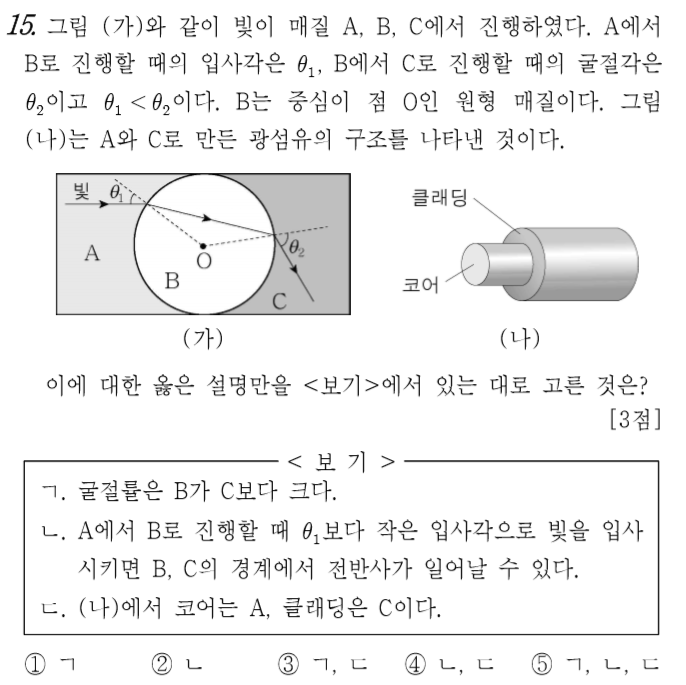 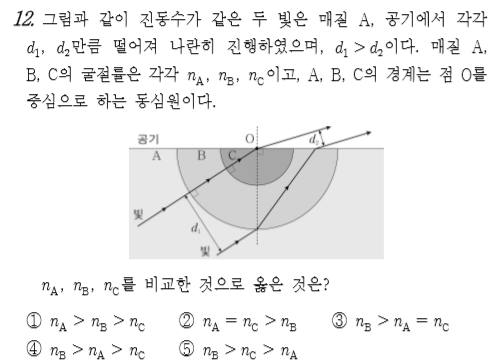 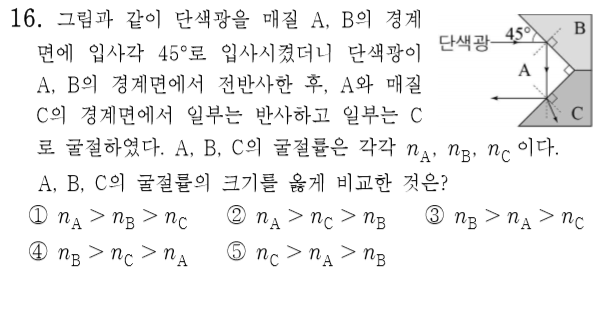 2017 10월 물리I2017 10월 물리II2018 7월 물리ISPECIAL PART개념을 확실히케플러 법칙보어의 수소 원자 모형반도체광전효과&색채인식파동코일과 축전기빠른 답 찾기PART 12009년2 4 1 2010년1 42011년4 2 5 1 42012년4 3 5 3 4 2 3 3 42013년3 2 5 1 22014년4 3 3 1 3 4 12015년5 5 2 3 2 32016년5 5 3 3 12017년1 5 5 3 3 32018년2 1 3 4 4 2 5PART 22009년5 4 52010년3 52011년3 1 4 2 2 4 12012년3 1 4 5 2 3 5 2 1 2 1 2013년4 1 5 5 1 2 5 3 2 1 1 4 3 3 2014년4 5 5 2 4 1 1 3 4 3 1 5 4 3 2015년5 1 5 2 2 3 5 4 3 2 3 4 4 5 1 3 1 3 2016년4 4 3 2 5 4 3 5 2 1 3 5 5 2 3 3 5 4 2017년4 4 2 2 4 4 3 5 2 5 5 5 4 5 5 2018년1 3 2 3 5 4 1 2 4 3 2 4 2 1 4PART 32013년1 4 3 1 2 4 2 1 32014년5 4 3 3 5 5 5 22015년5 3 5 5 4 1 2016년2 5 3 2 4 4 2 4 5 4 5 2017년1 2 5 5 5 2 1 2 1 2018년1 3 1 3 2 4 2 1 2PART 42009년4 2010년3 2011년3 2 42012년4 1 3 5 3 2 1 3 4 52013년12014년3 2 3 5 2 5 1 3 42015년5 4 1 5 2 1 2 22016년4 3 4 5 1 2 1 2 52017년3 4 1 4 3 1 2 3 4 3 3 1 4 5 4 5 22018년5 5 2 1 5 3 1 2 4 3 2PART 52013년2 5 1 5 4 3 4 2 3 2 5 5 12014년2 3 4 2 2 2 2 5 5 3 3 2 2 42015년4 4 2 2 1 4 3 3 2 4 4 2 4 22016년4 4 4 4 3 1 2 5 5 4 2 4 5 22017년5 3 4 4 1 2 4 4 2 5 1 4 1 22018년5 4 4 4 4 3 3 4 5 1 3 4 5 2PART 62013년2 4 3 5 42014년5 5 2 5 2 12015년2 1 1 5 12016년3 3 1 2 2 1 42017년2 1 5 3 1 22018년4 2 3 1 2 1PART 72013년3 5 2 52014년1 32015년3 1 3 32016년5 2 3 4 3 2 32017년3 1 4 1 4 2018년1 4 3 1 1PART 82012년4 2013년3 32014년1 5 5 52015년5 22016년1 1 3 3 12017년2 1 4 3 32018년5